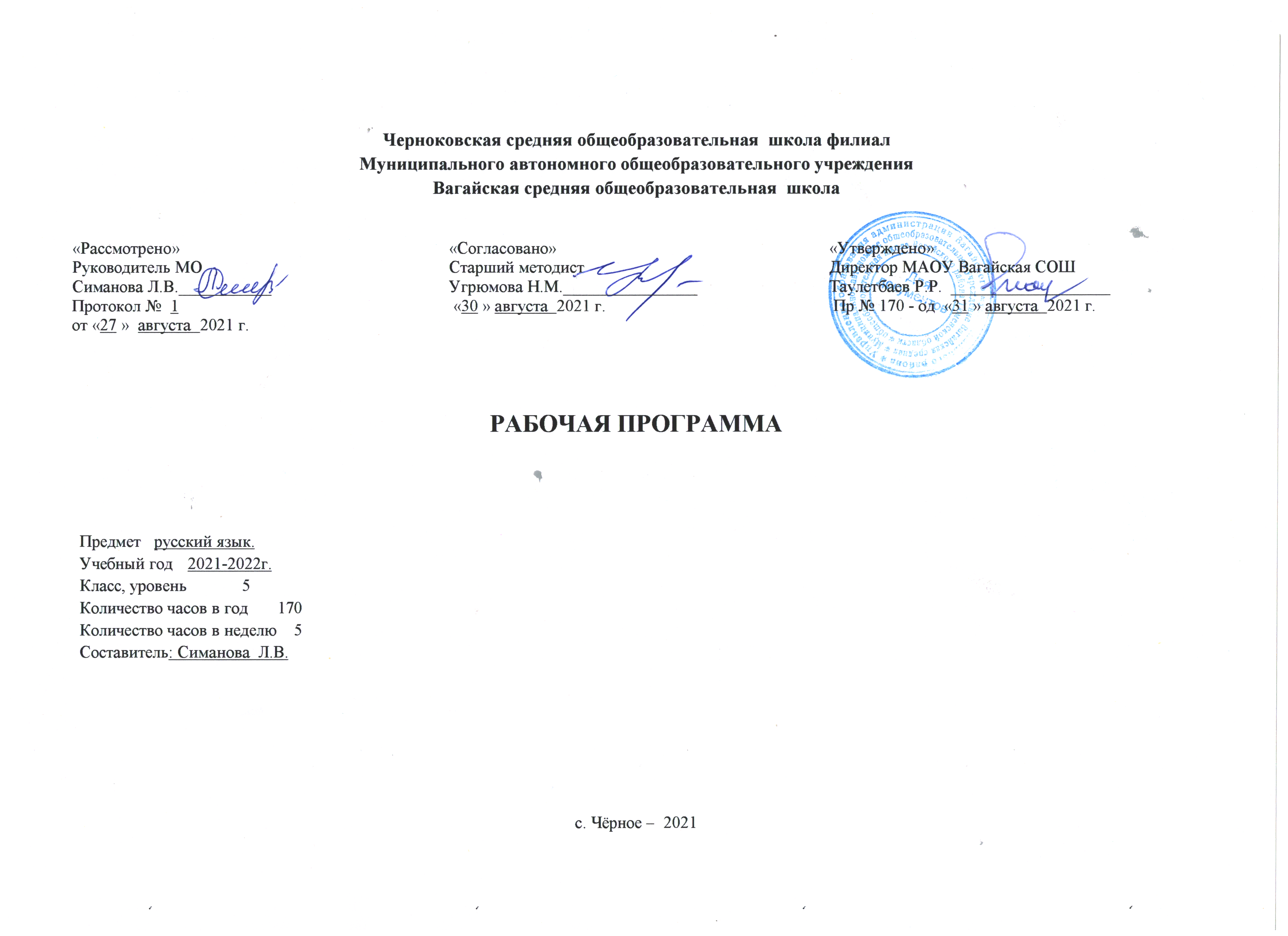 Планируемые результаты освоения учебного предмета  «Русский язык»Личностные- историко-географический образ, включая представление о территории и границах России, её географических особенностях; знание основных исторических событий развития государственности и общества; знание истории и географии края, его достижений и культурных традиций этнических группах России;- гражданский патриотизм, любовь к Родине, чувство гордости за свою страну;- уважение к истории, культурным и историческим памятникам;- уважение к другим народам России и мира и принятие их, межэтническая толерантность, готовность к равноправному сотрудничеству;- уважение к личности и её достоинству, доброжелательное отношение к окружающим;- уважение к ценностям семьи, любовь к природе, признание ценности здоровья, своего и других людей, оптимизм в восприятии мира;- готовность и способность к участию в школьном самоуправлении в пределах возрастных компетенции: дежурство в школе и классе, участие в детских и молодёжных общественных организациях, школьных и внешкольных мероприятиях;- готовность и способность к выполнению норм и требований школьной жизни, прав и обязанностей ученика;- потребность в участии в общественной жизни ближайшего социального окружения, общественно полезной деятельности.Метапредметныекоммуникативные УУД:- Излагать письменно свою мысль с соблюдением норм оформления текста по заданным образцам;- Начинать, поддерживать и заканчивать диалог в соответствии с заданными нормами речи, темой обсуждения и целью общения;- Следовать заданной процедуре группового обсуждения;- Самостоятельно договариваться о правилах и вопросах для обсуждения в соответствии с задачей, поставленной перед группой;- Следить за соблюдением разработанной ими процедуры группового обсуждения и при необходимости ее корректируют;- Фиксировать итоговый продукт (результат) коммуникациипознавательные УУД:- Из представленной учителем информации выбирать ту, которая необходима для решения поставленной задачи;- Искать ответы на вопросы, сформулированные учителем в одном источнике, предоставленном учителем;- Самостоятельно формулировать вопросы, ответы на которые необходимо получить;- Пользоваться справочником, энциклопедией, СМИ; ориентироваться в книге по содержанию, а на сайте по ссылкам;- Оценивать найденную информацию согласно критериям, предложенным учителем;- Воспринимать основное содержание фактической/оценочной информации в результате прочтения специально составленного текста, монологе, диалоге, дискуссии (группа), определяя основную мысль, отношение говорящего к событиям и действующим лицам, основные факты и события, их последовательность;- Воспринимать требуемое содержание фактической/оценочной информации в монологе, диалоге, дискуссии (группа), извлекая необходимую фактическую информацию (имена, время, место действия), определяя причинно-следственные связи;- Проводить наблюдение \ эксперимент по предоставленному плану в соответствии с поставленной задачей;- Извлекать и систематизировать информацию из 1-2 простых (источник, содержащий информацию одного вида (только текст, только картинка, только таблица) или источник по одной теме, содержащих избыточную информацию)источников по двум и более заданным критериям (основаниям);- Систематизировать извлеченную информацию в рамках простой заданной структуры (по одному основанию);- Переводить информацию (простой источник) из графического представления или формализованного (символьного) представления в текстовое и наоборот;- Излагать полученную информацию по заданным вопросам;- Проверять достоверность информации по способу, предложенному учителем;- Находить вывод и аргументы в предложенном источнике информации;- Делать вывод на основе полученной информации или делать вывод (присоединяется к одному из выводов) на основе полученной информации и приводить несколько аргументов или данных для его подтверждения или приводить аргументы, подтверждающие вывод;- предварительный анализ текста задачи;- перевод текста на знаково-символический язык, с помощью вещественных или графических средств, приводящий к построению модели;- Составление алгоритмов;- Принимать (присваивать) проблемную ситуацию, заданную учителем, т.е. в общих чертах описывать желаемую и реальную ситуации, указывая, чем они отличаются;- Принимать цель и задачи, поставленные учителем; определять последовательность шагов по ее решению;- Ставить цель, адекватную заданной проблеме. Формулировать задачи по достижению заданной цели;- Использовать предложенный алгоритм действий;- Использовать предложенные ресурсы, для выполнения алгоритма действий;- Осуществлять текущий контроль своих действий по заданным критериям;- Соотносить запланированный и полученный результат по заданным характеристикам и делать вывод о соответствии продукта замыслу;- Восстанавливать картину своей деятельности, определять сильные и слабые стороны;- Высказываться по поводу выполненных действий и полученного результата;- составлять  целое из частей;- Самостоятельно  достраивать целое  с восполнением недостающих компонентов;- Подведение  под понятие, выведение следствий;- Объединять  предметы или явления по определенному признаку;- Выделять части с последующим расчленением или объединением;- Устанавливать причинно-следственные связи с помощью учителя;- Построить логические цепи рассуждений с помощью учителя;- Доказывать;- Устанавливать  аналогии;- Выдвигать  гипотезы и их обосновывать с помощью учителярегулятивные УУД:-ставить учебные задачи с помощью учителя;- использовать план учителя для решения поставленной задачи или достижения цели;- осуществлять пошаговый и итоговый контроль с помощью учителя;- оценивать свое задание по следующим параметрам: легко выполнять, возникли сложности при выполнении;- уметь использовать волевое стимулирование учения, преодолевать  сиюминутные отвлечения;- ориентироваться в структуре учебника, анализировать условные обозначения;- организовывать работу с форзацами и шмуцтитулами;- подготавливать рабочее место для учебных занятий.Предметные1) представление об основных функциях языка, о роли русского языка как национального языка русского народа, как государственного языка Российской Федерации и языка межнационального общения, о связи языка и культуры народа, о роли родного языка в жизни человека и общества;2) понимание места родного языка в системе гуманитарных наук и его роли в образовании в целом;3) усвоение основ научных знаний о родном языке; понимание взаимосвязи его уровней и единиц;4) освоение базовых понятий лингвистики: лингвистика и ее основные разделы; язык и речь, речевое общение, речь устная и письменная; монолог, диалог и их виды; ситуация речевого общения; разговорная речь, научный, публицистический, официально-деловой стили, язык художественной литературы; жанры научного, публицистического, официально-делового стилей и разговорной речи; функционально-смысловые типы речи (повествование,  описание, рассуждение); текст, типы текста; основные единицы языка, их признаки и особенности употребления в речи;5) овладение основными стилистическими ресурсами лексики и фразеологии русского языка, основными нормами русского   литературного языка, орфоэпическими, лексическими, грамматическими, орфографическими, пунктуационными), нормами речевого этикета и использование их на практике при создании устных и письменных высказываний;6) опознавание и анализ основных единиц языка, грамматических категорий языка, уместное употребление языковых единиц адекватно ситуации речевого общения;7) проведение различных видов анализа слова (фонетический, морфемный, словообразовательный, лексический, морфологический), синтаксического анализа словосочетания и предложения, многоаспектного анализа текста с точки зрения его основных признаков и структуры, принадлежности к 
определенным функциональным разновидностям языка, особенностей языкового оформления, использования выразительных средств языка;8) понимание коммуникативно-эстетических возможностей лексической и грамматической синонимии и использование их в собственной речевойпрактике;
9) осознание эстетической функции родного языка, способность оценивать эстетическую сторону речевого высказывания при анализе текстов художественной литературы.Содержание учебного предмета «Русский язык» Язык и общение (2ч+ 1ч)Язык и человек. Общение устное и письменное. Стили речи.Повторение изученного в начальных классах  (17ч+ 3ч)I. Части слова. Орфограмма. Место орфограмм в словах. Правописание проверяемых и непроверяемых гласных и согласных в корне слова. Правописание букв и, а, у после шипящих. Разделительные ъ и ь.Самостоятельные и служебные части речи.Имя существительное: три склонения, род, падеж, число. Правописание гласных в падежных окончаниях существительных. Буква ь на конце существительных после шипящих.Имя прилагательное: род, падеж, число. Правописание гласных в падежных окончаниях прилагательных.Местоимения 1, 2и 3-го лица.Глагол: лицо, время, число, род (в прошедшем времени); правописание гласных в личных окончаниях наиболее употребительных глаголов I и II спряжения; буква ь во 2-ом лице единственного числа глаголов. Правописание –тсяи –ться; раздельное написание не с глаголами.Наречие (ознакомление).Предлоги и союзы. Раздельное написание предлогов со словами.II. Текст. Тема текста. Стили. Синтаксис. Пунктуация. Культура речи (24ч+ 7ч)I. Основные синтаксические единицы: словосочетание, предложение, текст.Пунктуация как раздел науки о языке.Словосочетание: Главные и зависимые слова в словосочетании.Предложение: простое предложение; виды предложений по цели высказывания (повествовательные, вопросительные, побудительные). Восклицательные и невосклицательные предложения. Знаки препинания: знаки завершения (в конце предложения), выделения, разделения (повторение).Грамматическая основа предложения.Главные члены предложения. Второстепенные члены предложения: определение, дополнение, обстоятельство.Нераспространенные и распространенные предложения. Предложения с однородными членами, не связанными союзами, а также связанными союзами а, но и одиночным союзом и; запятая между однородными членами без союзов и с союзами а, но, и. Обобщающие слова перед однородными членами. Двоеточие после обобщающего слова.Синтаксический разбор словосочетания и предложения.Обращение, знаки препинания при нем.Вводные слова и словосочетания.Сложное предложение. Наличие двух и более грамматических основ как признак сложного предложения. Сложные предложения с союзами. Запятая между простыми предложениями в сложном предложении перед и, а, но, чтобы, потому что, когда, который, что, если.Прямая речь после слов автора и перед ними; знаки препинания при прямой речи.Диалог. Тире в наличие реплик диалога.II. Умение интонационно правильно произносить повествовательные, вопросительные, побудительные и восклицательные предложения, а также предложения с обобщающим словом.III. Речь устная и письменная; диалогическая и монологическая. Основная мысль текста. Этикетные диалоги. Письмо как одна из разновидностей текста.Фонетика. Орфография. Орфоэпия.  Графика. Культура речи. (12ч+3ч)I. Фонетика как раздел науки о языке. Звук как единица языка. Звуки речи; гласные и согласные звуки. Ударение в слове. Гласные ударные и безударные. Твердые и мягкие согласные. Твердые и мягкие согласные, не имеющие парных звуков. Звонкие и глухие согласные. Сонорные согласные. Шипящие и ц. Сильные и слабые позиции звуков.Фонетический разбор слова.Орфоэпические словари.Графика как раздел науки о языке. Обозначение звуков речи на письме; алфавит. Рукописные и печатные буквы; прописные и строчные. Каллиграфия.Звуковое значение букв е, ё, ю, я. Обозначение мягкости согласных. Опознавательные признаки орфограмм.Орфографический разбор. Орфографические словари.II. Умение соблюдать основные правила литературного произношения в рамках требований учебника; произносить гласные и согласные перед гласным е. Умение находить справки о произношении слов в различных словарях (в том числе орфоэпических).III. Типы текстов. Повествование. Описание (предмета), отбор языковых средств в зависимости от темы, цели, адресата высказывания.Лексика. Культура речи (6ч+2ч)I. Лексика как раздел науки о языке. Слово как единица языка. Слово и его лексическое значение. Многозначные и однозначные слова. Прямое и переносное значения слов. Омонимы. Синонимы. Антонимы. Толковые словари.II. Умение пользоваться толковым словарем, словарем антонимов и другими школьными словарями. Умение употреблять слова в свойственном им значении.III. Создание текста на основе исходного (подробное изложение), членение его на части. Описание     изображенного на картине с использованием необходимых языковых средств.Морфемика. Орфография. Культура речи (18ч+ 4ч)Морфемика как раздел науки о языке. Морфема как минимальная значимая часть слов. Изменение и образование слов. Однокоренные слова.  Основа и окончание в самостоятельных словах. Нулевое окончание. Роль окончаний в словах. Корень, суффикс, приставка; их значение в слове. Чередование гласных и согласных в слове. Варианты морфем. Морфемный разбор слов. Морфемные словари. Орфография как раздел науки о языке. Орфографическое правило.Правописание гласных и согласных в приставках; буквы з исна конце приставок. Правописание чередующихся гласных о и а в корнях-лож- -лаг-, -рос--раст-. Буквы о и е после шипящих в корне. Буквы ы и и после ц. II. Умение употреблять слова с разными приставками и суффиксами. Умение пользоваться орфографическими и морфемными словарями.III. Рассуждение в повествовании. Рассуждение, его структура и разновидности. Морфология. Орфография. Культура речи (56ч+ 14ч)Имя существительное (17ч+ 4ч)I. Имя существительное как часть речи. Синтаксическая роль имени существительного в предложении.Существительные одушевленные и неодушевленные (повторение). Существительные собственные и нарицательные. Большая буква в географических названиях, в названиях улиц и площадей, в названиях исторических событий. Большая буква в названиях книг, газет, журналов, картин и кинофильмов, спектаклей, литературных и музыкальных произведений; выделение этих названий кавычками. Род существительных. Три склонения имен существительных: изменение существительных по падежам и числам.Существительные, имеющие форму только единственного или множественного числа.Морфологический разбор слов.Буквы о и е после шипящих и ц в окончаниях существительных.Склонение существительных на -ия, -ие, -ий. Правописание гласных в падежных окончаниях имен существительных.II. Умение согласовать прилагательные и глаголы прошедшего времени с существительными, род которых может быть определен неверно (н.-р, фамилия, яблоко).Умение правильно образовывать формы именительного (инженеры, выборы) и родительного (чулок, мест) падежей множественного числа.Умение использовать в речи существительные-синонимы для более точноговыражения мыслей и для устранения неоправданного повтора одних и тех же слов.III. Доказательства и объяснения в рассуждении.Имя прилагательное (11ч+ 4ч)I. Имя прилагательное как часть речи. Синтаксическая роль имени прилагательного в предложении. Полные и краткие прилагательные.Правописание гласных в падежных окончаниях прилагательных с основой на шипящую. Неупотребление буквы ь на конце кратких прилагательных с основой на шипящую. Изменение полных прилагательных по родам, числам, падежам, а кратких – по родам и числам.II. Умение правильно ставить ударение в краткой форме прилагательных (труден, трудна, трудно).Умение пользоваться в речи прилагательными-синонимами для более точного выражения мыслей и для устранения неоправданного повтора одних и тех же слов.III. Описание животного. Структура текста данного жанра. Стилистические разновидности этого жанра.Глагол (29ч+ 4ч)I. Глагол как часть речи. Синтаксическая роль глаголав предложении. Неопределенная форма глагола (инфинитив на -ть (-ться), -ти (-тись), -чь (-чься).Правописание -тся (-ться), -чь (-чься) в неопределенной форме (повторение).Совершенный и несовершенный вид глагола; Iи II спряжение. Правописание гласных в безударных личных окончаниях глаголов.Правописание чередующихся гласных е ии в корнях глаголов -бер – бир-, -дер – дир-, -мер – мир-,-пер – пир-, -тер – тир-, -стел – стил-. Правописание  не с глаголами.II. Соблюдение правильного ударения в глаголах, при произношении которых допускаются ошибки (начать, начал, начала).Умение согласовывать глагол-сказуемое в прошедшем времени с подлежащим, выраженным существительным среднего рода и собирательным существительным. Умение употреблять при глаголах имена существительные в нужном падеже.Умение использовать в речи глаголы-синонимы для более точного выражения мыслей и для устранения неоправданного повтора одних и тех же слов.III. Понятие о рассказе, об особенностях его структуры и стиля. невыдуманный рассказ о себе. Рассказы по сюжетным картинкам.Повторение и систематизация изученного в 5 классе (2ч)Разделы науки о языке.Орфограммы в приставках и корнях слов.Орфограммы в окончаниях слов.Употребление букв ъ и ь.Знаки препинания в простом предложении.Знаки препинания в сложном предложении.3. Тематическое планирование с учетом рабочей программы воспитания с указанием количества часов, отводимых на изучение каждой темы.Ключевые воспитательные задачи:использовать в воспитании детей возможности школьного урока, поддерживать использование на уроках интерактивных, коллективных, интегрированных форм занятий с учащимися с выходом вне стен школы; 3.1 Тематическое планирование с указанием количества часов, отводимых на освоение каждой темы.Приложение №1Календарно-тематическое планирование на 2021 – 2022 учебный годПриложение 2№ п/пСодержаниеМодуль воспитательной программы «Школьный урок»Количество часов1Язык и общениеСмысловое чтение – что это?32Повторение изученного в начальных классах.Звуки и буквы. Орфограмма. Правописание проверяемых безударных гласных в корне слова. Правописание непроверяемых безударных гласных в корне слова. Правописание проверяемых согласных в корне слова. Правописание непроизносимых согласных в корне слова. Буквы И, У, А после шипящих. Разделительные Ъ и Ь. Раздельное написание предлогов.Р/р Текст, тема текста. Что мы знаем о тексте. Обучающее изложение Части речи. Самостоятельные и служебные части речи. Глагол. -Тся и -ться в глаголах. Личные окончания глаголов. Имя существительное. Имя прилагательное. Р/р Устное сочинение по картине А.Пластова «Летом»Местоимение. Р/р. Основная мысль текстаПовторение материала по разделу20111111111111111111113Синтаксис. Пунктуация. Культура речи. Синтаксис. Пунктуация. Словосочетание, разбор словосочетания. Предложение.Р/р Сжатое изложение по В.Катаеву Виды предложений по цели высказывания. Восклицательные предложения. Р/р. Как писать отзыв?Члены предложения. Главные члены предложения. Подлежащее. Сказуемое.Тире между подлежащим и сказуемым Нераспространённые и распространённые члены предложения. Второстепенные члены. Дополнение.Определение. Обстоятельство. Предложения с однородными членами. Знаки препинания в предложениях с однородными членамиПредложения с обращениемР/р ПисьмоСинтаксический разбор простого предложенияР/р Сочинение по картине Ф.П.Решетникова «Мальчишки»Пунктуационный разбор простого предложения.Простые и сложные предложения. Знаки препинания в сложном предложенииСинтаксический разбор сложного предложенияПрямая речь. Знаки препинания в предложениях с прямой речью. Диалог.ПовторениеРазвитие речи. Выборочное изложение.Контрольная работа по теме «Синтаксис и пунктуация»Работа над ошибками.Как писать отзыв - применение методик развивающего обучения    Различать письма по цели и назначению – письмо другу, родственнику – практическая работа3121212111111111111111111111114Фонетика. Орфография.  Орфоэпия. Графика. Культура речи.Гласные и согласные звуки. Чередование гласных и согласных звуков. Твёрдые и мягкие согласные.Р/р ПовествованиеЗвонкие, глухие согласные.Графика. АлфавитР/р Сочинение-описание предметаОбозначение мягкости согласного звука с помощью мягкого знакаДвойная роль букв Е, Ё, Ю, Я.ОрфоэпияФонетический разбор словаПовторение по теме «Фонетика. Графика. Орфоэпия»Проверочная работа. Тест151121111211215Лексика. Культура речи. Слово и его лексическое значение. Однозначные и многозначные слова. Прямое и переносное значения слов. Омонимы. Синонимы. Антонимы. Паронимы.Повторение по теме «Лексика»Р/р Изложение по Паустовскому «Первый снег»811111126Морфемика. Орфография. Культура речи. Морфема – наименьшая значимая часть слова. Изменение и образование слов. Окончание. Основа слова. Р/Р Сочинение по личным впечатлениям в жанре письмаКорень слова. Р/р РассуждениеСуффикс. Приставка. Р/р  - № 17 Выборочное изложение с изменением лица. Упр. 455, 456Чередование звуков. Беглые гласные. Варианты морфемМорфемный разбор словаПравописание гласных и согласных в приставкахБуква З-С на конце приставок. Буквы О-А в корне  -ЛАГ-  -ЛОЖ-. Буквы О-А в корне -РАСТ-  -РОС-. Буквы О-Ё после шипящих в корне слова. Буквы Ы-И после Ц. Повторение по теме «Морфемика. Орфография»Сочинение по картине. Сочинение по картине (П.Кончаловский. «Сирень в окне»Проверочная работа. ТестРабота над ошибкамиВиртуальная экскурсия в Третьяковскую галерею221111111111111111112117Морфология. Орфография. Культура речи.Имя существительное. Имя существительное как часть речиР/Р Доказательство в рассуждении. Сочинение-рассуждениеИмена существительные одушевлённые и неодушевлённые. Имена существительные собственные и нарицательные. Род имён существительных. Имена существительные, имеющие форму только множественного числа. Р/р сжатое изложение «Перо и чернильница»Имена существительные, имеющие форму только единственного числа. Падеж имён существительных. Правописание гласных в падежных окончаниях существительных в единственном числеР/р Изложение с изменением лицаМножественное число имён существительныхПравописание О-Е после шипящих и Ц в окончаниях существительных. Морфологический разборР/р Сочинение по картине Г.Нисского «На лодке.Вечер»Повторение по теме «Имя существительное»Систематизация знаний по теме «Имя существительное»Контрольный диктант с грамматическим заданием211211111122111111118Имя прилагательное.Имя прилагательное как часть речиПравописание гласных в падежных окончаниях прилагательных.Р/р Описание животного. Изложение по упр 629 Прилагательные полные и краткие. Р/р Описание животного на основе его изображения по упр 643Морфологический разбор прилагательногоР/р Сочинение-рассказ «Как я испугался» по упр. 645Повторение по теме «Имя прилагательное»Контрольный диктантАнализ контрольного диктанта1522212121119Глагол.Глагол как часть речиПравописание НЕ с глаголами.Р/р Рассказ Неопределённая форма глагола. Правописание -тся  и  -ться в глаголахВиды глагола. Контрольный диктантБуквы Е-И в корнях с чередованием. Р/р Невыдуманный рассказВремя глагола Прошедшее время. Настоящее время. Будущее время. Спряжение глаголов. Правописание безударных личных окончаний глаголов. Мягкий знак после шипящих в глаголах 2-го лица единственного числа. Употребление времён.Р/Р Сочинение в жанре репортажаМорфологический разбор глаголаР/р сжатое изложение «Шоколадный торт» по упр 739.Повторение по теме «Глагол»Р/р сочинение на лингвистическую тему по упр.749Итоговый контрольный диктант с грамматическим заданиемАнализ контрольного диктанта332212221211111212111111110Повторение и систематизация изученного в 5 классе.Разделы науки о языке. Орфограммы в приставках и корнях. Орфограммы в окончаниях. Употребление букв Ъ и ЬЗнаки препинания в простом и сложном предложениях и в предложениях с прямой речью.211Всего170   часов№ урокаДатаДатаДатаДатаТема урокаТема урокаТема урока                             Универсальные учебные действия                             Универсальные учебные действия                             Универсальные учебные действия                             Универсальные учебные действия                             Универсальные учебные действия                             Универсальные учебные действия                             Универсальные учебные действия                             Универсальные учебные действия                             Универсальные учебные действия                             Универсальные учебные действия                             Универсальные учебные действия                             Универсальные учебные действия                             Универсальные учебные действия                             Универсальные учебные действияФорма контроляПодготовка к государственной (итоговой) аттестацииПодготовка к государственной (итоговой) аттестации№ урокапланпланпланфактТема урокаТема урокаТема урокапредметныепредметныепредметныепредметныепредметныепредметныепредметныеметапредметныеметапредметныеметапредметныеметапредметныеметапредметныеметапредметныеличностныеФорма контроляПодготовка к государственной (итоговой) аттестацииПодготовка к государственной (итоговой) аттестацииЯзык  и  общение  (2ч. - 1ч.)Язык  и  общение  (2ч. - 1ч.)Язык  и  общение  (2ч. - 1ч.)Язык  и  общение  (2ч. - 1ч.)Язык  и  общение  (2ч. - 1ч.)Язык  и  общение  (2ч. - 1ч.)Язык  и  общение  (2ч. - 1ч.)Язык  и  общение  (2ч. - 1ч.)Язык  и  общение  (2ч. - 1ч.)Язык  и  общение  (2ч. - 1ч.)Язык  и  общение  (2ч. - 1ч.)Язык  и  общение  (2ч. - 1ч.)Язык  и  общение  (2ч. - 1ч.)Язык  и  общение  (2ч. - 1ч.)Язык  и  общение  (2ч. - 1ч.)Язык  и  общение  (2ч. - 1ч.)Язык  и  общение  (2ч. - 1ч.)Язык  и  общение  (2ч. - 1ч.)Язык  и  общение  (2ч. - 1ч.)Язык  и  общение  (2ч. - 1ч.)Язык  и  общение  (2ч. - 1ч.)Язык  и  общение  (2ч. - 1ч.)Язык  и  общение  (2ч. - 1ч.)Язык  и  общение  (2ч. - 1ч.)Язык  и  общение  (2ч. - 1ч.)12.092.092.09Ваш учебник.Вводный урокВаш учебник.Вводный урокВаш учебник.Вводный урокОсознавать роль учебной литературы  в жизни человека, важность формирования  умений в работе с книгой. Получить представление о языке как знаковой системе; о лингвистике как науке, о видах речевой деятельности.Осознавать роль учебной литературы  в жизни человека, важность формирования  умений в работе с книгой. Получить представление о языке как знаковой системе; о лингвистике как науке, о видах речевой деятельности.Осознавать роль учебной литературы  в жизни человека, важность формирования  умений в работе с книгой. Получить представление о языке как знаковой системе; о лингвистике как науке, о видах речевой деятельности.Осознавать роль учебной литературы  в жизни человека, важность формирования  умений в работе с книгой. Получить представление о языке как знаковой системе; о лингвистике как науке, о видах речевой деятельности.Осознавать роль учебной литературы  в жизни человека, важность формирования  умений в работе с книгой. Получить представление о языке как знаковой системе; о лингвистике как науке, о видах речевой деятельности.Осознавать роль учебной литературы  в жизни человека, важность формирования  умений в работе с книгой. Получить представление о языке как знаковой системе; о лингвистике как науке, о видах речевой деятельности.Осознавать роль учебной литературы  в жизни человека, важность формирования  умений в работе с книгой. Получить представление о языке как знаковой системе; о лингвистике как науке, о видах речевой деятельности.Регулятивные: выполнять самопроверку или взаимопроверку учебного задания;  выполнять учебное задание в соответствии с целью.Познавательные: определять значимость речи в общении и обосновывать своё суждение; различать предложения по цели высказывания, эмоциональной окраске и обосновывать своё суждение.Коммуникативные: формулировать понятные для партнёра высказывания;  согласовывать позиции и находить общее решение.Регулятивные: выполнять самопроверку или взаимопроверку учебного задания;  выполнять учебное задание в соответствии с целью.Познавательные: определять значимость речи в общении и обосновывать своё суждение; различать предложения по цели высказывания, эмоциональной окраске и обосновывать своё суждение.Коммуникативные: формулировать понятные для партнёра высказывания;  согласовывать позиции и находить общее решение.Регулятивные: выполнять самопроверку или взаимопроверку учебного задания;  выполнять учебное задание в соответствии с целью.Познавательные: определять значимость речи в общении и обосновывать своё суждение; различать предложения по цели высказывания, эмоциональной окраске и обосновывать своё суждение.Коммуникативные: формулировать понятные для партнёра высказывания;  согласовывать позиции и находить общее решение.Регулятивные: выполнять самопроверку или взаимопроверку учебного задания;  выполнять учебное задание в соответствии с целью.Познавательные: определять значимость речи в общении и обосновывать своё суждение; различать предложения по цели высказывания, эмоциональной окраске и обосновывать своё суждение.Коммуникативные: формулировать понятные для партнёра высказывания;  согласовывать позиции и находить общее решение.Регулятивные: выполнять самопроверку или взаимопроверку учебного задания;  выполнять учебное задание в соответствии с целью.Познавательные: определять значимость речи в общении и обосновывать своё суждение; различать предложения по цели высказывания, эмоциональной окраске и обосновывать своё суждение.Коммуникативные: формулировать понятные для партнёра высказывания;  согласовывать позиции и находить общее решение.Регулятивные: выполнять самопроверку или взаимопроверку учебного задания;  выполнять учебное задание в соответствии с целью.Познавательные: определять значимость речи в общении и обосновывать своё суждение; различать предложения по цели высказывания, эмоциональной окраске и обосновывать своё суждение.Коммуникативные: формулировать понятные для партнёра высказывания;  согласовывать позиции и находить общее решение.Понимание связи развития языка с развитием культуры русского народаОценка за творческую работу23.093.093.09Язык и человек. Язык и культура. Язык и его единицыЯзык и человек. Язык и культура. Язык и его единицыЯзык и человек. Язык и культура. Язык и его единицыСоблюдать нормы русского литературного языка в собственной речи и оценивать соблюдение этих норм в речи собеседников (в объёме представленного в учебнике материала)Соблюдать нормы русского литературного языка в собственной речи и оценивать соблюдение этих норм в речи собеседников (в объёме представленного в учебнике материала)Соблюдать нормы русского литературного языка в собственной речи и оценивать соблюдение этих норм в речи собеседников (в объёме представленного в учебнике материала)Соблюдать нормы русского литературного языка в собственной речи и оценивать соблюдение этих норм в речи собеседников (в объёме представленного в учебнике материала)Соблюдать нормы русского литературного языка в собственной речи и оценивать соблюдение этих норм в речи собеседников (в объёме представленного в учебнике материала)Соблюдать нормы русского литературного языка в собственной речи и оценивать соблюдение этих норм в речи собеседников (в объёме представленного в учебнике материала)Соблюдать нормы русского литературного языка в собственной речи и оценивать соблюдение этих норм в речи собеседников (в объёме представленного в учебнике материала)Регулятивные: преобразование практической задачи в познавательную.Познавательные: давать определение понятиям.Коммуникативные: осуществлять взаимный контроль и оказывать в сотрудничестве необходимую взаимопомощь.Регулятивные: преобразование практической задачи в познавательную.Познавательные: давать определение понятиям.Коммуникативные: осуществлять взаимный контроль и оказывать в сотрудничестве необходимую взаимопомощь.Регулятивные: преобразование практической задачи в познавательную.Познавательные: давать определение понятиям.Коммуникативные: осуществлять взаимный контроль и оказывать в сотрудничестве необходимую взаимопомощь.Регулятивные: преобразование практической задачи в познавательную.Познавательные: давать определение понятиям.Коммуникативные: осуществлять взаимный контроль и оказывать в сотрудничестве необходимую взаимопомощь.Регулятивные: преобразование практической задачи в познавательную.Познавательные: давать определение понятиям.Коммуникативные: осуществлять взаимный контроль и оказывать в сотрудничестве необходимую взаимопомощь.Регулятивные: преобразование практической задачи в познавательную.Познавательные: давать определение понятиям.Коммуникативные: осуществлять взаимный контроль и оказывать в сотрудничестве необходимую взаимопомощь.Проявлять интерес к изучению темы; осознание собственных достижений при освоении учебной темы.Оценка за ответы на уроке, за выполнение словарной работы36.096.096.09Р/р . Стили речиР/р . Стили речиР/р . Стили речиЗнать особенности разговорной, речи, языка художественной литературы и стилей речи, устанавливать принадлежность текста к определённой функциональной разновидности языка. Знать особенности разговорной, речи, языка художественной литературы и стилей речи, устанавливать принадлежность текста к определённой функциональной разновидности языка. Знать особенности разговорной, речи, языка художественной литературы и стилей речи, устанавливать принадлежность текста к определённой функциональной разновидности языка. Знать особенности разговорной, речи, языка художественной литературы и стилей речи, устанавливать принадлежность текста к определённой функциональной разновидности языка. Знать особенности разговорной, речи, языка художественной литературы и стилей речи, устанавливать принадлежность текста к определённой функциональной разновидности языка. Знать особенности разговорной, речи, языка художественной литературы и стилей речи, устанавливать принадлежность текста к определённой функциональной разновидности языка. Знать особенности разговорной, речи, языка художественной литературы и стилей речи, устанавливать принадлежность текста к определённой функциональной разновидности языка. Регулятивные: оценивать результаты выполненного задания по учебнику (раздел “Советы помощника”)Познавательные: работать со словарями, находить в них нужную информацию о слове.Коммуникативные:сотрудничать с одноклассниками при выполнении учебной задачиРегулятивные: оценивать результаты выполненного задания по учебнику (раздел “Советы помощника”)Познавательные: работать со словарями, находить в них нужную информацию о слове.Коммуникативные:сотрудничать с одноклассниками при выполнении учебной задачиРегулятивные: оценивать результаты выполненного задания по учебнику (раздел “Советы помощника”)Познавательные: работать со словарями, находить в них нужную информацию о слове.Коммуникативные:сотрудничать с одноклассниками при выполнении учебной задачиРегулятивные: оценивать результаты выполненного задания по учебнику (раздел “Советы помощника”)Познавательные: работать со словарями, находить в них нужную информацию о слове.Коммуникативные:сотрудничать с одноклассниками при выполнении учебной задачиРегулятивные: оценивать результаты выполненного задания по учебнику (раздел “Советы помощника”)Познавательные: работать со словарями, находить в них нужную информацию о слове.Коммуникативные:сотрудничать с одноклассниками при выполнении учебной задачиРегулятивные: оценивать результаты выполненного задания по учебнику (раздел “Советы помощника”)Познавательные: работать со словарями, находить в них нужную информацию о слове.Коммуникативные:сотрудничать с одноклассниками при выполнении учебной задачиПроявлять чувство личной ответственности за своё поведение на основе содержания текстов учебника; проявлять познавательный интерес к происхождению слов.Оценка за выполнение творческой работы..		Повторение материала, изученного в начальной школе (17ч. - 3ч.)			Повторение материала, изученного в начальной школе (17ч. - 3ч.)			Повторение материала, изученного в начальной школе (17ч. - 3ч.)			Повторение материала, изученного в начальной школе (17ч. - 3ч.)			Повторение материала, изученного в начальной школе (17ч. - 3ч.)			Повторение материала, изученного в начальной школе (17ч. - 3ч.)			Повторение материала, изученного в начальной школе (17ч. - 3ч.)			Повторение материала, изученного в начальной школе (17ч. - 3ч.)			Повторение материала, изученного в начальной школе (17ч. - 3ч.)			Повторение материала, изученного в начальной школе (17ч. - 3ч.)			Повторение материала, изученного в начальной школе (17ч. - 3ч.)			Повторение материала, изученного в начальной школе (17ч. - 3ч.)			Повторение материала, изученного в начальной школе (17ч. - 3ч.)			Повторение материала, изученного в начальной школе (17ч. - 3ч.)			Повторение материала, изученного в начальной школе (17ч. - 3ч.)			Повторение материала, изученного в начальной школе (17ч. - 3ч.)			Повторение материала, изученного в начальной школе (17ч. - 3ч.)			Повторение материала, изученного в начальной школе (17ч. - 3ч.)			Повторение материала, изученного в начальной школе (17ч. - 3ч.)			Повторение материала, изученного в начальной школе (17ч. - 3ч.)			Повторение материала, изученного в начальной школе (17ч. - 3ч.)			Повторение материала, изученного в начальной школе (17ч. - 3ч.)			Повторение материала, изученного в начальной школе (17ч. - 3ч.)			Повторение материала, изученного в начальной школе (17ч. - 3ч.)			Повторение материала, изученного в начальной школе (17ч. - 3ч.)	47.097.097.09Звуки и буквы. Произношение и правописа-ниеРазличать звук и букву, разбирать слова по составу,видеть звук в сильной и слабой позиции. Использовать знания алфавита при поиске информации  в словарях и справочниках. Различать звук и букву, разбирать слова по составу,видеть звук в сильной и слабой позиции. Использовать знания алфавита при поиске информации  в словарях и справочниках. Различать звук и букву, разбирать слова по составу,видеть звук в сильной и слабой позиции. Использовать знания алфавита при поиске информации  в словарях и справочниках. Различать звук и букву, разбирать слова по составу,видеть звук в сильной и слабой позиции. Использовать знания алфавита при поиске информации  в словарях и справочниках. Различать звук и букву, разбирать слова по составу,видеть звук в сильной и слабой позиции. Использовать знания алфавита при поиске информации  в словарях и справочниках. Различать звук и букву, разбирать слова по составу,видеть звук в сильной и слабой позиции. Использовать знания алфавита при поиске информации  в словарях и справочниках. Различать звук и букву, разбирать слова по составу,видеть звук в сильной и слабой позиции. Использовать знания алфавита при поиске информации  в словарях и справочниках. Регулятивные:в сотрудничестве с учителем,  классом находить несколько вариантов решения учебной задачи.Познавательные: осуществлять выбор наиболее эффективных способов решения задач в зависимости от конкретных условий.Коммуникативные:Учитывать разные мнения и стремиться к координации различных позиций в сотрудничестве.Регулятивные:в сотрудничестве с учителем,  классом находить несколько вариантов решения учебной задачи.Познавательные: осуществлять выбор наиболее эффективных способов решения задач в зависимости от конкретных условий.Коммуникативные:Учитывать разные мнения и стремиться к координации различных позиций в сотрудничестве.Регулятивные:в сотрудничестве с учителем,  классом находить несколько вариантов решения учебной задачи.Познавательные: осуществлять выбор наиболее эффективных способов решения задач в зависимости от конкретных условий.Коммуникативные:Учитывать разные мнения и стремиться к координации различных позиций в сотрудничестве.Регулятивные:в сотрудничестве с учителем,  классом находить несколько вариантов решения учебной задачи.Познавательные: осуществлять выбор наиболее эффективных способов решения задач в зависимости от конкретных условий.Коммуникативные:Учитывать разные мнения и стремиться к координации различных позиций в сотрудничестве.Регулятивные:в сотрудничестве с учителем,  классом находить несколько вариантов решения учебной задачи.Познавательные: осуществлять выбор наиболее эффективных способов решения задач в зависимости от конкретных условий.Коммуникативные:Учитывать разные мнения и стремиться к координации различных позиций в сотрудничестве.Регулятивные:в сотрудничестве с учителем,  классом находить несколько вариантов решения учебной задачи.Познавательные: осуществлять выбор наиболее эффективных способов решения задач в зависимости от конкретных условий.Коммуникативные:Учитывать разные мнения и стремиться к координации различных позиций в сотрудничестве.Участвовать в оценке работ, ответов одноклассников на основе заданных критериев успешности учебной деятельностиОценка за работу на уроке и самостоятельную работу58.098.09ОрфограммаЗнать, что такое орфограмма, опознавательные       признаки орфограмм,   уметь   находить орфограммы в разных морфемах, дифференцировать ихЗнать, что такое орфограмма, опознавательные       признаки орфограмм,   уметь   находить орфограммы в разных морфемах, дифференцировать ихЗнать, что такое орфограмма, опознавательные       признаки орфограмм,   уметь   находить орфограммы в разных морфемах, дифференцировать ихЗнать, что такое орфограмма, опознавательные       признаки орфограмм,   уметь   находить орфограммы в разных морфемах, дифференцировать ихЗнать, что такое орфограмма, опознавательные       признаки орфограмм,   уметь   находить орфограммы в разных морфемах, дифференцировать ихЗнать, что такое орфограмма, опознавательные       признаки орфограмм,   уметь   находить орфограммы в разных морфемах, дифференцировать ихЗнать, что такое орфограмма, опознавательные       признаки орфограмм,   уметь   находить орфограммы в разных морфемах, дифференцировать ихРегулятивные:формулировать и удерживать учебную задачу, составлять план и последовательность действий. Познавательные:строить объяснение в устной форме по предложенному плану; строить логическую цепь рассужденийКоммуникативные:задавать вопросы, строить понятные высказывания.Регулятивные:формулировать и удерживать учебную задачу, составлять план и последовательность действий. Познавательные:строить объяснение в устной форме по предложенному плану; строить логическую цепь рассужденийКоммуникативные:задавать вопросы, строить понятные высказывания.Регулятивные:формулировать и удерживать учебную задачу, составлять план и последовательность действий. Познавательные:строить объяснение в устной форме по предложенному плану; строить логическую цепь рассужденийКоммуникативные:задавать вопросы, строить понятные высказывания.Регулятивные:формулировать и удерживать учебную задачу, составлять план и последовательность действий. Познавательные:строить объяснение в устной форме по предложенному плану; строить логическую цепь рассужденийКоммуникативные:задавать вопросы, строить понятные высказывания.Регулятивные:формулировать и удерживать учебную задачу, составлять план и последовательность действий. Познавательные:строить объяснение в устной форме по предложенному плану; строить логическую цепь рассужденийКоммуникативные:задавать вопросы, строить понятные высказывания.Регулятивные:формулировать и удерживать учебную задачу, составлять план и последовательность действий. Познавательные:строить объяснение в устной форме по предложенному плану; строить логическую цепь рассужденийКоммуникативные:задавать вопросы, строить понятные высказывания.Умение вести диалог на основе равноправных отношений и взаимного уважения.Оценка за работу на уроке69.099.09Правописание проверяемых безударных гласных в корне словаВыделять корень слова, ставить ударение, подбирать однокоренные слова, пользоваться орфографическим словарём, развивать навык работы с безударной гласной корня, различать безударные гласные проверяемые и непроверяемыеВыделять корень слова, ставить ударение, подбирать однокоренные слова, пользоваться орфографическим словарём, развивать навык работы с безударной гласной корня, различать безударные гласные проверяемые и непроверяемыеВыделять корень слова, ставить ударение, подбирать однокоренные слова, пользоваться орфографическим словарём, развивать навык работы с безударной гласной корня, различать безударные гласные проверяемые и непроверяемыеВыделять корень слова, ставить ударение, подбирать однокоренные слова, пользоваться орфографическим словарём, развивать навык работы с безударной гласной корня, различать безударные гласные проверяемые и непроверяемыеВыделять корень слова, ставить ударение, подбирать однокоренные слова, пользоваться орфографическим словарём, развивать навык работы с безударной гласной корня, различать безударные гласные проверяемые и непроверяемыеВыделять корень слова, ставить ударение, подбирать однокоренные слова, пользоваться орфографическим словарём, развивать навык работы с безударной гласной корня, различать безударные гласные проверяемые и непроверяемыеВыделять корень слова, ставить ударение, подбирать однокоренные слова, пользоваться орфографическим словарём, развивать навык работы с безударной гласной корня, различать безударные гласные проверяемые и непроверяемыеРегулятивные:принимать и сохранять учебную задачу,  соответствующую этапуобучения, адекватно воспринимать оценки учителя, товарищей.Познавательные:владеть основами смыслового чтения текста,подводить языковой факт под понятия разного уровня обобщения.Коммуникативные:задавать вопросы, адекватно использовать средства устного общения для решения коммуникативных задач.Регулятивные:принимать и сохранять учебную задачу,  соответствующую этапуобучения, адекватно воспринимать оценки учителя, товарищей.Познавательные:владеть основами смыслового чтения текста,подводить языковой факт под понятия разного уровня обобщения.Коммуникативные:задавать вопросы, адекватно использовать средства устного общения для решения коммуникативных задач.Регулятивные:принимать и сохранять учебную задачу,  соответствующую этапуобучения, адекватно воспринимать оценки учителя, товарищей.Познавательные:владеть основами смыслового чтения текста,подводить языковой факт под понятия разного уровня обобщения.Коммуникативные:задавать вопросы, адекватно использовать средства устного общения для решения коммуникативных задач.Регулятивные:принимать и сохранять учебную задачу,  соответствующую этапуобучения, адекватно воспринимать оценки учителя, товарищей.Познавательные:владеть основами смыслового чтения текста,подводить языковой факт под понятия разного уровня обобщения.Коммуникативные:задавать вопросы, адекватно использовать средства устного общения для решения коммуникативных задач.Регулятивные:принимать и сохранять учебную задачу,  соответствующую этапуобучения, адекватно воспринимать оценки учителя, товарищей.Познавательные:владеть основами смыслового чтения текста,подводить языковой факт под понятия разного уровня обобщения.Коммуникативные:задавать вопросы, адекватно использовать средства устного общения для решения коммуникативных задач.Регулятивные:принимать и сохранять учебную задачу,  соответствующую этапуобучения, адекватно воспринимать оценки учителя, товарищей.Познавательные:владеть основами смыслового чтения текста,подводить языковой факт под понятия разного уровня обобщения.Коммуникативные:задавать вопросы, адекватно использовать средства устного общения для решения коммуникативных задач.Проявление активности во взаимодействиидля решения коммуникативных и познавательных задачОценка за работу на уроке и проверочную работу710.0910.09Правописание непроверя-емых безударных гласных в корне словаВыделять корень слова, ставить ударение, подбирать однокоренные слова, пользоваться орфографическим словарём, развивать навык работы с безударной гласной корня, различать безударные гласные проверяемые и непроверяемыеВыделять корень слова, ставить ударение, подбирать однокоренные слова, пользоваться орфографическим словарём, развивать навык работы с безударной гласной корня, различать безударные гласные проверяемые и непроверяемыеВыделять корень слова, ставить ударение, подбирать однокоренные слова, пользоваться орфографическим словарём, развивать навык работы с безударной гласной корня, различать безударные гласные проверяемые и непроверяемыеВыделять корень слова, ставить ударение, подбирать однокоренные слова, пользоваться орфографическим словарём, развивать навык работы с безударной гласной корня, различать безударные гласные проверяемые и непроверяемыеВыделять корень слова, ставить ударение, подбирать однокоренные слова, пользоваться орфографическим словарём, развивать навык работы с безударной гласной корня, различать безударные гласные проверяемые и непроверяемыеВыделять корень слова, ставить ударение, подбирать однокоренные слова, пользоваться орфографическим словарём, развивать навык работы с безударной гласной корня, различать безударные гласные проверяемые и непроверяемыеВыделять корень слова, ставить ударение, подбирать однокоренные слова, пользоваться орфографическим словарём, развивать навык работы с безударной гласной корня, различать безударные гласные проверяемые и непроверяемыеРегулятивные:принимать и сохранять учебную задачу,  соответствующую этапуобучения, адекватно воспринимать оценки учителя, товарищей.Познавательные:владеть основами смыслового чтения текста,подводить языковой факт под понятия разного уровня обобщения.Коммуникативные:задавать вопросы, адекватно использовать средства устного общения для решения коммуникативных задач.Регулятивные:принимать и сохранять учебную задачу,  соответствующую этапуобучения, адекватно воспринимать оценки учителя, товарищей.Познавательные:владеть основами смыслового чтения текста,подводить языковой факт под понятия разного уровня обобщения.Коммуникативные:задавать вопросы, адекватно использовать средства устного общения для решения коммуникативных задач.Регулятивные:принимать и сохранять учебную задачу,  соответствующую этапуобучения, адекватно воспринимать оценки учителя, товарищей.Познавательные:владеть основами смыслового чтения текста,подводить языковой факт под понятия разного уровня обобщения.Коммуникативные:задавать вопросы, адекватно использовать средства устного общения для решения коммуникативных задач.Регулятивные:принимать и сохранять учебную задачу,  соответствующую этапуобучения, адекватно воспринимать оценки учителя, товарищей.Познавательные:владеть основами смыслового чтения текста,подводить языковой факт под понятия разного уровня обобщения.Коммуникативные:задавать вопросы, адекватно использовать средства устного общения для решения коммуникативных задач.Регулятивные:принимать и сохранять учебную задачу,  соответствующую этапуобучения, адекватно воспринимать оценки учителя, товарищей.Познавательные:владеть основами смыслового чтения текста,подводить языковой факт под понятия разного уровня обобщения.Коммуникативные:задавать вопросы, адекватно использовать средства устного общения для решения коммуникативных задач.Регулятивные:принимать и сохранять учебную задачу,  соответствующую этапуобучения, адекватно воспринимать оценки учителя, товарищей.Познавательные:владеть основами смыслового чтения текста,подводить языковой факт под понятия разного уровня обобщения.Коммуникативные:задавать вопросы, адекватно использовать средства устного общения для решения коммуникативных задач.Проявление активности во взаимодействиидля решения коммуникативных и познавательных задачОценка за словарный диктант и ответы на уроке813.0913.09Правописание проверяемых согласных в корне словаСовершенствовать орфографические умения при работе с орфограммой «Проверяемые согласные в корне слова»Совершенствовать орфографические умения при работе с орфограммой «Проверяемые согласные в корне слова»Совершенствовать орфографические умения при работе с орфограммой «Проверяемые согласные в корне слова»Совершенствовать орфографические умения при работе с орфограммой «Проверяемые согласные в корне слова»Совершенствовать орфографические умения при работе с орфограммой «Проверяемые согласные в корне слова»Совершенствовать орфографические умения при работе с орфограммой «Проверяемые согласные в корне слова»Совершенствовать орфографические умения при работе с орфограммой «Проверяемые согласные в корне слова»Регулятивные:называть цели конкретного задания;  планировать  работу c  ним (называть учебный алгоритм, правило, математическое свойство);проверять свою работу, повторно следуя этапам плана,находить и исправлять свои ошибки,оценивать результат конечной работы,  необходимость дальнейшей работы (свои индивидуальные проблемы), -оценивать результаты урока в целомПознавательные:работать с учебным текстом,задавать вопросы в случае непонимания,оформлять в тетради письменные работы в соответствии с принятыми нормами.Коммуникативные:высказывать и обосновывать свою точку зрения,слушать и слышать других,договариваться  и приходить к общему решению совместной деятельности.Регулятивные:называть цели конкретного задания;  планировать  работу c  ним (называть учебный алгоритм, правило, математическое свойство);проверять свою работу, повторно следуя этапам плана,находить и исправлять свои ошибки,оценивать результат конечной работы,  необходимость дальнейшей работы (свои индивидуальные проблемы), -оценивать результаты урока в целомПознавательные:работать с учебным текстом,задавать вопросы в случае непонимания,оформлять в тетради письменные работы в соответствии с принятыми нормами.Коммуникативные:высказывать и обосновывать свою точку зрения,слушать и слышать других,договариваться  и приходить к общему решению совместной деятельности.Регулятивные:называть цели конкретного задания;  планировать  работу c  ним (называть учебный алгоритм, правило, математическое свойство);проверять свою работу, повторно следуя этапам плана,находить и исправлять свои ошибки,оценивать результат конечной работы,  необходимость дальнейшей работы (свои индивидуальные проблемы), -оценивать результаты урока в целомПознавательные:работать с учебным текстом,задавать вопросы в случае непонимания,оформлять в тетради письменные работы в соответствии с принятыми нормами.Коммуникативные:высказывать и обосновывать свою точку зрения,слушать и слышать других,договариваться  и приходить к общему решению совместной деятельности.Регулятивные:называть цели конкретного задания;  планировать  работу c  ним (называть учебный алгоритм, правило, математическое свойство);проверять свою работу, повторно следуя этапам плана,находить и исправлять свои ошибки,оценивать результат конечной работы,  необходимость дальнейшей работы (свои индивидуальные проблемы), -оценивать результаты урока в целомПознавательные:работать с учебным текстом,задавать вопросы в случае непонимания,оформлять в тетради письменные работы в соответствии с принятыми нормами.Коммуникативные:высказывать и обосновывать свою точку зрения,слушать и слышать других,договариваться  и приходить к общему решению совместной деятельности.Регулятивные:называть цели конкретного задания;  планировать  работу c  ним (называть учебный алгоритм, правило, математическое свойство);проверять свою работу, повторно следуя этапам плана,находить и исправлять свои ошибки,оценивать результат конечной работы,  необходимость дальнейшей работы (свои индивидуальные проблемы), -оценивать результаты урока в целомПознавательные:работать с учебным текстом,задавать вопросы в случае непонимания,оформлять в тетради письменные работы в соответствии с принятыми нормами.Коммуникативные:высказывать и обосновывать свою точку зрения,слушать и слышать других,договариваться  и приходить к общему решению совместной деятельности.Регулятивные:называть цели конкретного задания;  планировать  работу c  ним (называть учебный алгоритм, правило, математическое свойство);проверять свою работу, повторно следуя этапам плана,находить и исправлять свои ошибки,оценивать результат конечной работы,  необходимость дальнейшей работы (свои индивидуальные проблемы), -оценивать результаты урока в целомПознавательные:работать с учебным текстом,задавать вопросы в случае непонимания,оформлять в тетради письменные работы в соответствии с принятыми нормами.Коммуникативные:высказывать и обосновывать свою точку зрения,слушать и слышать других,договариваться  и приходить к общему решению совместной деятельности.Умение отстаивать свое мнениеОценка за ответы на уроке и проверочную работу914.0914.09Правописание непроизно-симых согласных в корне словаСовершенствовать орфографические умения при работе с орфограммой «Непроизносимые согласные», делать транскрипцию слова. Совершенствовать орфографические умения при работе с орфограммой «Непроизносимые согласные», делать транскрипцию слова. Совершенствовать орфографические умения при работе с орфограммой «Непроизносимые согласные», делать транскрипцию слова. Совершенствовать орфографические умения при работе с орфограммой «Непроизносимые согласные», делать транскрипцию слова. Совершенствовать орфографические умения при работе с орфограммой «Непроизносимые согласные», делать транскрипцию слова. Совершенствовать орфографические умения при работе с орфограммой «Непроизносимые согласные», делать транскрипцию слова. Совершенствовать орфографические умения при работе с орфограммой «Непроизносимые согласные», делать транскрипцию слова. Регулятивные:самостоятельно ставить новые учебные задачи и цели.Познавательные:строить логическое рассуждение, включающее установление причинно-следственных связей.Коммуникативные:устанавливать и сравнивать разные точки зрения, прежде чем принимать решения и делать выбор.Регулятивные:самостоятельно ставить новые учебные задачи и цели.Познавательные:строить логическое рассуждение, включающее установление причинно-следственных связей.Коммуникативные:устанавливать и сравнивать разные точки зрения, прежде чем принимать решения и делать выбор.Регулятивные:самостоятельно ставить новые учебные задачи и цели.Познавательные:строить логическое рассуждение, включающее установление причинно-следственных связей.Коммуникативные:устанавливать и сравнивать разные точки зрения, прежде чем принимать решения и делать выбор.Регулятивные:самостоятельно ставить новые учебные задачи и цели.Познавательные:строить логическое рассуждение, включающее установление причинно-следственных связей.Коммуникативные:устанавливать и сравнивать разные точки зрения, прежде чем принимать решения и делать выбор.Регулятивные:самостоятельно ставить новые учебные задачи и цели.Познавательные:строить логическое рассуждение, включающее установление причинно-следственных связей.Коммуникативные:устанавливать и сравнивать разные точки зрения, прежде чем принимать решения и делать выбор.Регулятивные:самостоятельно ставить новые учебные задачи и цели.Познавательные:строить логическое рассуждение, включающее установление причинно-следственных связей.Коммуникативные:устанавливать и сравнивать разные точки зрения, прежде чем принимать решения и делать выбор.Умение соотносить цели и результатОценка за ответы на уроке и проверочную тестовую работу1015.0915.09Буквы  И, У, А после шипящихВыделять корень слова, ставить ударение, подбирать однокоренные слова, пользоваться орфографическим словарём, развивать навык работы с с гласными и, у, а после шипящих, различать безударные гласные проверяемые и непроверяемыеВыделять корень слова, ставить ударение, подбирать однокоренные слова, пользоваться орфографическим словарём, развивать навык работы с с гласными и, у, а после шипящих, различать безударные гласные проверяемые и непроверяемыеВыделять корень слова, ставить ударение, подбирать однокоренные слова, пользоваться орфографическим словарём, развивать навык работы с с гласными и, у, а после шипящих, различать безударные гласные проверяемые и непроверяемыеВыделять корень слова, ставить ударение, подбирать однокоренные слова, пользоваться орфографическим словарём, развивать навык работы с с гласными и, у, а после шипящих, различать безударные гласные проверяемые и непроверяемыеВыделять корень слова, ставить ударение, подбирать однокоренные слова, пользоваться орфографическим словарём, развивать навык работы с с гласными и, у, а после шипящих, различать безударные гласные проверяемые и непроверяемыеВыделять корень слова, ставить ударение, подбирать однокоренные слова, пользоваться орфографическим словарём, развивать навык работы с с гласными и, у, а после шипящих, различать безударные гласные проверяемые и непроверяемыеВыделять корень слова, ставить ударение, подбирать однокоренные слова, пользоваться орфографическим словарём, развивать навык работы с с гласными и, у, а после шипящих, различать безударные гласные проверяемые и непроверяемыеВыделять корень слова, ставить ударение, подбирать однокоренные слова, пользоваться орфографическим словарём, развивать навык работы с с гласными и, у, а после шипящих, различать безударные гласные проверяемые и непроверяемыеРегулятивные:принимать и сохранять учебную задачу,  соответствующую этапуобучения, адекватно воспринимать оценки учителя, товарищей.Познавательные:владеть основами смыслового чтения текста,подводить языковой факт под понятия разного уровня обобщения.Коммуникативные:задавать вопросы, адекватно использовать средства устного общения для решения коммуникативных задач.Регулятивные:принимать и сохранять учебную задачу,  соответствующую этапуобучения, адекватно воспринимать оценки учителя, товарищей.Познавательные:владеть основами смыслового чтения текста,подводить языковой факт под понятия разного уровня обобщения.Коммуникативные:задавать вопросы, адекватно использовать средства устного общения для решения коммуникативных задач.Регулятивные:принимать и сохранять учебную задачу,  соответствующую этапуобучения, адекватно воспринимать оценки учителя, товарищей.Познавательные:владеть основами смыслового чтения текста,подводить языковой факт под понятия разного уровня обобщения.Коммуникативные:задавать вопросы, адекватно использовать средства устного общения для решения коммуникативных задач.Регулятивные:принимать и сохранять учебную задачу,  соответствующую этапуобучения, адекватно воспринимать оценки учителя, товарищей.Познавательные:владеть основами смыслового чтения текста,подводить языковой факт под понятия разного уровня обобщения.Коммуникативные:задавать вопросы, адекватно использовать средства устного общения для решения коммуникативных задач.Регулятивные:принимать и сохранять учебную задачу,  соответствующую этапуобучения, адекватно воспринимать оценки учителя, товарищей.Познавательные:владеть основами смыслового чтения текста,подводить языковой факт под понятия разного уровня обобщения.Коммуникативные:задавать вопросы, адекватно использовать средства устного общения для решения коммуникативных задач.Проявление активности во взаимодействиидля решения коммуникативных и познавательных задачОценка за ответы на уроке и творческую работу1116.0916.09Разделительные Ъ и ЬПрименять при письме данное орфографическое правилоПрименять при письме данное орфографическое правилоПрименять при письме данное орфографическое правилоПрименять при письме данное орфографическое правилоПрименять при письме данное орфографическое правилоПрименять при письме данное орфографическое правилоПрименять при письме данное орфографическое правилоПрименять при письме данное орфографическое правилоПрименять при письме данное орфографическое правилоРегулятивные:принимать и сохранять учебную задачу,  соответствующую этапуобучения, адекватно воспринимать оценки учителя, товарищей.Познавательные:владеть основами смыслового чтения текста,подводить языковой факт под понятия разного уровня обобщения.Коммуникативные:задавать вопросы, адекватно использовать средства устного общения для решения коммуникативных задач.Регулятивные:принимать и сохранять учебную задачу,  соответствующую этапуобучения, адекватно воспринимать оценки учителя, товарищей.Познавательные:владеть основами смыслового чтения текста,подводить языковой факт под понятия разного уровня обобщения.Коммуникативные:задавать вопросы, адекватно использовать средства устного общения для решения коммуникативных задач.Регулятивные:принимать и сохранять учебную задачу,  соответствующую этапуобучения, адекватно воспринимать оценки учителя, товарищей.Познавательные:владеть основами смыслового чтения текста,подводить языковой факт под понятия разного уровня обобщения.Коммуникативные:задавать вопросы, адекватно использовать средства устного общения для решения коммуникативных задач.Регулятивные:принимать и сохранять учебную задачу,  соответствующую этапуобучения, адекватно воспринимать оценки учителя, товарищей.Познавательные:владеть основами смыслового чтения текста,подводить языковой факт под понятия разного уровня обобщения.Коммуникативные:задавать вопросы, адекватно использовать средства устного общения для решения коммуникативных задач.Проявление активности во взаимодействиидля решения коммуникативных и познавательных задачОценка за ответы на уроке, за выполнение упражненийПодготовка к выполнению  одного из заданий части АПодготовка к выполнению  одного из заданий части А1217.0917.09Раздельное написание предлоговПрименять при письме данное орфографическое правило.Применять при письме данное орфографическое правило.Применять при письме данное орфографическое правило.Применять при письме данное орфографическое правило.Применять при письме данное орфографическое правило.Применять при письме данное орфографическое правило.Применять при письме данное орфографическое правило.Применять при письме данное орфографическое правило.Применять при письме данное орфографическое правило.Применять при письме данное орфографическое правило.Регулятивные:принимать и сохранять учебную задачу,  соответствующую этапуобучения, адекватно воспринимать оценки учителя, товарищей.Познавательные:владеть основами смыслового чтения текста,подводить языковой факт под понятия разного уровня обобщения.Коммуникативные:задавать вопросы, адекватно использовать средства устного общения для решения коммуникативных задач.Регулятивные:принимать и сохранять учебную задачу,  соответствующую этапуобучения, адекватно воспринимать оценки учителя, товарищей.Познавательные:владеть основами смыслового чтения текста,подводить языковой факт под понятия разного уровня обобщения.Коммуникативные:задавать вопросы, адекватно использовать средства устного общения для решения коммуникативных задач.Регулятивные:принимать и сохранять учебную задачу,  соответствующую этапуобучения, адекватно воспринимать оценки учителя, товарищей.Познавательные:владеть основами смыслового чтения текста,подводить языковой факт под понятия разного уровня обобщения.Коммуникативные:задавать вопросы, адекватно использовать средства устного общения для решения коммуникативных задач.Проявление активности во взаимодействиидля решения коммуникативных и познавательных задачОценка за работу на уроке, за рассказ1320.0920.09Р/р Текст, тема текста. Что мы знаем о тексте. Обучающее изложение (по Г.Скребицкому). (упр.70)Знать определение теста, составлять текст. Анализировать и характеризовать текст с точки зрения единства темы, смысловой цельности, последовательности изложения. Знать определение теста, составлять текст. Анализировать и характеризовать текст с точки зрения единства темы, смысловой цельности, последовательности изложения. Знать определение теста, составлять текст. Анализировать и характеризовать текст с точки зрения единства темы, смысловой цельности, последовательности изложения. Знать определение теста, составлять текст. Анализировать и характеризовать текст с точки зрения единства темы, смысловой цельности, последовательности изложения. Знать определение теста, составлять текст. Анализировать и характеризовать текст с точки зрения единства темы, смысловой цельности, последовательности изложения. Знать определение теста, составлять текст. Анализировать и характеризовать текст с точки зрения единства темы, смысловой цельности, последовательности изложения. Знать определение теста, составлять текст. Анализировать и характеризовать текст с точки зрения единства темы, смысловой цельности, последовательности изложения. Знать определение теста, составлять текст. Анализировать и характеризовать текст с точки зрения единства темы, смысловой цельности, последовательности изложения. Знать определение теста, составлять текст. Анализировать и характеризовать текст с точки зрения единства темы, смысловой цельности, последовательности изложения. Знать определение теста, составлять текст. Анализировать и характеризовать текст с точки зрения единства темы, смысловой цельности, последовательности изложения. Знать определение теста, составлять текст. Анализировать и характеризовать текст с точки зрения единства темы, смысловой цельности, последовательности изложения. Регулятивные: оценивать результаты выполненного задания по учебнику (раздел “Советы помощника”)Познавательные: работать со словарями, находить в них нужную информацию о слове.Коммуникативные:сотрудничать с одноклассниками при выполнении учебной задачиРегулятивные: оценивать результаты выполненного задания по учебнику (раздел “Советы помощника”)Познавательные: работать со словарями, находить в них нужную информацию о слове.Коммуникативные:сотрудничать с одноклассниками при выполнении учебной задачиПроявлять чувство личной ответственности за своё поведение на основе содержания текстов учебника; проявлять познавательный интерес к происхождению слов.Оценка за изложениеКомплексный анализ текста на уроке Комплексный анализ текста на уроке 1421.0921.09Части речи. Самостоятельные и служебные части речиОпознавать изученные самостоятельные части речи по общему грамматическому значению, синтаксической роли в предложении, типичным окончаниям, различать части речи по вопросу и значениюОпознавать изученные самостоятельные части речи по общему грамматическому значению, синтаксической роли в предложении, типичным окончаниям, различать части речи по вопросу и значениюОпознавать изученные самостоятельные части речи по общему грамматическому значению, синтаксической роли в предложении, типичным окончаниям, различать части речи по вопросу и значениюОпознавать изученные самостоятельные части речи по общему грамматическому значению, синтаксической роли в предложении, типичным окончаниям, различать части речи по вопросу и значениюОпознавать изученные самостоятельные части речи по общему грамматическому значению, синтаксической роли в предложении, типичным окончаниям, различать части речи по вопросу и значениюОпознавать изученные самостоятельные части речи по общему грамматическому значению, синтаксической роли в предложении, типичным окончаниям, различать части речи по вопросу и значениюОпознавать изученные самостоятельные части речи по общему грамматическому значению, синтаксической роли в предложении, типичным окончаниям, различать части речи по вопросу и значениюОпознавать изученные самостоятельные части речи по общему грамматическому значению, синтаксической роли в предложении, типичным окончаниям, различать части речи по вопросу и значениюОпознавать изученные самостоятельные части речи по общему грамматическому значению, синтаксической роли в предложении, типичным окончаниям, различать части речи по вопросу и значениюОпознавать изученные самостоятельные части речи по общему грамматическому значению, синтаксической роли в предложении, типичным окончаниям, различать части речи по вопросу и значениюОпознавать изученные самостоятельные части речи по общему грамматическому значению, синтаксической роли в предложении, типичным окончаниям, различать части речи по вопросу и значениюОпознавать изученные самостоятельные части речи по общему грамматическому значению, синтаксической роли в предложении, типичным окончаниям, различать части речи по вопросу и значениюРегулятивные:формирование умения ставить учебную задачуПознавательные:развитие умения классифицировать явленияКоммуникативные:Построение фраз с использованием лингвистических терминовФормирование уважительного отношения к иному мнению.Оценка за ответы на уроке..1522.0922.09Глагол. -Тся и -ться в глаголах. Распознавать инфинитив и личные формы глагола. Приводить соответствующие примеры.Распознавать инфинитив и личные формы глагола. Приводить соответствующие примеры.Распознавать инфинитив и личные формы глагола. Приводить соответствующие примеры.Распознавать инфинитив и личные формы глагола. Приводить соответствующие примеры.Распознавать инфинитив и личные формы глагола. Приводить соответствующие примеры.Распознавать инфинитив и личные формы глагола. Приводить соответствующие примеры.Распознавать инфинитив и личные формы глагола. Приводить соответствующие примеры.Распознавать инфинитив и личные формы глагола. Приводить соответствующие примеры.Распознавать инфинитив и личные формы глагола. Приводить соответствующие примеры.Распознавать инфинитив и личные формы глагола. Приводить соответствующие примеры.Распознавать инфинитив и личные формы глагола. Приводить соответствующие примеры.Распознавать инфинитив и личные формы глагола. Приводить соответствующие примеры.Регулятивные:проявлять познавательную инициативу в учебном сотрудничестве.Познавательные:самостоятельно учитывать выделенные учителем ориентиры действия в новом учебном материале.Коммуникативные:понимать относительность мнений и подходов к решению проблемы.Умение вести диалог на основе равноправных отношений и взаимного уваженияОценки за ответы на уроке за выполнение упражнений..1623.0923.09Личные окончания глаголовПрименять при письме данное орфографическое правило.Применять при письме данное орфографическое правило.Применять при письме данное орфографическое правило.Применять при письме данное орфографическое правило.Применять при письме данное орфографическое правило.Применять при письме данное орфографическое правило.Применять при письме данное орфографическое правило.Применять при письме данное орфографическое правило.Применять при письме данное орфографическое правило.Применять при письме данное орфографическое правило.Применять при письме данное орфографическое правило.Применять при письме данное орфографическое правило.Регулятивные:выделять учебную задачу на основе соотнесения известного, освоенного и неизвестного.Познавательные:определять последовательность действий для решения предметной задачи,осуществлять простейшее планирование своей работы.Коммуникативные: учитывать разные мнения и стремиться к координации различных позиций в сотрудничестве.Способность к саморазвитию, мотивация к познанию, учёбе.Оценка за ответы на уроке, за выполнение работы на перфокартах1724.0924.09Имя существительноеОпределять грамматические признаки имён существительныхОпределять грамматические признаки имён существительныхОпределять грамматические признаки имён существительныхОпределять грамматические признаки имён существительныхОпределять грамматические признаки имён существительныхОпределять грамматические признаки имён существительныхОпределять грамматические признаки имён существительныхОпределять грамматические признаки имён существительныхОпределять грамматические признаки имён существительныхОпределять грамматические признаки имён существительныхОпределять грамматические признаки имён существительныхОпределять грамматические признаки имён существительныхРегулятивные:выделять учебную задачу на основе соотнесения известного, освоенного и неизвестного, сопоставлять свою оценку с оценкой другого человека.Познавательные:самостоятельно формулировать предположение о том, как искать недостающий способ действия;уметь выделять из представленной информации ту, которая необходима для решения поставленной задачи.Коммуникативные:строить монологические высказывания, участвовать в учебном диалоге,аргументировать свою точку зрения.Умение участвовать в диалоге, аргументировано доказывать свою позициюОценка за ответы на уроке, за выполнение упражнений1827.0927.09Имя прилагательноеОпознавать прилагательные в речи, выполнять частичный морфологический разбор прилагательных, употреблять их в речи.Опознавать прилагательные в речи, выполнять частичный морфологический разбор прилагательных, употреблять их в речи.Опознавать прилагательные в речи, выполнять частичный морфологический разбор прилагательных, употреблять их в речи.Опознавать прилагательные в речи, выполнять частичный морфологический разбор прилагательных, употреблять их в речи.Опознавать прилагательные в речи, выполнять частичный морфологический разбор прилагательных, употреблять их в речи.Опознавать прилагательные в речи, выполнять частичный морфологический разбор прилагательных, употреблять их в речи.Опознавать прилагательные в речи, выполнять частичный морфологический разбор прилагательных, употреблять их в речи.Опознавать прилагательные в речи, выполнять частичный морфологический разбор прилагательных, употреблять их в речи.Опознавать прилагательные в речи, выполнять частичный морфологический разбор прилагательных, употреблять их в речи.Опознавать прилагательные в речи, выполнять частичный морфологический разбор прилагательных, употреблять их в речи.Опознавать прилагательные в речи, выполнять частичный морфологический разбор прилагательных, употреблять их в речи.Опознавать прилагательные в речи, выполнять частичный морфологический разбор прилагательных, употреблять их в речи.Регулятивные:  волевая саморегуляция как способность к мобилизации сил и энергии; способность к выбору в ситуации мотивационного конфликта и к преодолению препятствийПознавательные: поиск и выделение необходимой информацииКоммуникативные: поиск и оценка  альтернативных способов разрешения конфликта, принятие решения и его реализация.Способность к самооценке на основе критериев успешной учебной деятельностиОценка за ответы на уроках, за выполнение упражнений1928.0928.09Р/р Устное сочинение по картине А.Пластова «Летом»Строить рассказ в соответствии с требования повествования, знать особенности композиции повествования, составлять устное сочинение по картинеСтроить рассказ в соответствии с требования повествования, знать особенности композиции повествования, составлять устное сочинение по картинеСтроить рассказ в соответствии с требования повествования, знать особенности композиции повествования, составлять устное сочинение по картинеСтроить рассказ в соответствии с требования повествования, знать особенности композиции повествования, составлять устное сочинение по картинеСтроить рассказ в соответствии с требования повествования, знать особенности композиции повествования, составлять устное сочинение по картинеСтроить рассказ в соответствии с требования повествования, знать особенности композиции повествования, составлять устное сочинение по картинеСтроить рассказ в соответствии с требования повествования, знать особенности композиции повествования, составлять устное сочинение по картинеСтроить рассказ в соответствии с требования повествования, знать особенности композиции повествования, составлять устное сочинение по картинеСтроить рассказ в соответствии с требования повествования, знать особенности композиции повествования, составлять устное сочинение по картинеСтроить рассказ в соответствии с требования повествования, знать особенности композиции повествования, составлять устное сочинение по картинеСтроить рассказ в соответствии с требования повествования, знать особенности композиции повествования, составлять устное сочинение по картинеСтроить рассказ в соответствии с требования повествования, знать особенности композиции повествования, составлять устное сочинение по картинеРегулятивные:выполнять учебные действия в громкоречевой и умственной форме.Познавательные:осуществлять синтез как составление целого из частей (составление текстов).Коммуникативные:формулировать собственное мнение и позицию.Осознавать и определять интерес к созданию собственных текстов, к письменной форме общения.Оценка за сочинениеКомплексный анализ текста в устной формеКомплексный анализ текста в устной форме2029.0929.09Местоимение Анализировать языковой материал по изучаемой теме, сопоставлять его по заданным признакам, обобщать наблюдения и делать выводы.Определять грамматические признаки местоимений.Анализировать языковой материал по изучаемой теме, сопоставлять его по заданным признакам, обобщать наблюдения и делать выводы.Определять грамматические признаки местоимений.Анализировать языковой материал по изучаемой теме, сопоставлять его по заданным признакам, обобщать наблюдения и делать выводы.Определять грамматические признаки местоимений.Анализировать языковой материал по изучаемой теме, сопоставлять его по заданным признакам, обобщать наблюдения и делать выводы.Определять грамматические признаки местоимений.Анализировать языковой материал по изучаемой теме, сопоставлять его по заданным признакам, обобщать наблюдения и делать выводы.Определять грамматические признаки местоимений.Анализировать языковой материал по изучаемой теме, сопоставлять его по заданным признакам, обобщать наблюдения и делать выводы.Определять грамматические признаки местоимений.Анализировать языковой материал по изучаемой теме, сопоставлять его по заданным признакам, обобщать наблюдения и делать выводы.Определять грамматические признаки местоимений.Анализировать языковой материал по изучаемой теме, сопоставлять его по заданным признакам, обобщать наблюдения и делать выводы.Определять грамматические признаки местоимений.Анализировать языковой материал по изучаемой теме, сопоставлять его по заданным признакам, обобщать наблюдения и делать выводы.Определять грамматические признаки местоимений.Анализировать языковой материал по изучаемой теме, сопоставлять его по заданным признакам, обобщать наблюдения и делать выводы.Определять грамматические признаки местоимений.Анализировать языковой материал по изучаемой теме, сопоставлять его по заданным признакам, обобщать наблюдения и делать выводы.Определять грамматические признаки местоимений.Анализировать языковой материал по изучаемой теме, сопоставлять его по заданным признакам, обобщать наблюдения и делать выводы.Определять грамматические признаки местоимений.Регулятивные:  составление плана и последовательности действийПознавательные: умение структурировать знанияКоммуникативные: умение с полнотой и ясностью выражать свои мысли в соответствии с грамматическими и синтаксическими нормами языка.Положительная мотивация учебной деятельности.Оценка за ответы на уроке, за выполнение творческой работы2130.0930.09Р/р. Основная мысль текстаНаблюдать за употреблением местоимений  в художественном тексте. Выражать собственное мнение, аргументировать его с учётом ситуации общения.Наблюдать за употреблением местоимений  в художественном тексте. Выражать собственное мнение, аргументировать его с учётом ситуации общения.Наблюдать за употреблением местоимений  в художественном тексте. Выражать собственное мнение, аргументировать его с учётом ситуации общения.Наблюдать за употреблением местоимений  в художественном тексте. Выражать собственное мнение, аргументировать его с учётом ситуации общения.Наблюдать за употреблением местоимений  в художественном тексте. Выражать собственное мнение, аргументировать его с учётом ситуации общения.Наблюдать за употреблением местоимений  в художественном тексте. Выражать собственное мнение, аргументировать его с учётом ситуации общения.Наблюдать за употреблением местоимений  в художественном тексте. Выражать собственное мнение, аргументировать его с учётом ситуации общения.Наблюдать за употреблением местоимений  в художественном тексте. Выражать собственное мнение, аргументировать его с учётом ситуации общения.Наблюдать за употреблением местоимений  в художественном тексте. Выражать собственное мнение, аргументировать его с учётом ситуации общения.Наблюдать за употреблением местоимений  в художественном тексте. Выражать собственное мнение, аргументировать его с учётом ситуации общения.Наблюдать за употреблением местоимений  в художественном тексте. Выражать собственное мнение, аргументировать его с учётом ситуации общения.Наблюдать за употреблением местоимений  в художественном тексте. Выражать собственное мнение, аргументировать его с учётом ситуации общения.Регулятивные:вносить необходимые коррективы в действие после его завершения на основе его оценки и учёта характера сделанных ошибок, использовать предложения и оценки для создания нового, более совершенного результатаПознавательные:осуществлять анализ объектов с выделением существенных и несущественных признаковКоммуникативные:строить монологическое высказывание, владеть диалогической формой речи.Положительная мотивация учебной деятельностиВыборочная проверка сочиненийКомплексный анализ текста. Введени е новой лексикиКомплексный анализ текста. Введени е новой лексики2201.1001.10Повторение материала по разделуПрименять в практике письма разные способы проверки безударных гласных в корне слова. Использовать орфографический словарь.Применять в практике письма разные способы проверки безударных гласных в корне слова. Использовать орфографический словарь.Применять в практике письма разные способы проверки безударных гласных в корне слова. Использовать орфографический словарь.Применять в практике письма разные способы проверки безударных гласных в корне слова. Использовать орфографический словарь.Применять в практике письма разные способы проверки безударных гласных в корне слова. Использовать орфографический словарь.Применять в практике письма разные способы проверки безударных гласных в корне слова. Использовать орфографический словарь.Применять в практике письма разные способы проверки безударных гласных в корне слова. Использовать орфографический словарь.Применять в практике письма разные способы проверки безударных гласных в корне слова. Использовать орфографический словарь.Применять в практике письма разные способы проверки безударных гласных в корне слова. Использовать орфографический словарь.Применять в практике письма разные способы проверки безударных гласных в корне слова. Использовать орфографический словарь.Применять в практике письма разные способы проверки безударных гласных в корне слова. Использовать орфографический словарь.Применять в практике письма разные способы проверки безударных гласных в корне слова. Использовать орфографический словарь.Регулятивные:прогнозировать результат и уровень освоения способов действия.Познавательные:осуществлять рефлексию способов и условий действия,выбирать наиболее эффективные способы решения в зависимости от конкретных условий.Коммуникативные:строить монологические высказывания, участвовать в учебном диалоге,аргументировать свою точку зрения.Положительная мотивация учебной деятельностиОценка за выполнение тестового задания, за работу на перфокартах2304.1004.10Контрольный диктант.Грамотно и каллиграфически правильно писать под диктовку текст, включающий изученные орфограммы и пунктограммы.Грамотно и каллиграфически правильно писать под диктовку текст, включающий изученные орфограммы и пунктограммы.Грамотно и каллиграфически правильно писать под диктовку текст, включающий изученные орфограммы и пунктограммы.Грамотно и каллиграфически правильно писать под диктовку текст, включающий изученные орфограммы и пунктограммы.Грамотно и каллиграфически правильно писать под диктовку текст, включающий изученные орфограммы и пунктограммы.Грамотно и каллиграфически правильно писать под диктовку текст, включающий изученные орфограммы и пунктограммы.Грамотно и каллиграфически правильно писать под диктовку текст, включающий изученные орфограммы и пунктограммы.Грамотно и каллиграфически правильно писать под диктовку текст, включающий изученные орфограммы и пунктограммы.Грамотно и каллиграфически правильно писать под диктовку текст, включающий изученные орфограммы и пунктограммы.Грамотно и каллиграфически правильно писать под диктовку текст, включающий изученные орфограммы и пунктограммы.Грамотно и каллиграфически правильно писать под диктовку текст, включающий изученные орфограммы и пунктограммы.Грамотно и каллиграфически правильно писать под диктовку текст, включающий изученные орфограммы и пунктограммы.Регулятивные;адекватно оценивать свои достижения, осознавать возникающие трудности и стараться искать способы их преодоления. Познавательные:вносить необходимые дополнения и изменения в план и способ действия.Коммуникативные:формулировать собственное мнение.Способность к саморазвитию, мотивация к познанию, учёбе.Оценка за контрольную работу.Синтаксис. Пунктуация. Культура речи (24 ч. + 7 ч.)Синтаксис. Пунктуация. Культура речи (24 ч. + 7 ч.)Синтаксис. Пунктуация. Культура речи (24 ч. + 7 ч.)Синтаксис. Пунктуация. Культура речи (24 ч. + 7 ч.)Синтаксис. Пунктуация. Культура речи (24 ч. + 7 ч.)Синтаксис. Пунктуация. Культура речи (24 ч. + 7 ч.)Синтаксис. Пунктуация. Культура речи (24 ч. + 7 ч.)Синтаксис. Пунктуация. Культура речи (24 ч. + 7 ч.)Синтаксис. Пунктуация. Культура речи (24 ч. + 7 ч.)Синтаксис. Пунктуация. Культура речи (24 ч. + 7 ч.)Синтаксис. Пунктуация. Культура речи (24 ч. + 7 ч.)Синтаксис. Пунктуация. Культура речи (24 ч. + 7 ч.)Синтаксис. Пунктуация. Культура речи (24 ч. + 7 ч.)Синтаксис. Пунктуация. Культура речи (24 ч. + 7 ч.)Синтаксис. Пунктуация. Культура речи (24 ч. + 7 ч.)Синтаксис. Пунктуация. Культура речи (24 ч. + 7 ч.)Синтаксис. Пунктуация. Культура речи (24 ч. + 7 ч.)Синтаксис. Пунктуация. Культура речи (24 ч. + 7 ч.)Синтаксис. Пунктуация. Культура речи (24 ч. + 7 ч.)Синтаксис. Пунктуация. Культура речи (24 ч. + 7 ч.)Синтаксис. Пунктуация. Культура речи (24 ч. + 7 ч.)Синтаксис. Пунктуация. Культура речи (24 ч. + 7 ч.)Синтаксис. Пунктуация. Культура речи (24 ч. + 7 ч.)Синтаксис. Пунктуация. Культура речи (24 ч. + 7 ч.)Синтаксис. Пунктуация. Культура речи (24 ч. + 7 ч.)242405.10СинтаксисПунктуацияСловосочетание, виды словосочетанийСинтаксисПунктуацияСловосочетание, виды словосочетанийОвладевать основными понятиями синтаксиса. Анализировать языковой материал, различать словосочетания и предложения, словосочетания и сочетания слов.Овладевать основными понятиями синтаксиса. Анализировать языковой материал, различать словосочетания и предложения, словосочетания и сочетания слов.Овладевать основными понятиями синтаксиса. Анализировать языковой материал, различать словосочетания и предложения, словосочетания и сочетания слов.Овладевать основными понятиями синтаксиса. Анализировать языковой материал, различать словосочетания и предложения, словосочетания и сочетания слов.Овладевать основными понятиями синтаксиса. Анализировать языковой материал, различать словосочетания и предложения, словосочетания и сочетания слов.Овладевать основными понятиями синтаксиса. Анализировать языковой материал, различать словосочетания и предложения, словосочетания и сочетания слов.Овладевать основными понятиями синтаксиса. Анализировать языковой материал, различать словосочетания и предложения, словосочетания и сочетания слов.Овладевать основными понятиями синтаксиса. Анализировать языковой материал, различать словосочетания и предложения, словосочетания и сочетания слов.Овладевать основными понятиями синтаксиса. Анализировать языковой материал, различать словосочетания и предложения, словосочетания и сочетания слов.Овладевать основными понятиями синтаксиса. Анализировать языковой материал, различать словосочетания и предложения, словосочетания и сочетания слов.Овладевать основными понятиями синтаксиса. Анализировать языковой материал, различать словосочетания и предложения, словосочетания и сочетания слов.Овладевать основными понятиями синтаксиса. Анализировать языковой материал, различать словосочетания и предложения, словосочетания и сочетания слов.Регулятивные:создавать алгоритмы деятельности при решении проблем различного характера.Познавательные:понимать заданный вопрос, в соответствии с ним строить устный ответ. Коммуникативные:договариваться, приходить к общему решению.Появление желания умело пользоваться языком, зарождение сознательного отношения к своей речи.Оценка за выполнение упражненийОценка за выполнение упражнений252506.10Разбор словосочетанияРазбор словосочетанияВыделять словосочетание из состава предложения, устанавливать связи между словами  в словосочетании, анализировать строение словосочетаний, делать синтаксический разбор словосочетаний, строить схемы словосочетаний, классифицировать словосочетанияВыделять словосочетание из состава предложения, устанавливать связи между словами  в словосочетании, анализировать строение словосочетаний, делать синтаксический разбор словосочетаний, строить схемы словосочетаний, классифицировать словосочетанияВыделять словосочетание из состава предложения, устанавливать связи между словами  в словосочетании, анализировать строение словосочетаний, делать синтаксический разбор словосочетаний, строить схемы словосочетаний, классифицировать словосочетанияВыделять словосочетание из состава предложения, устанавливать связи между словами  в словосочетании, анализировать строение словосочетаний, делать синтаксический разбор словосочетаний, строить схемы словосочетаний, классифицировать словосочетанияВыделять словосочетание из состава предложения, устанавливать связи между словами  в словосочетании, анализировать строение словосочетаний, делать синтаксический разбор словосочетаний, строить схемы словосочетаний, классифицировать словосочетанияВыделять словосочетание из состава предложения, устанавливать связи между словами  в словосочетании, анализировать строение словосочетаний, делать синтаксический разбор словосочетаний, строить схемы словосочетаний, классифицировать словосочетанияВыделять словосочетание из состава предложения, устанавливать связи между словами  в словосочетании, анализировать строение словосочетаний, делать синтаксический разбор словосочетаний, строить схемы словосочетаний, классифицировать словосочетанияВыделять словосочетание из состава предложения, устанавливать связи между словами  в словосочетании, анализировать строение словосочетаний, делать синтаксический разбор словосочетаний, строить схемы словосочетаний, классифицировать словосочетанияВыделять словосочетание из состава предложения, устанавливать связи между словами  в словосочетании, анализировать строение словосочетаний, делать синтаксический разбор словосочетаний, строить схемы словосочетаний, классифицировать словосочетанияВыделять словосочетание из состава предложения, устанавливать связи между словами  в словосочетании, анализировать строение словосочетаний, делать синтаксический разбор словосочетаний, строить схемы словосочетаний, классифицировать словосочетанияВыделять словосочетание из состава предложения, устанавливать связи между словами  в словосочетании, анализировать строение словосочетаний, делать синтаксический разбор словосочетаний, строить схемы словосочетаний, классифицировать словосочетанияВыделять словосочетание из состава предложения, устанавливать связи между словами  в словосочетании, анализировать строение словосочетаний, делать синтаксический разбор словосочетаний, строить схемы словосочетаний, классифицировать словосочетанияРегулятивные:вносить необходимые коррективы в действие после его завершения на основе его оценки и учёта характера сделанных ошибок, использовать предложения и оценки для создания нового, более совершенного результатаПознавательные:осуществлять анализ объектов с выделением существенных и несущественных признаковКоммуникативные:строить монологическое высказывание, владеть диалогической формой речи.Проявлять познавательный интерес к новым знаниямОценка за выполнение практической работыОценка за выполнение практической работы262607.10ПредложениеПредложениеВидеть признаки предложения, составлять предложения, правильно интонировать предложения, находить грамматическую основу предложения. Определять границы предложения и его отличия от других языковых единиц.Видеть признаки предложения, составлять предложения, правильно интонировать предложения, находить грамматическую основу предложения. Определять границы предложения и его отличия от других языковых единиц.Видеть признаки предложения, составлять предложения, правильно интонировать предложения, находить грамматическую основу предложения. Определять границы предложения и его отличия от других языковых единиц.Видеть признаки предложения, составлять предложения, правильно интонировать предложения, находить грамматическую основу предложения. Определять границы предложения и его отличия от других языковых единиц.Видеть признаки предложения, составлять предложения, правильно интонировать предложения, находить грамматическую основу предложения. Определять границы предложения и его отличия от других языковых единиц.Видеть признаки предложения, составлять предложения, правильно интонировать предложения, находить грамматическую основу предложения. Определять границы предложения и его отличия от других языковых единиц.Видеть признаки предложения, составлять предложения, правильно интонировать предложения, находить грамматическую основу предложения. Определять границы предложения и его отличия от других языковых единиц.Видеть признаки предложения, составлять предложения, правильно интонировать предложения, находить грамматическую основу предложения. Определять границы предложения и его отличия от других языковых единиц.Видеть признаки предложения, составлять предложения, правильно интонировать предложения, находить грамматическую основу предложения. Определять границы предложения и его отличия от других языковых единиц.Видеть признаки предложения, составлять предложения, правильно интонировать предложения, находить грамматическую основу предложения. Определять границы предложения и его отличия от других языковых единиц.Видеть признаки предложения, составлять предложения, правильно интонировать предложения, находить грамматическую основу предложения. Определять границы предложения и его отличия от других языковых единиц.Видеть признаки предложения, составлять предложения, правильно интонировать предложения, находить грамматическую основу предложения. Определять границы предложения и его отличия от других языковых единиц.Регулятивные:адекватно воспринимать предложения и оценку учителей, товарищейПознавательные:устанавливать причинно-следственные связи в изучаемом круге явлений Коммуникативные:учитывать разные мнения и стремиться к координации различных позиций в сотрудничествеПоложительная мотивация учебной деятельностиОценка за ответы на уроке, за выполнение упражненийОценка за ответы на уроке, за выполнение упражненийВведение новой лексики. Работа с толковыми словарями27-2827-2808.10-11.10Р/р Сжатое изложение по В.КатаевуР/р Сжатое изложение по В.КатаевуСоставлять связный монологический пересказ текста в сжатой форме, составлять тематическую цепочкуСоставлять связный монологический пересказ текста в сжатой форме, составлять тематическую цепочкуСоставлять связный монологический пересказ текста в сжатой форме, составлять тематическую цепочкуСоставлять связный монологический пересказ текста в сжатой форме, составлять тематическую цепочкуСоставлять связный монологический пересказ текста в сжатой форме, составлять тематическую цепочкуСоставлять связный монологический пересказ текста в сжатой форме, составлять тематическую цепочкуСоставлять связный монологический пересказ текста в сжатой форме, составлять тематическую цепочкуСоставлять связный монологический пересказ текста в сжатой форме, составлять тематическую цепочкуСоставлять связный монологический пересказ текста в сжатой форме, составлять тематическую цепочкуСоставлять связный монологический пересказ текста в сжатой форме, составлять тематическую цепочкуСоставлять связный монологический пересказ текста в сжатой форме, составлять тематическую цепочкуСоставлять связный монологический пересказ текста в сжатой форме, составлять тематическую цепочкуРегулятивные: определение последовательности промежуточных целей с учётом конечного результата; составление плана и последовательности действийПознавательные: умение осознанно строить речевое высказывание в устной и письменной формеКоммуникативные: инициативное сотрудничество в поиске и сборе.Появление желания умело пользоваться языком, зарождение сознательного отношения к своей речи.Оценка за краткое изложениеОценка за краткое изложениеСтруктура сжатого изложения.292912.10Виды предложений по цели высказывания.Восклицательные предложенияВиды предложений по цели высказывания.Восклицательные предложенияАнализировать и характеризо-вать интонационные и смысловые особенности побудительных, вопросительных,  восклицательных предложений.Анализировать и характеризо-вать интонационные и смысловые особенности побудительных, вопросительных,  восклицательных предложений.Анализировать и характеризо-вать интонационные и смысловые особенности побудительных, вопросительных,  восклицательных предложений.Анализировать и характеризо-вать интонационные и смысловые особенности побудительных, вопросительных,  восклицательных предложений.Анализировать и характеризо-вать интонационные и смысловые особенности побудительных, вопросительных,  восклицательных предложений.Анализировать и характеризо-вать интонационные и смысловые особенности побудительных, вопросительных,  восклицательных предложений.Анализировать и характеризо-вать интонационные и смысловые особенности побудительных, вопросительных,  восклицательных предложений.Анализировать и характеризо-вать интонационные и смысловые особенности побудительных, вопросительных,  восклицательных предложений.Анализировать и характеризо-вать интонационные и смысловые особенности побудительных, вопросительных,  восклицательных предложений.Анализировать и характеризо-вать интонационные и смысловые особенности побудительных, вопросительных,  восклицательных предложений.Анализировать и характеризо-вать интонационные и смысловые особенности побудительных, вопросительных,  восклицательных предложений.Анализировать и характеризо-вать интонационные и смысловые особенности побудительных, вопросительных,  восклицательных предложений.Регулятивные:проявлять познавательную инициативу в учебном сотрудничестве.Познавательные:самостоятельно учитывать выделенные учителем ориентиры действия в новом учебном материале.Коммуникативные:понимать относительность мнений и подходов к решению проблемыФормирование уважительного отношения к иному мнению.Оценка за ответы на уроке, за выполнение упражненийОценка за ответы на уроке, за выполнение упражненийВиды предложений по цели высказывания. Интонационные и смысловые особенности предложения.30-3130-3113.10-14.10Р/р. Как писать отзыв?Р/р. Как писать отзыв?Овладеть техникой написания отзыва.  Овладеть техникой написания отзыва.  Овладеть техникой написания отзыва.  Овладеть техникой написания отзыва.  Овладеть техникой написания отзыва.  Овладеть техникой написания отзыва.  Овладеть техникой написания отзыва.  Овладеть техникой написания отзыва.  Овладеть техникой написания отзыва.  Овладеть техникой написания отзыва.  Овладеть техникой написания отзыва.  Овладеть техникой написания отзыва.  Регулятивные:уметь ориентироваться  на образец и правило выполнения заданияПознавательные:самостоятельное создание алгоритмов деятельности при решении проблем творческого и поискового характераКоммуникативные: постановка вопросов — инициативное сотрудничество в поиске и сборе информацииСпособность к саморазвитию, мотивация к познанию, учёбе.Оценка за сочинение-отзыв.Оценка за сочинение-отзыв.Отзыв. Рассказ.Структура отзыва на прочитанное произведение323215.10Члены предложения. Главные члены предложения. ПодлежащееЧлены предложения. Главные члены предложения. ПодлежащееРаспознавать главные и второстепенные члены предложения. Выделять основы в предложениях.Определять признаки, способы выражения подлежащего, его связь со сказуемым.Распознавать главные и второстепенные члены предложения. Выделять основы в предложениях.Определять признаки, способы выражения подлежащего, его связь со сказуемым.Распознавать главные и второстепенные члены предложения. Выделять основы в предложениях.Определять признаки, способы выражения подлежащего, его связь со сказуемым.Распознавать главные и второстепенные члены предложения. Выделять основы в предложениях.Определять признаки, способы выражения подлежащего, его связь со сказуемым.Распознавать главные и второстепенные члены предложения. Выделять основы в предложениях.Определять признаки, способы выражения подлежащего, его связь со сказуемым.Распознавать главные и второстепенные члены предложения. Выделять основы в предложениях.Определять признаки, способы выражения подлежащего, его связь со сказуемым.Распознавать главные и второстепенные члены предложения. Выделять основы в предложениях.Определять признаки, способы выражения подлежащего, его связь со сказуемым.Распознавать главные и второстепенные члены предложения. Выделять основы в предложениях.Определять признаки, способы выражения подлежащего, его связь со сказуемым.Распознавать главные и второстепенные члены предложения. Выделять основы в предложениях.Определять признаки, способы выражения подлежащего, его связь со сказуемым.Распознавать главные и второстепенные члены предложения. Выделять основы в предложениях.Определять признаки, способы выражения подлежащего, его связь со сказуемым.Распознавать главные и второстепенные члены предложения. Выделять основы в предложениях.Определять признаки, способы выражения подлежащего, его связь со сказуемым.Распознавать главные и второстепенные члены предложения. Выделять основы в предложениях.Определять признаки, способы выражения подлежащего, его связь со сказуемым.Регулятивные:проявлять познавательную инициативу в учебном сотрудничестве.Познавательные:строить рассуждения в форме связи простых суждений об объекте, его строении, свойствах и связях.Коммуникативные:строить понятные для партнёра высказывания, учитывающие, что партнёр знает и видит, а что нет..Умение соотносить цели и результатОценка за ответы на уроке, за выполнение упражненийОценка за ответы на уроке, за выполнение упражненийСпособы выражения подлежа-щего в предложе-ниях.333318.10Сказуемое Сказуемое Определять признаки, способы выражения  сказуемого.Определять признаки, способы выражения  сказуемого.Определять признаки, способы выражения  сказуемого.Определять признаки, способы выражения  сказуемого.Определять признаки, способы выражения  сказуемого.Определять признаки, способы выражения  сказуемого.Определять признаки, способы выражения  сказуемого.Определять признаки, способы выражения  сказуемого.Определять признаки, способы выражения  сказуемого.Определять признаки, способы выражения  сказуемого.Определять признаки, способы выражения  сказуемого.Определять признаки, способы выражения  сказуемого.Регулятивные: выбирать  действия в соответствии с поставленной задачей и условиями её реализации.Познавательные: использовать общие приёмы решения лингвистических задач, анализировать информацию, строить рассуждения в форме связи простых суждений об объекте.Коммуникативные:учитывать разные мнения и интересы и обосновывать собственную позицию.Положительная мотивация учебной деятельностиОценка за ответы на уроке, за выполнение тестаОценка за ответы на уроке, за выполнение тестаСпособы выражения сказуемого  в предложе-нияи.343419.10Тире между подлежащим и сказуемым.Тире между подлежащим и сказуемым.Применять на письме правило постановки тире между подлежащим и сказуемым. Применять на письме правило постановки тире между подлежащим и сказуемым. Применять на письме правило постановки тире между подлежащим и сказуемым. Применять на письме правило постановки тире между подлежащим и сказуемым. Применять на письме правило постановки тире между подлежащим и сказуемым. Применять на письме правило постановки тире между подлежащим и сказуемым. Применять на письме правило постановки тире между подлежащим и сказуемым. Применять на письме правило постановки тире между подлежащим и сказуемым. Применять на письме правило постановки тире между подлежащим и сказуемым. Применять на письме правило постановки тире между подлежащим и сказуемым. Применять на письме правило постановки тире между подлежащим и сказуемым. Применять на письме правило постановки тире между подлежащим и сказуемым. Регулятивные:прогнозировать результат, делать выводы на основе наблюденийПознавательные:умение выполнять логические операцииКоммуникативные:грамотно задавать вопросыПроявлять познавательный интерес к новому учебному содержанию; принимать роль ученика на уровне положительного отношения к школе.Оценка за ответы на уроке, за выполнение упражненийОценка за ответы на уроке, за выполнение упражненийТире между подлежащим и сказуемым353520.10Нераспространённые и распространённые члены предложе-нияВторостепенные членыНераспространённые и распространённые члены предложе-нияВторостепенные членыОпределять назначение второстепенных членов предложения: обозначать признак предмета, место, причину, время, образ действия. Распространять предложения второстепенными членамиОпределять назначение второстепенных членов предложения: обозначать признак предмета, место, причину, время, образ действия. Распространять предложения второстепенными членамиОпределять назначение второстепенных членов предложения: обозначать признак предмета, место, причину, время, образ действия. Распространять предложения второстепенными членамиОпределять назначение второстепенных членов предложения: обозначать признак предмета, место, причину, время, образ действия. Распространять предложения второстепенными членамиОпределять назначение второстепенных членов предложения: обозначать признак предмета, место, причину, время, образ действия. Распространять предложения второстепенными членамиОпределять назначение второстепенных членов предложения: обозначать признак предмета, место, причину, время, образ действия. Распространять предложения второстепенными членамиОпределять назначение второстепенных членов предложения: обозначать признак предмета, место, причину, время, образ действия. Распространять предложения второстепенными членамиОпределять назначение второстепенных членов предложения: обозначать признак предмета, место, причину, время, образ действия. Распространять предложения второстепенными членамиОпределять назначение второстепенных членов предложения: обозначать признак предмета, место, причину, время, образ действия. Распространять предложения второстепенными членамиОпределять назначение второстепенных членов предложения: обозначать признак предмета, место, причину, время, образ действия. Распространять предложения второстепенными членамиОпределять назначение второстепенных членов предложения: обозначать признак предмета, место, причину, время, образ действия. Распространять предложения второстепенными членамиОпределять назначение второстепенных членов предложения: обозначать признак предмета, место, причину, время, образ действия. Распространять предложения второстепенными членамиРегулятивные:проявлять познавательную инициативу в учебном сотрудничестве.Познавательные:самостоятельно учитывать выделенные учителем ориентиры действия в новом учебном материале.Коммуникативные:понимать относительность мнений и подходов к решению проблемы.Формирование уважительного отношения к иному мнению.Оценка за ответы на уроке, за выполнение упражнений и заданийОценка за ответы на уроке, за выполнение упражнений и заданийСпособы выражения дополнения, определения и обстоятельства в предложе-ниях. Распространённые и нераспространённые предложения363621.10ДополнениеДополнениеЗнать и пользоваться алгоритмом определения дополнения, составлять предложения с использованием дополненийЗнать и пользоваться алгоритмом определения дополнения, составлять предложения с использованием дополненийЗнать и пользоваться алгоритмом определения дополнения, составлять предложения с использованием дополненийЗнать и пользоваться алгоритмом определения дополнения, составлять предложения с использованием дополненийЗнать и пользоваться алгоритмом определения дополнения, составлять предложения с использованием дополненийЗнать и пользоваться алгоритмом определения дополнения, составлять предложения с использованием дополненийЗнать и пользоваться алгоритмом определения дополнения, составлять предложения с использованием дополненийЗнать и пользоваться алгоритмом определения дополнения, составлять предложения с использованием дополненийЗнать и пользоваться алгоритмом определения дополнения, составлять предложения с использованием дополненийЗнать и пользоваться алгоритмом определения дополнения, составлять предложения с использованием дополненийЗнать и пользоваться алгоритмом определения дополнения, составлять предложения с использованием дополненийЗнать и пользоваться алгоритмом определения дополнения, составлять предложения с использованием дополненийРегулятивные:планировать свои действия в соответствии с поставленной задачей и условиями её реализации, в том числе во внутреннем плане.Познавательные:строить сообщения в устной и письменной форме.Коммуникативные:договариваться и приходить к общему решению в совместной деятельности, в том числе в ситуации столкновения интересов.Умение участвовать в диалоге, аргументировано доказывать свою позициюОценка за ответы на уроке, за выполнение упражнений и заданийОценка за ответы на уроке, за выполнение упражнений и заданийДополнение как член предложения, способы его выражения.373722.10Определение Определение Знать и пользоваться алгоритмом определения определения, осознавать целесообразность использования определений и их роль в речи, составлять предложения с использованием определенийЗнать и пользоваться алгоритмом определения определения, осознавать целесообразность использования определений и их роль в речи, составлять предложения с использованием определенийЗнать и пользоваться алгоритмом определения определения, осознавать целесообразность использования определений и их роль в речи, составлять предложения с использованием определенийЗнать и пользоваться алгоритмом определения определения, осознавать целесообразность использования определений и их роль в речи, составлять предложения с использованием определенийЗнать и пользоваться алгоритмом определения определения, осознавать целесообразность использования определений и их роль в речи, составлять предложения с использованием определенийЗнать и пользоваться алгоритмом определения определения, осознавать целесообразность использования определений и их роль в речи, составлять предложения с использованием определенийЗнать и пользоваться алгоритмом определения определения, осознавать целесообразность использования определений и их роль в речи, составлять предложения с использованием определенийЗнать и пользоваться алгоритмом определения определения, осознавать целесообразность использования определений и их роль в речи, составлять предложения с использованием определенийЗнать и пользоваться алгоритмом определения определения, осознавать целесообразность использования определений и их роль в речи, составлять предложения с использованием определенийЗнать и пользоваться алгоритмом определения определения, осознавать целесообразность использования определений и их роль в речи, составлять предложения с использованием определенийЗнать и пользоваться алгоритмом определения определения, осознавать целесообразность использования определений и их роль в речи, составлять предложения с использованием определенийЗнать и пользоваться алгоритмом определения определения, осознавать целесообразность использования определений и их роль в речи, составлять предложения с использованием определенийРегулятивные:организовывать своё рабочее место и работу; сопоставлять свою работу с образцом; оценивать  её по критериям, выработанным в классе.Познавательные:отбирать из своего опыта ту информацию, которая может пригодиться для решения проблемы.Коммуникативные:уметь задавать уточняющие вопросы.Овладение учебными действиями и умение использовать знания для решения познавательных и практических задач.Оценка за ответы на уроке, за выполнение упражнений и заданий, выборочная проверка творческих работОценка за ответы на уроке, за выполнение упражнений и заданий, выборочная проверка творческих работОпределение как член предложения, способы его выражения. Роль определения в предложении. Эпитеты.383825.10ОбстоятельствоОбстоятельствоЗнать и пользоваться алгоритмом определения обстоятельстваЗнать и пользоваться алгоритмом определения обстоятельстваЗнать и пользоваться алгоритмом определения обстоятельстваЗнать и пользоваться алгоритмом определения обстоятельстваЗнать и пользоваться алгоритмом определения обстоятельстваЗнать и пользоваться алгоритмом определения обстоятельстваЗнать и пользоваться алгоритмом определения обстоятельстваЗнать и пользоваться алгоритмом определения обстоятельстваЗнать и пользоваться алгоритмом определения обстоятельстваЗнать и пользоваться алгоритмом определения обстоятельстваЗнать и пользоваться алгоритмом определения обстоятельстваЗнать и пользоваться алгоритмом определения обстоятельстваРегулятивные: оценивать правильность выполнения действия на уровне адекватной ретроспективной оценки соответствия результатов требованиям данной задачи и задачной области. Познавательные:выделять существенную информацию из сообщений разных видов.Коммуникативные:ориентироваться на позицию партнёра в общении и взаимодействииПоложительная мотивация учебной деятельностиОценка за ответы на уроке, за выполнение упражнений и заданийОценка за ответы на уроке, за выполнение упражнений и заданийОбстоятельство как член предложения, способы его выражения.393926.10Предложения с однородными членамиПредложения с однородными членамиЗнать признаки ОЧП, опознавать их в предложении.Знать признаки ОЧП, опознавать их в предложении.Знать признаки ОЧП, опознавать их в предложении.Знать признаки ОЧП, опознавать их в предложении.Знать признаки ОЧП, опознавать их в предложении.Знать признаки ОЧП, опознавать их в предложении.Знать признаки ОЧП, опознавать их в предложении.Знать признаки ОЧП, опознавать их в предложении.Знать признаки ОЧП, опознавать их в предложении.Знать признаки ОЧП, опознавать их в предложении.Знать признаки ОЧП, опознавать их в предложении.Знать признаки ОЧП, опознавать их в предложении.Регулятивные:проявлять познавательную инициативу в учебном сотрудничестве.Познавательные:самостоятельно учитывать выделенные учителем ориентиры действия в новом учебном материале.Коммуникативные:понимать относительность мнений и подходов к решению проблемыПроявление активности во взаимодействиидля решения коммуникативных и познавательных задачОценка за ответы на уроке, за выполнение упражнений и заданийОценка за ответы на уроке, за выполнение упражнений и заданийПонятие об однородных членах предложения.404027.10Знаки препинания в предложениях с однородными членамиЗнаки препинания в предложениях с однородными членамиПрименять при письме данное пунктуационное правило.Применять при письме данное пунктуационное правило.Применять при письме данное пунктуационное правило.Применять при письме данное пунктуационное правило.Применять при письме данное пунктуационное правило.Применять при письме данное пунктуационное правило.Применять при письме данное пунктуационное правило.Применять при письме данное пунктуационное правило.Применять при письме данное пунктуационное правило.Применять при письме данное пунктуационное правило.Применять при письме данное пунктуационное правило.Применять при письме данное пунктуационное правило.Регулятивные:в диалоге с учителем вырабатывать критерии оценки и определять степень успешности своей работы.Познавательные:формулировать правило на основе выделения существенных признаков;выполнять задания с использованием материальных объектов, схем.Коммуникативные:оформлять свои мысли в устной и письменной форме с учётом речевой ситуацииПроявлять познавательный интерес к новым знаниям.Оценка за ответы на уроке, за выполнение упражнений и заданий, за выполнение практической работы.Оценка за ответы на уроке, за выполнение упражнений и заданий, за выполнение практической работы.Пунктуация в предложе-ниях с однородными членами и обобщающим словом.414128.11Предложения с обращениемПредложения с обращениемЗнать функции обращения и его грамматические особенности, отличать обращение от подлежащегоЗнать функции обращения и его грамматические особенности, отличать обращение от подлежащегоЗнать функции обращения и его грамматические особенности, отличать обращение от подлежащегоЗнать функции обращения и его грамматические особенности, отличать обращение от подлежащегоЗнать функции обращения и его грамматические особенности, отличать обращение от подлежащегоЗнать функции обращения и его грамматические особенности, отличать обращение от подлежащегоЗнать функции обращения и его грамматические особенности, отличать обращение от подлежащегоЗнать функции обращения и его грамматические особенности, отличать обращение от подлежащегоЗнать функции обращения и его грамматические особенности, отличать обращение от подлежащегоЗнать функции обращения и его грамматические особенности, отличать обращение от подлежащегоЗнать функции обращения и его грамматические особенности, отличать обращение от подлежащегоЗнать функции обращения и его грамматические особенности, отличать обращение от подлежащегоРегулятивные:организовывать своё рабочее место и работу; сопоставлять свою работу с образцом; оценивать  её по критериям, выработанным в классе.Познавательные:отбирать из своего опыта ту информацию, которая может пригодиться для решения проблемы.Коммуникативные:уметь задавать уточняющие вопросы.Умение отстаивать свое мнениеОценка за ответы на уроке, за выполнение упражнений и заданий, за выполнение творческой работыОценка за ответы на уроке, за выполнение упражнений и заданий, за выполнение творческой работыОбращение в предложении: его функции и способы выражения.424229.11Р/р ПисьмоР/р ПисьмоРазличать письма по цели и назначению. Определять стиль речи текстов писем, находить в письмах обращения.Различать письма по цели и назначению. Определять стиль речи текстов писем, находить в письмах обращения.Различать письма по цели и назначению. Определять стиль речи текстов писем, находить в письмах обращения.Различать письма по цели и назначению. Определять стиль речи текстов писем, находить в письмах обращения.Различать письма по цели и назначению. Определять стиль речи текстов писем, находить в письмах обращения.Различать письма по цели и назначению. Определять стиль речи текстов писем, находить в письмах обращения.Различать письма по цели и назначению. Определять стиль речи текстов писем, находить в письмах обращения.Различать письма по цели и назначению. Определять стиль речи текстов писем, находить в письмах обращения.Различать письма по цели и назначению. Определять стиль речи текстов писем, находить в письмах обращения.Различать письма по цели и назначению. Определять стиль речи текстов писем, находить в письмах обращения.Различать письма по цели и назначению. Определять стиль речи текстов писем, находить в письмах обращения.Различать письма по цели и назначению. Определять стиль речи текстов писем, находить в письмах обращения.Регулятивные:планировать свои действия в соответствии с поставленной задачей и условиями её реализации, в том числе во внутреннем плане.Познавательные:строить сообщения в устной и письменной форме.Коммуникативные:договариваться и приходить к общему решению в совместной деятельности, в том числе в ситуации столкновения интересов.Умение отстаивать свое мнениеОценка за творческую работуОценка за творческую работу434308.11Синтаксический разбор простого предложенияСинтаксический разбор простого предложенияХарактеризовать простое предложение по цели высказывания, по интонации, по главным, второстепенным,однородным членам и обращениям.Выполнять устный и письменный разборы предложений.Характеризовать простое предложение по цели высказывания, по интонации, по главным, второстепенным,однородным членам и обращениям.Выполнять устный и письменный разборы предложений.Характеризовать простое предложение по цели высказывания, по интонации, по главным, второстепенным,однородным членам и обращениям.Выполнять устный и письменный разборы предложений.Характеризовать простое предложение по цели высказывания, по интонации, по главным, второстепенным,однородным членам и обращениям.Выполнять устный и письменный разборы предложений.Характеризовать простое предложение по цели высказывания, по интонации, по главным, второстепенным,однородным членам и обращениям.Выполнять устный и письменный разборы предложений.Характеризовать простое предложение по цели высказывания, по интонации, по главным, второстепенным,однородным членам и обращениям.Выполнять устный и письменный разборы предложений.Характеризовать простое предложение по цели высказывания, по интонации, по главным, второстепенным,однородным членам и обращениям.Выполнять устный и письменный разборы предложений.Характеризовать простое предложение по цели высказывания, по интонации, по главным, второстепенным,однородным членам и обращениям.Выполнять устный и письменный разборы предложений.Характеризовать простое предложение по цели высказывания, по интонации, по главным, второстепенным,однородным членам и обращениям.Выполнять устный и письменный разборы предложений.Характеризовать простое предложение по цели высказывания, по интонации, по главным, второстепенным,однородным членам и обращениям.Выполнять устный и письменный разборы предложений.Характеризовать простое предложение по цели высказывания, по интонации, по главным, второстепенным,однородным членам и обращениям.Выполнять устный и письменный разборы предложений.Характеризовать простое предложение по цели высказывания, по интонации, по главным, второстепенным,однородным членам и обращениям.Выполнять устный и письменный разборы предложений.Регулятивные:вносить необходимые коррективы в действие после его завершения на основе его оценки и учёта характера сделанных ошибок, использовать предложения и оценки для создания нового, более совершенного результатаПознавательные:осуществлять анализ объектов с выделением существенных и несущественных признаковКоммуникативные:строить монологическое высказывание, владеть диалогической формой речи.Положительная мотивация учебной деятельностиОценка за выполнение заданий и упражнений, за самостоятельную работуОценка за выполнение заданий и упражнений, за самостоятельную работу444409.11Р/р Сочинение по картине Ф.П.Решетникова «Мальчишки»Р/р Сочинение по картине Ф.П.Решетникова «Мальчишки»Уметь создавать собственный текст, уместно использовать изобразительно-выразительные средства языка, соблюдать нормы при письмеУметь создавать собственный текст, уместно использовать изобразительно-выразительные средства языка, соблюдать нормы при письмеУметь создавать собственный текст, уместно использовать изобразительно-выразительные средства языка, соблюдать нормы при письмеУметь создавать собственный текст, уместно использовать изобразительно-выразительные средства языка, соблюдать нормы при письмеУметь создавать собственный текст, уместно использовать изобразительно-выразительные средства языка, соблюдать нормы при письмеУметь создавать собственный текст, уместно использовать изобразительно-выразительные средства языка, соблюдать нормы при письмеУметь создавать собственный текст, уместно использовать изобразительно-выразительные средства языка, соблюдать нормы при письмеУметь создавать собственный текст, уместно использовать изобразительно-выразительные средства языка, соблюдать нормы при письмеУметь создавать собственный текст, уместно использовать изобразительно-выразительные средства языка, соблюдать нормы при письмеУметь создавать собственный текст, уместно использовать изобразительно-выразительные средства языка, соблюдать нормы при письмеУметь создавать собственный текст, уместно использовать изобразительно-выразительные средства языка, соблюдать нормы при письмеУметь создавать собственный текст, уместно использовать изобразительно-выразительные средства языка, соблюдать нормы при письмеРегулятивные:уметь ориентироваться  на образец и правило выполнения заданияПознавательные:самостоятельное создание алгоритмов деятельности при решении проблем творческого и поискового характераКоммуникативные: постановка вопросов — инициативное сотрудничество в поиске и сборе информацииОсознавать и определять интерес к созданию собственных текстов, к письменной форме общения.Оценка за сочинениеОценка за сочинениеТекст определенного функционально-смыслового типа речи.454510.11Сложные предложенияСложные предложенияОпознавать сложные предложения, правильно ставить знаки препинания в них.  Выделять среди предложений сложные путём нахождения их грамматических основ.Опознавать сложные предложения, правильно ставить знаки препинания в них.  Выделять среди предложений сложные путём нахождения их грамматических основ.Опознавать сложные предложения, правильно ставить знаки препинания в них.  Выделять среди предложений сложные путём нахождения их грамматических основ.Опознавать сложные предложения, правильно ставить знаки препинания в них.  Выделять среди предложений сложные путём нахождения их грамматических основ.Опознавать сложные предложения, правильно ставить знаки препинания в них.  Выделять среди предложений сложные путём нахождения их грамматических основ.Опознавать сложные предложения, правильно ставить знаки препинания в них.  Выделять среди предложений сложные путём нахождения их грамматических основ.Опознавать сложные предложения, правильно ставить знаки препинания в них.  Выделять среди предложений сложные путём нахождения их грамматических основ.Опознавать сложные предложения, правильно ставить знаки препинания в них.  Выделять среди предложений сложные путём нахождения их грамматических основ.Опознавать сложные предложения, правильно ставить знаки препинания в них.  Выделять среди предложений сложные путём нахождения их грамматических основ.Опознавать сложные предложения, правильно ставить знаки препинания в них.  Выделять среди предложений сложные путём нахождения их грамматических основ.Опознавать сложные предложения, правильно ставить знаки препинания в них.  Выделять среди предложений сложные путём нахождения их грамматических основ.Опознавать сложные предложения, правильно ставить знаки препинания в них.  Выделять среди предложений сложные путём нахождения их грамматических основ.Регулятивные: оценивать правильность выполнения действия на уровне адекватной ретроспективной оценки соответствия результатов требованиям данной задачи и задачной области. Познавательные:выделять существенную информацию из сообщений разных видов.Коммуникативные:ориентироваться на позицию партнёра в общении и взаимодействииСпособность к саморазвитию, мотивация к познанию, учёбе.Оценка за выполнение заданий и упражненийОценка за выполнение заданий и упражненийПонятие о сложном предложении. Виды сложных предложений464611.11Знаки препинания в сложном предложенииЗнаки препинания в сложном предложенииПравильно интонировать сложное предложение, конструировать сложные предложения.Обнаруживать ошибки в строении сложных предложений и исправлять их.Правильно интонировать сложное предложение, конструировать сложные предложения.Обнаруживать ошибки в строении сложных предложений и исправлять их.Правильно интонировать сложное предложение, конструировать сложные предложения.Обнаруживать ошибки в строении сложных предложений и исправлять их.Правильно интонировать сложное предложение, конструировать сложные предложения.Обнаруживать ошибки в строении сложных предложений и исправлять их.Правильно интонировать сложное предложение, конструировать сложные предложения.Обнаруживать ошибки в строении сложных предложений и исправлять их.Правильно интонировать сложное предложение, конструировать сложные предложения.Обнаруживать ошибки в строении сложных предложений и исправлять их.Правильно интонировать сложное предложение, конструировать сложные предложения.Обнаруживать ошибки в строении сложных предложений и исправлять их.Правильно интонировать сложное предложение, конструировать сложные предложения.Обнаруживать ошибки в строении сложных предложений и исправлять их.Правильно интонировать сложное предложение, конструировать сложные предложения.Обнаруживать ошибки в строении сложных предложений и исправлять их.Правильно интонировать сложное предложение, конструировать сложные предложения.Обнаруживать ошибки в строении сложных предложений и исправлять их.Правильно интонировать сложное предложение, конструировать сложные предложения.Обнаруживать ошибки в строении сложных предложений и исправлять их.Правильно интонировать сложное предложение, конструировать сложные предложения.Обнаруживать ошибки в строении сложных предложений и исправлять их.Регулятивные:проявлять познавательную инициативу в учебном сотрудничестве.Познавательные:строить рассуждения в форме связи простых суждений об объекте, его строении, свойствах и связях.Коммуникативные:строить понятные для партнёра высказывания, учитывающие, что партнёр знает и видит, а что нетПроявлять познавательный интерес к новым знаниямОценка за выполнение заданий и упражнений, за самостоятельную работуОценка за выполнение заданий и упражнений, за самостоятельную работуЗнаки препинания и интонация в сложном предложении474712.11Синтаксический разбор сложного предложенияСинтаксический разбор сложного предложенияХарактеризовать сложное предложение по цели высказывания, простым предложениям в его составе, средствам связи простых предложений, знакам препинания.Характеризовать сложное предложение по цели высказывания, простым предложениям в его составе, средствам связи простых предложений, знакам препинания.Характеризовать сложное предложение по цели высказывания, простым предложениям в его составе, средствам связи простых предложений, знакам препинания.Характеризовать сложное предложение по цели высказывания, простым предложениям в его составе, средствам связи простых предложений, знакам препинания.Характеризовать сложное предложение по цели высказывания, простым предложениям в его составе, средствам связи простых предложений, знакам препинания.Характеризовать сложное предложение по цели высказывания, простым предложениям в его составе, средствам связи простых предложений, знакам препинания.Характеризовать сложное предложение по цели высказывания, простым предложениям в его составе, средствам связи простых предложений, знакам препинания.Характеризовать сложное предложение по цели высказывания, простым предложениям в его составе, средствам связи простых предложений, знакам препинания.Характеризовать сложное предложение по цели высказывания, простым предложениям в его составе, средствам связи простых предложений, знакам препинания.Характеризовать сложное предложение по цели высказывания, простым предложениям в его составе, средствам связи простых предложений, знакам препинания.Характеризовать сложное предложение по цели высказывания, простым предложениям в его составе, средствам связи простых предложений, знакам препинания.Характеризовать сложное предложение по цели высказывания, простым предложениям в его составе, средствам связи простых предложений, знакам препинания.Регулятивные:проявлять познавательную инициативу в учебном сотрудничестве.Познавательные:строить рассуждения в форме связи простых суждений об объекте, его строении, свойствах и связях.Коммуникативные:строить понятные для партнёра высказывания, учитывающие, что партнёр знает и видит, а что нетПроявлять познавательный интерес к новым знаниямОценка за выполнение заданий и упражнений, за проверочную работуОценка за выполнение заданий и упражнений, за проверочную работуЗнаки препинания и интонация в сложном предложении484815.11Прямая речьЗнаки препинания в предложениях с прямой речьюПрямая речьЗнаки препинания в предложениях с прямой речьюСоставлять схемы предложений с прямой речью, отличать прямую речь от слов автора, правильно пунктуационно оформлять прямую речь, правильно интонировать предложения с прямой речьюСоставлять схемы предложений с прямой речью, отличать прямую речь от слов автора, правильно пунктуационно оформлять прямую речь, правильно интонировать предложения с прямой речьюСоставлять схемы предложений с прямой речью, отличать прямую речь от слов автора, правильно пунктуационно оформлять прямую речь, правильно интонировать предложения с прямой речьюСоставлять схемы предложений с прямой речью, отличать прямую речь от слов автора, правильно пунктуационно оформлять прямую речь, правильно интонировать предложения с прямой речьюСоставлять схемы предложений с прямой речью, отличать прямую речь от слов автора, правильно пунктуационно оформлять прямую речь, правильно интонировать предложения с прямой речьюСоставлять схемы предложений с прямой речью, отличать прямую речь от слов автора, правильно пунктуационно оформлять прямую речь, правильно интонировать предложения с прямой речьюСоставлять схемы предложений с прямой речью, отличать прямую речь от слов автора, правильно пунктуационно оформлять прямую речь, правильно интонировать предложения с прямой речьюСоставлять схемы предложений с прямой речью, отличать прямую речь от слов автора, правильно пунктуационно оформлять прямую речь, правильно интонировать предложения с прямой речьюСоставлять схемы предложений с прямой речью, отличать прямую речь от слов автора, правильно пунктуационно оформлять прямую речь, правильно интонировать предложения с прямой речьюСоставлять схемы предложений с прямой речью, отличать прямую речь от слов автора, правильно пунктуационно оформлять прямую речь, правильно интонировать предложения с прямой речьюСоставлять схемы предложений с прямой речью, отличать прямую речь от слов автора, правильно пунктуационно оформлять прямую речь, правильно интонировать предложения с прямой речьюСоставлять схемы предложений с прямой речью, отличать прямую речь от слов автора, правильно пунктуационно оформлять прямую речь, правильно интонировать предложения с прямой речьюРегулятивные:самостоятельно адекватно оценивать правильность выполнения действия и вносить необходимые коррективы в исполнение как по ходу его реализации, так и в конце действия.Познавательные:ориентироваться на разнообразие способов решения лингвистических задач.Коммуникативные:договариваться и приходить к общему решению в совместной деятельности, в том числе в ситуации столкновения интересовУмение вести диалог на основе равноправных отношений и взаимного уваженияОценка за выполнение заданий и упражненийОценка за выполнение заданий и упражненийПунктуация и интонация в предложениях с прямой речью. Косвенная речь494916.11Знаки препинания в предложениях с прямой речьюЗнаки препинания в предложениях с прямой речьюСоставлять схемы предложений с прямой речью, отличать прямую речь от слов автора, правильно пунктуационно оформлять прямую речь, правильно интонировать предложения с прямой речьюСоставлять схемы предложений с прямой речью, отличать прямую речь от слов автора, правильно пунктуационно оформлять прямую речь, правильно интонировать предложения с прямой речьюСоставлять схемы предложений с прямой речью, отличать прямую речь от слов автора, правильно пунктуационно оформлять прямую речь, правильно интонировать предложения с прямой речьюСоставлять схемы предложений с прямой речью, отличать прямую речь от слов автора, правильно пунктуационно оформлять прямую речь, правильно интонировать предложения с прямой речьюСоставлять схемы предложений с прямой речью, отличать прямую речь от слов автора, правильно пунктуационно оформлять прямую речь, правильно интонировать предложения с прямой речьюСоставлять схемы предложений с прямой речью, отличать прямую речь от слов автора, правильно пунктуационно оформлять прямую речь, правильно интонировать предложения с прямой речьюСоставлять схемы предложений с прямой речью, отличать прямую речь от слов автора, правильно пунктуационно оформлять прямую речь, правильно интонировать предложения с прямой речьюСоставлять схемы предложений с прямой речью, отличать прямую речь от слов автора, правильно пунктуационно оформлять прямую речь, правильно интонировать предложения с прямой речьюСоставлять схемы предложений с прямой речью, отличать прямую речь от слов автора, правильно пунктуационно оформлять прямую речь, правильно интонировать предложения с прямой речьюСоставлять схемы предложений с прямой речью, отличать прямую речь от слов автора, правильно пунктуационно оформлять прямую речь, правильно интонировать предложения с прямой речьюСоставлять схемы предложений с прямой речью, отличать прямую речь от слов автора, правильно пунктуационно оформлять прямую речь, правильно интонировать предложения с прямой речьюСоставлять схемы предложений с прямой речью, отличать прямую речь от слов автора, правильно пунктуационно оформлять прямую речь, правильно интонировать предложения с прямой речьюРегулятивные:самостоятельно адекватно оценивать правильность выполнения действия и вносить необходимые коррективы в исполнение как по ходу его реализации, так и в конце действия.Познавательные:ориентироваться на разнообразие способов решения лингвистических задач.Коммуникативные:договариваться и приходить к общему решению в совместной деятельности, в том числе в ситуации столкновения интересовУмение вести диалог на основе равноправных отношений и взаимного уваженияОценка за выполнение заданий и упражнений, за самостоятельную работуОценка за выполнение заданий и упражнений, за самостоятельную работуПунктуация и интонация в предложе-ниях с прямой речью. Косвенная речь505017.11ДиалогДиалогРазличать предложения с прямой речью. Оформлять диалог в письменной речи.Различать предложения с прямой речью. Оформлять диалог в письменной речи.Различать предложения с прямой речью. Оформлять диалог в письменной речи.Различать предложения с прямой речью. Оформлять диалог в письменной речи.Различать предложения с прямой речью. Оформлять диалог в письменной речи.Различать предложения с прямой речью. Оформлять диалог в письменной речи.Различать предложения с прямой речью. Оформлять диалог в письменной речи.Различать предложения с прямой речью. Оформлять диалог в письменной речи.Различать предложения с прямой речью. Оформлять диалог в письменной речи.Различать предложения с прямой речью. Оформлять диалог в письменной речи.Различать предложения с прямой речью. Оформлять диалог в письменной речи.Различать предложения с прямой речью. Оформлять диалог в письменной речи.Регулятивные:самостоятельно адекватно оценивать правильность выполнения действия и вносить необходимые коррективы в исполнение как по ходу его реализации, так и в конце действия.Познавательные:ориентироваться на разнообразие способов решения лингвистических задач.Коммуникативные:договариваться и приходить к общему решению в совместной деятельности, в том числе в ситуации столкновения интересовУмение вести диалог на основе равноправных отношений и взаимного уваженияОценка за выполнение заданий и упражнений, за творческую работуОценка за выполнение заданий и упражнений, за творческую работуПонятие о диалоге.515118.11ПовторениеПовторениеГрамотно пунктуационно оформлять свою письменную речь, выполнять  пунктуационный и синтаксический разборы.Грамотно пунктуационно оформлять свою письменную речь, выполнять  пунктуационный и синтаксический разборы.Грамотно пунктуационно оформлять свою письменную речь, выполнять  пунктуационный и синтаксический разборы.Грамотно пунктуационно оформлять свою письменную речь, выполнять  пунктуационный и синтаксический разборы.Грамотно пунктуационно оформлять свою письменную речь, выполнять  пунктуационный и синтаксический разборы.Грамотно пунктуационно оформлять свою письменную речь, выполнять  пунктуационный и синтаксический разборы.Грамотно пунктуационно оформлять свою письменную речь, выполнять  пунктуационный и синтаксический разборы.Грамотно пунктуационно оформлять свою письменную речь, выполнять  пунктуационный и синтаксический разборы.Грамотно пунктуационно оформлять свою письменную речь, выполнять  пунктуационный и синтаксический разборы.Грамотно пунктуационно оформлять свою письменную речь, выполнять  пунктуационный и синтаксический разборы.Грамотно пунктуационно оформлять свою письменную речь, выполнять  пунктуационный и синтаксический разборы.Грамотно пунктуационно оформлять свою письменную речь, выполнять  пунктуационный и синтаксический разборы.Регулятивные:адекватно воспринимать предложения и оценку учителей, товарищейПознавательные:устанавливать причинно-следственные связи в изучаемом круге явлений Коммуникативные:учитывать разные мнения и стремиться к координации различных позиций в сотрудничествеСпособность к саморазвитию, мотивация к познанию, учёбеОценка за выполнение упражнений. Оценка за выполнение упражнений. 525219.11Развитие речи. Выборочное изложение.Развитие речи. Выборочное изложение.Разбивать текст на части и озаглавливать каждую, составлять письменно выборочный пересказ текстаРазбивать текст на части и озаглавливать каждую, составлять письменно выборочный пересказ текстаРазбивать текст на части и озаглавливать каждую, составлять письменно выборочный пересказ текстаРазбивать текст на части и озаглавливать каждую, составлять письменно выборочный пересказ текстаРазбивать текст на части и озаглавливать каждую, составлять письменно выборочный пересказ текстаРазбивать текст на части и озаглавливать каждую, составлять письменно выборочный пересказ текстаРазбивать текст на части и озаглавливать каждую, составлять письменно выборочный пересказ текстаРазбивать текст на части и озаглавливать каждую, составлять письменно выборочный пересказ текстаРазбивать текст на части и озаглавливать каждую, составлять письменно выборочный пересказ текстаРазбивать текст на части и озаглавливать каждую, составлять письменно выборочный пересказ текстаРазбивать текст на части и озаглавливать каждую, составлять письменно выборочный пересказ текстаРазбивать текст на части и озаглавливать каждую, составлять письменно выборочный пересказ текстаРегулятивные:выделять учебную задачу на основе соотнесения известного, освоенного и неизвестногоПознавательные:уметь с большей долей самостоятельности работать с моделями,соотносить результаты с реальностью в рамках изученного материалаКоммуникативные:с полнотой и точностью выражать свои мысли в соответствии с поставленной задачейОсознавать и определять интерес к созданию собственных текстов, к письменной форме общения.Оценка за выборочное изложение.Оценка за выборочное изложение.Главная и второстепенная информация. Тип речи535322.11Контрольная работа по теме «Синтаксис и пунктуация»Контрольная работа по теме «Синтаксис и пунктуация»Грамотно и каллиграфически правильно писать под диктовку текст, включающий изученные орфограммы и пунктограммы.Грамотно и каллиграфически правильно писать под диктовку текст, включающий изученные орфограммы и пунктограммы.Грамотно и каллиграфически правильно писать под диктовку текст, включающий изученные орфограммы и пунктограммы.Грамотно и каллиграфически правильно писать под диктовку текст, включающий изученные орфограммы и пунктограммы.Грамотно и каллиграфически правильно писать под диктовку текст, включающий изученные орфограммы и пунктограммы.Грамотно и каллиграфически правильно писать под диктовку текст, включающий изученные орфограммы и пунктограммы.Грамотно и каллиграфически правильно писать под диктовку текст, включающий изученные орфограммы и пунктограммы.Грамотно и каллиграфически правильно писать под диктовку текст, включающий изученные орфограммы и пунктограммы.Грамотно и каллиграфически правильно писать под диктовку текст, включающий изученные орфограммы и пунктограммы.Грамотно и каллиграфически правильно писать под диктовку текст, включающий изученные орфограммы и пунктограммы.Грамотно и каллиграфически правильно писать под диктовку текст, включающий изученные орфограммы и пунктограммы.Грамотно и каллиграфически правильно писать под диктовку текст, включающий изученные орфограммы и пунктограммы.Регулятивные;адекватно оценивать свои достижения, осознавать возникающие трудности и стараться искать способы их преодоления. Познавательные:вносить необходимые дополнения и изменения в план и способ действия.Коммуникативные:формулировать собственное мнение.Мотивация достижения и готовности к преодолению трудностей на основе умения мобилизовать свои личностные ресурсыОценка за контрольную работуОценка за контрольную работу545423.11Работа над ошибками.Работа над ошибками.Уметь исправлять допущенные ошибки, делать словесное или графическое комментирование, приводить примерыУметь исправлять допущенные ошибки, делать словесное или графическое комментирование, приводить примерыУметь исправлять допущенные ошибки, делать словесное или графическое комментирование, приводить примерыУметь исправлять допущенные ошибки, делать словесное или графическое комментирование, приводить примерыУметь исправлять допущенные ошибки, делать словесное или графическое комментирование, приводить примерыУметь исправлять допущенные ошибки, делать словесное или графическое комментирование, приводить примерыУметь исправлять допущенные ошибки, делать словесное или графическое комментирование, приводить примерыУметь исправлять допущенные ошибки, делать словесное или графическое комментирование, приводить примерыУметь исправлять допущенные ошибки, делать словесное или графическое комментирование, приводить примерыУметь исправлять допущенные ошибки, делать словесное или графическое комментирование, приводить примерыУметь исправлять допущенные ошибки, делать словесное или графическое комментирование, приводить примерыУметь исправлять допущенные ошибки, делать словесное или графическое комментирование, приводить примерыРегулятивные: осуществлять поиск необходимой информацииПознавательные: оценивать правильность выполнения действий и вносить необходимые коррективыКоммуникативные: учитывать и уважать разные мненияУмение участвовать в диалоге, аргументировано доказывать свою позициюОценка за индивидуальную самостоятельную работу.Оценка за индивидуальную самостоятельную работу.Орфограмма.Пунтограмма.Фонетика. Графика. Орфоэпия. Орфография. Культура речи. (12ч. + -3ч. )Фонетика. Графика. Орфоэпия. Орфография. Культура речи. (12ч. + -3ч. )Фонетика. Графика. Орфоэпия. Орфография. Культура речи. (12ч. + -3ч. )Фонетика. Графика. Орфоэпия. Орфография. Культура речи. (12ч. + -3ч. )Фонетика. Графика. Орфоэпия. Орфография. Культура речи. (12ч. + -3ч. )Фонетика. Графика. Орфоэпия. Орфография. Культура речи. (12ч. + -3ч. )Фонетика. Графика. Орфоэпия. Орфография. Культура речи. (12ч. + -3ч. )Фонетика. Графика. Орфоэпия. Орфография. Культура речи. (12ч. + -3ч. )Фонетика. Графика. Орфоэпия. Орфография. Культура речи. (12ч. + -3ч. )Фонетика. Графика. Орфоэпия. Орфография. Культура речи. (12ч. + -3ч. )Фонетика. Графика. Орфоэпия. Орфография. Культура речи. (12ч. + -3ч. )Фонетика. Графика. Орфоэпия. Орфография. Культура речи. (12ч. + -3ч. )Фонетика. Графика. Орфоэпия. Орфография. Культура речи. (12ч. + -3ч. )Фонетика. Графика. Орфоэпия. Орфография. Культура речи. (12ч. + -3ч. )Фонетика. Графика. Орфоэпия. Орфография. Культура речи. (12ч. + -3ч. )Фонетика. Графика. Орфоэпия. Орфография. Культура речи. (12ч. + -3ч. )Фонетика. Графика. Орфоэпия. Орфография. Культура речи. (12ч. + -3ч. )Фонетика. Графика. Орфоэпия. Орфография. Культура речи. (12ч. + -3ч. )Фонетика. Графика. Орфоэпия. Орфография. Культура речи. (12ч. + -3ч. )Фонетика. Графика. Орфоэпия. Орфография. Культура речи. (12ч. + -3ч. )Фонетика. Графика. Орфоэпия. Орфография. Культура речи. (12ч. + -3ч. )Фонетика. Графика. Орфоэпия. Орфография. Культура речи. (12ч. + -3ч. )Фонетика. Графика. Орфоэпия. Орфография. Культура речи. (12ч. + -3ч. )Фонетика. Графика. Орфоэпия. Орфография. Культура речи. (12ч. + -3ч. )Фонетика. Графика. Орфоэпия. Орфография. Культура речи. (12ч. + -3ч. )555524.11Фонетика. Гласные и согласные звуки. Чередование гласных и согласных звуковФонетика. Гласные и согласные звуки. Чередование гласных и согласных звуковЗнать классификацию звуков и букв русского языка, осуществлять элементы фонетического разбора слова.Знать классификацию звуков и букв русского языка, осуществлять элементы фонетического разбора слова.Знать классификацию звуков и букв русского языка, осуществлять элементы фонетического разбора слова.Знать классификацию звуков и букв русского языка, осуществлять элементы фонетического разбора слова.Знать классификацию звуков и букв русского языка, осуществлять элементы фонетического разбора слова.Знать классификацию звуков и букв русского языка, осуществлять элементы фонетического разбора слова.Знать классификацию звуков и букв русского языка, осуществлять элементы фонетического разбора слова.Знать классификацию звуков и букв русского языка, осуществлять элементы фонетического разбора слова.Знать классификацию звуков и букв русского языка, осуществлять элементы фонетического разбора слова.Знать классификацию звуков и букв русского языка, осуществлять элементы фонетического разбора слова.Знать классификацию звуков и букв русского языка, осуществлять элементы фонетического разбора слова.Знать классификацию звуков и букв русского языка, осуществлять элементы фонетического разбора слова.Регулятивные:руководствоваться правилом при создании речевого высказывания;Познавательные:классифицировать, обобщать, систематизировать изученный материал по плану, по таблице;Коммуникативные:учитывать разные мнения и стремиться к координации различных позиций при работе в паре.Положительная мотивация и познавательный интерес к изучению курса русского Оценка за ответы на уроке, за выполнение упражненийОценка за ответы на уроке, за выполнение упражнений565625.11Твёрдые и мягкие согласные.Твёрдые и мягкие согласные.Анализировать звуки в речевом потоке. Распознавать твёрдые и мягкие согласные.Анализировать звуки в речевом потоке. Распознавать твёрдые и мягкие согласные.Анализировать звуки в речевом потоке. Распознавать твёрдые и мягкие согласные.Анализировать звуки в речевом потоке. Распознавать твёрдые и мягкие согласные.Анализировать звуки в речевом потоке. Распознавать твёрдые и мягкие согласные.Анализировать звуки в речевом потоке. Распознавать твёрдые и мягкие согласные.Анализировать звуки в речевом потоке. Распознавать твёрдые и мягкие согласные.Анализировать звуки в речевом потоке. Распознавать твёрдые и мягкие согласные.Анализировать звуки в речевом потоке. Распознавать твёрдые и мягкие согласные.Анализировать звуки в речевом потоке. Распознавать твёрдые и мягкие согласные.Анализировать звуки в речевом потоке. Распознавать твёрдые и мягкие согласные.Анализировать звуки в речевом потоке. Распознавать твёрдые и мягкие согласные.Регулятивные:создавать алгоритмы деятельности при решении проблем различного характера.Познавательные:понимать заданный вопрос, в соответствии с ним строить устный ответ. Коммуникативные:договариваться, приходить к общему решениюПоложительная мотивация и познавательный интерес к изучению курса русского языкаОценка за выполнение упражнений, за практическую работуОценка за выполнение упражнений, за практическую работуСистема согласных звуков (твёрдые/мягкие, парные/непарные).57-5857-5826.11-29.11Р/р ПовествованиеР/р ПовествованиеВыражать собственное мнение, аргументировать его с учётом ситуации общения.Выражать собственное мнение, аргументировать его с учётом ситуации общения.Выражать собственное мнение, аргументировать его с учётом ситуации общения.Выражать собственное мнение, аргументировать его с учётом ситуации общения.Выражать собственное мнение, аргументировать его с учётом ситуации общения.Выражать собственное мнение, аргументировать его с учётом ситуации общения.Выражать собственное мнение, аргументировать его с учётом ситуации общения.Выражать собственное мнение, аргументировать его с учётом ситуации общения.Выражать собственное мнение, аргументировать его с учётом ситуации общения.Выражать собственное мнение, аргументировать его с учётом ситуации общения.Выражать собственное мнение, аргументировать его с учётом ситуации общения.Выражать собственное мнение, аргументировать его с учётом ситуации общения.Регулятивные:вносить необходимые коррективы в действие после его завершения на основе его оценки и учёта характера сделанных ошибок, использовать предложения и оценки для создания нового, более совершенного результатаПознавательные:осуществлять анализ объектов с выделением существенных и несущественных признаковКоммуникативные:строить монологическое высказывание, владеть диалогической формой речи.Положительная мотивация учебной деятельностиОценка за ответы на уроке, за творческую работуОценка за ответы на уроке, за творческую работуТекст. Тема. Основная мысль текста. Функционально-смысловой тип текста.595930.11Звонкие и глухие согласные. Звонкие и глухие согласные. Выделять корень слова, подбирать однокоренные слова, узнавать фонетические процессы: оглушение и озвончение.Выделять корень слова, подбирать однокоренные слова, узнавать фонетические процессы: оглушение и озвончение.Выделять корень слова, подбирать однокоренные слова, узнавать фонетические процессы: оглушение и озвончение.Выделять корень слова, подбирать однокоренные слова, узнавать фонетические процессы: оглушение и озвончение.Выделять корень слова, подбирать однокоренные слова, узнавать фонетические процессы: оглушение и озвончение.Выделять корень слова, подбирать однокоренные слова, узнавать фонетические процессы: оглушение и озвончение.Выделять корень слова, подбирать однокоренные слова, узнавать фонетические процессы: оглушение и озвончение.Выделять корень слова, подбирать однокоренные слова, узнавать фонетические процессы: оглушение и озвончение.Выделять корень слова, подбирать однокоренные слова, узнавать фонетические процессы: оглушение и озвончение.Выделять корень слова, подбирать однокоренные слова, узнавать фонетические процессы: оглушение и озвончение.Выделять корень слова, подбирать однокоренные слова, узнавать фонетические процессы: оглушение и озвончение.Выделять корень слова, подбирать однокоренные слова, узнавать фонетические процессы: оглушение и озвончение.Регулятивные:создавать алгоритмы деятельности при решении проблем различного характера.Познавательные:понимать заданный вопрос, в соответствии с ним строить устный ответ. Коммуникативные:договариваться, приходить к общему решениюПоложительная мотивация и познавательный интерес к изучению курса русского языка.Оценка за выполнение упражнений, за практическую работуОценка за выполнение упражнений, за практическую работуСистема согласных звуков (звонкие/глухие, парные/непарные).606001.12Графика. АлфавитГрафика. АлфавитРазличать звук и букву, разбирать слова по составу,видеть звук в сильной и слабой позиции. Использовать знания алфавита при поиске информации  в словарях и справочникахРазличать звук и букву, разбирать слова по составу,видеть звук в сильной и слабой позиции. Использовать знания алфавита при поиске информации  в словарях и справочникахРазличать звук и букву, разбирать слова по составу,видеть звук в сильной и слабой позиции. Использовать знания алфавита при поиске информации  в словарях и справочникахРазличать звук и букву, разбирать слова по составу,видеть звук в сильной и слабой позиции. Использовать знания алфавита при поиске информации  в словарях и справочникахРазличать звук и букву, разбирать слова по составу,видеть звук в сильной и слабой позиции. Использовать знания алфавита при поиске информации  в словарях и справочникахРазличать звук и букву, разбирать слова по составу,видеть звук в сильной и слабой позиции. Использовать знания алфавита при поиске информации  в словарях и справочникахРазличать звук и букву, разбирать слова по составу,видеть звук в сильной и слабой позиции. Использовать знания алфавита при поиске информации  в словарях и справочникахРазличать звук и букву, разбирать слова по составу,видеть звук в сильной и слабой позиции. Использовать знания алфавита при поиске информации  в словарях и справочникахРазличать звук и букву, разбирать слова по составу,видеть звук в сильной и слабой позиции. Использовать знания алфавита при поиске информации  в словарях и справочникахРазличать звук и букву, разбирать слова по составу,видеть звук в сильной и слабой позиции. Использовать знания алфавита при поиске информации  в словарях и справочникахРазличать звук и букву, разбирать слова по составу,видеть звук в сильной и слабой позиции. Использовать знания алфавита при поиске информации  в словарях и справочникахРазличать звук и букву, разбирать слова по составу,видеть звук в сильной и слабой позиции. Использовать знания алфавита при поиске информации  в словарях и справочникахРегулятивные:в сотрудничестве с учителем,  классом находить несколько вариантов решения учебной задачи.Познавательные: осуществлять выбор наиболее эффективных способов решения задач в зависимости от конкретных условий.Коммуникативные:Учитывать разные мнения и стремиться к координации различных позиций в сотрудничествеУчаствовать в оценке работ, ответов одноклассников на основе заданных критериев успешности учебной деятельностиОценка за выполнение упражнений, за практическую работуОценка за выполнение упражнений, за практическую работуРазличие звуков и букв. Состав алфавита.616102.12Р/р Сочинение-описание предметаР/р Сочинение-описание предметаУметь создавать собственный текст, уместно использовать изобразительно-выразительные средства языка, соблюдать нормы при письмеУметь создавать собственный текст, уместно использовать изобразительно-выразительные средства языка, соблюдать нормы при письмеУметь создавать собственный текст, уместно использовать изобразительно-выразительные средства языка, соблюдать нормы при письмеУметь создавать собственный текст, уместно использовать изобразительно-выразительные средства языка, соблюдать нормы при письмеУметь создавать собственный текст, уместно использовать изобразительно-выразительные средства языка, соблюдать нормы при письмеУметь создавать собственный текст, уместно использовать изобразительно-выразительные средства языка, соблюдать нормы при письмеУметь создавать собственный текст, уместно использовать изобразительно-выразительные средства языка, соблюдать нормы при письмеУметь создавать собственный текст, уместно использовать изобразительно-выразительные средства языка, соблюдать нормы при письмеУметь создавать собственный текст, уместно использовать изобразительно-выразительные средства языка, соблюдать нормы при письмеУметь создавать собственный текст, уместно использовать изобразительно-выразительные средства языка, соблюдать нормы при письмеУметь создавать собственный текст, уместно использовать изобразительно-выразительные средства языка, соблюдать нормы при письмеУметь создавать собственный текст, уместно использовать изобразительно-выразительные средства языка, соблюдать нормы при письмеРегулятивные:уметь ориентироваться  на образец и правило выполнения заданияПознавательные:самостоятельное создание алгоритмов деятельности при решении проблем творческого и поискового характераКоммуникативные: постановка вопросов — инициативное сотрудничество в поиске и сборе информацииОсознавать и определять интерес к созданию собственных текстов, к письменной форме общения.Оценка за сочинениеОценка за сочинениеТекст определенного функционально-смыслового типа речи.626203.12Обозначение мягкости согласного звука с помощью мягкого знакаОбозначение мягкости согласного звука с помощью мягкого знакаОпознавать смыслоразличительную функцию мягкого знака в слове, анализировать орфографические правила, связанные с употреблением мягкого знака.Опознавать смыслоразличительную функцию мягкого знака в слове, анализировать орфографические правила, связанные с употреблением мягкого знака.Опознавать смыслоразличительную функцию мягкого знака в слове, анализировать орфографические правила, связанные с употреблением мягкого знака.Опознавать смыслоразличительную функцию мягкого знака в слове, анализировать орфографические правила, связанные с употреблением мягкого знака.Опознавать смыслоразличительную функцию мягкого знака в слове, анализировать орфографические правила, связанные с употреблением мягкого знака.Опознавать смыслоразличительную функцию мягкого знака в слове, анализировать орфографические правила, связанные с употреблением мягкого знака.Опознавать смыслоразличительную функцию мягкого знака в слове, анализировать орфографические правила, связанные с употреблением мягкого знака.Опознавать смыслоразличительную функцию мягкого знака в слове, анализировать орфографические правила, связанные с употреблением мягкого знака.Опознавать смыслоразличительную функцию мягкого знака в слове, анализировать орфографические правила, связанные с употреблением мягкого знака.Опознавать смыслоразличительную функцию мягкого знака в слове, анализировать орфографические правила, связанные с употреблением мягкого знака.Опознавать смыслоразличительную функцию мягкого знака в слове, анализировать орфографические правила, связанные с употреблением мягкого знака.Опознавать смыслоразличительную функцию мягкого знака в слове, анализировать орфографические правила, связанные с употреблением мягкого знака.Регулятивные:создавать алгоритмы деятельности при решении проблем различного характера.Познавательные:понимать заданный вопрос, в соответствии с ним строить устный ответ. Коммуникативные:договариваться, приходить к общему решениюПоложительная мотивация и познавательный интерес к изучению курса русского языка.Оценка за словарный диктант, за выполнение упражненийОценка за словарный диктант, за выполнение упражненийОбозначение мягкости согласного звука с помощью мягкого знака63-6463-6406.12-07.12Двойная роль букв Е, Ё, Ю, ЯДвойная роль букв Е, Ё, Ю, ЯПроводить фонетический анализ, в которых буквы е, ё, ю,я обозначают два звука или мягкость предыдущего согласного.Проводить фонетический анализ, в которых буквы е, ё, ю,я обозначают два звука или мягкость предыдущего согласного.Проводить фонетический анализ, в которых буквы е, ё, ю,я обозначают два звука или мягкость предыдущего согласного.Проводить фонетический анализ, в которых буквы е, ё, ю,я обозначают два звука или мягкость предыдущего согласного.Проводить фонетический анализ, в которых буквы е, ё, ю,я обозначают два звука или мягкость предыдущего согласного.Проводить фонетический анализ, в которых буквы е, ё, ю,я обозначают два звука или мягкость предыдущего согласного.Проводить фонетический анализ, в которых буквы е, ё, ю,я обозначают два звука или мягкость предыдущего согласного.Проводить фонетический анализ, в которых буквы е, ё, ю,я обозначают два звука или мягкость предыдущего согласного.Проводить фонетический анализ, в которых буквы е, ё, ю,я обозначают два звука или мягкость предыдущего согласного.Проводить фонетический анализ, в которых буквы е, ё, ю,я обозначают два звука или мягкость предыдущего согласного.Проводить фонетический анализ, в которых буквы е, ё, ю,я обозначают два звука или мягкость предыдущего согласного.Проводить фонетический анализ, в которых буквы е, ё, ю,я обозначают два звука или мягкость предыдущего согласного.Регулятивные:создавать алгоритмы деятельности при решении проблем различного характера.Познавательные:понимать заданный вопрос, в соответствии с ним строить устный ответ. Коммуникативные:договариваться, приходить к общему решениюПоложительная мотивация учебной деятельностиОценка за ответы на уроке, за выполнение упражнений, за самостоятельную работуОценка за ответы на уроке, за выполнение упражнений, за самостоятельную работуДвойная роль букв Е, Ё, Ю, Я656508.12ОрфоэпияОрфоэпияОсознавать важностьнормативного произношения для культурного человека. Анализировать  и оценивать речь с орфоэпической точки зрения. Исправлять произносительные ошибки.Осознавать важностьнормативного произношения для культурного человека. Анализировать  и оценивать речь с орфоэпической точки зрения. Исправлять произносительные ошибки.Осознавать важностьнормативного произношения для культурного человека. Анализировать  и оценивать речь с орфоэпической точки зрения. Исправлять произносительные ошибки.Осознавать важностьнормативного произношения для культурного человека. Анализировать  и оценивать речь с орфоэпической точки зрения. Исправлять произносительные ошибки.Осознавать важностьнормативного произношения для культурного человека. Анализировать  и оценивать речь с орфоэпической точки зрения. Исправлять произносительные ошибки.Осознавать важностьнормативного произношения для культурного человека. Анализировать  и оценивать речь с орфоэпической точки зрения. Исправлять произносительные ошибки.Осознавать важностьнормативного произношения для культурного человека. Анализировать  и оценивать речь с орфоэпической точки зрения. Исправлять произносительные ошибки.Осознавать важностьнормативного произношения для культурного человека. Анализировать  и оценивать речь с орфоэпической точки зрения. Исправлять произносительные ошибки.Осознавать важностьнормативного произношения для культурного человека. Анализировать  и оценивать речь с орфоэпической точки зрения. Исправлять произносительные ошибки.Осознавать важностьнормативного произношения для культурного человека. Анализировать  и оценивать речь с орфоэпической точки зрения. Исправлять произносительные ошибки.Осознавать важностьнормативного произношения для культурного человека. Анализировать  и оценивать речь с орфоэпической точки зрения. Исправлять произносительные ошибки.Осознавать важностьнормативного произношения для культурного человека. Анализировать  и оценивать речь с орфоэпической точки зрения. Исправлять произносительные ошибки.Регулятивные:в сотрудничестве с учителем,  классом находить несколько вариантов решения учебной задачи.Познавательные: осуществлять выбор наиболее эффективных способов решения задач в зависимости от конкретных условий.Коммуникативные:Учитывать разные мнения и стремиться к координации различных позиций в сотрудничествеУчаствовать в оценке работ, ответов одноклассников на основе заданных критериев успешности учебной деятельностиОценка за ответы на уроке, за выполнение упражненийОценка за ответы на уроке, за выполнение упражнений666609.12Фонетический разбор словаФонетический разбор словаВыполнять фонетический разбор слова.Применять в практике письма разные способы проверки безударных гласных в корне слова. Использовать орфографический словарь.Выполнять фонетический разбор слова.Применять в практике письма разные способы проверки безударных гласных в корне слова. Использовать орфографический словарь.Выполнять фонетический разбор слова.Применять в практике письма разные способы проверки безударных гласных в корне слова. Использовать орфографический словарь.Выполнять фонетический разбор слова.Применять в практике письма разные способы проверки безударных гласных в корне слова. Использовать орфографический словарь.Выполнять фонетический разбор слова.Применять в практике письма разные способы проверки безударных гласных в корне слова. Использовать орфографический словарь.Выполнять фонетический разбор слова.Применять в практике письма разные способы проверки безударных гласных в корне слова. Использовать орфографический словарь.Выполнять фонетический разбор слова.Применять в практике письма разные способы проверки безударных гласных в корне слова. Использовать орфографический словарь.Выполнять фонетический разбор слова.Применять в практике письма разные способы проверки безударных гласных в корне слова. Использовать орфографический словарь.Выполнять фонетический разбор слова.Применять в практике письма разные способы проверки безударных гласных в корне слова. Использовать орфографический словарь.Выполнять фонетический разбор слова.Применять в практике письма разные способы проверки безударных гласных в корне слова. Использовать орфографический словарь.Выполнять фонетический разбор слова.Применять в практике письма разные способы проверки безударных гласных в корне слова. Использовать орфографический словарь.Выполнять фонетический разбор слова.Применять в практике письма разные способы проверки безударных гласных в корне слова. Использовать орфографический словарь.Регулятивные:прогнозировать результат и уровень освоения способов действия.Познавательные:осуществлять рефлексию способов и условий действия,выбирать наиболее эффективные способы решения в зависимости от конкретных условий.Коммуникативные:строить монологические высказывания, участвовать в учебном диалоге,аргументировать свою точку зрения.Положительная мотивация учебной деятельностиОценка за выполнение упражнений, за проверочную работуОценка за выполнение упражнений, за проверочную работуФонетиче-ский разбор слова.67- 6867- 6810.12-13.12Повторение по теме «Фонетика. Графика. Орфоэпия»Повторение по теме «Фонетика. Графика. Орфоэпия»Выполнять фонетический разбор слова.Выполнять задания тестового характера.Выполнять фонетический разбор слова.Выполнять задания тестового характера.Выполнять фонетический разбор слова.Выполнять задания тестового характера.Выполнять фонетический разбор слова.Выполнять задания тестового характера.Выполнять фонетический разбор слова.Выполнять задания тестового характера.Выполнять фонетический разбор слова.Выполнять задания тестового характера.Выполнять фонетический разбор слова.Выполнять задания тестового характера.Выполнять фонетический разбор слова.Выполнять задания тестового характера.Выполнять фонетический разбор слова.Выполнять задания тестового характера.Выполнять фонетический разбор слова.Выполнять задания тестового характера.Выполнять фонетический разбор слова.Выполнять задания тестового характера.Выполнять фонетический разбор слова.Выполнять задания тестового характера.Регулятивные:выделять учебную задачу на основе соотнесения известного, освоенного и неизвестного;Познавательные:ориентироватьсяв учебнике с большой долей самостоятельности,соотносить результаты с реальностью в рамках изученного материала.Коммуникативные:находить общее решение при работе в паре и группе.Положительная мотивация учебной деятельностиОценка за практиче-скую работу, за орфоэпиче-ский диктантОценка за практиче-скую работу, за орфоэпиче-ский диктантРусское ударение. Фонетический слог.696914.12Проверочная работа. ТестПроверочная работа. ТестГрамотно и правильно выполнить тестовые задания.Грамотно и правильно выполнить тестовые задания.Грамотно и правильно выполнить тестовые задания.Грамотно и правильно выполнить тестовые задания.Грамотно и правильно выполнить тестовые задания.Грамотно и правильно выполнить тестовые задания.Грамотно и правильно выполнить тестовые задания.Грамотно и правильно выполнить тестовые задания.Грамотно и правильно выполнить тестовые задания.Грамотно и правильно выполнить тестовые задания.Грамотно и правильно выполнить тестовые задания.Грамотно и правильно выполнить тестовые задания.Регулятивные;адекватно оценивать свои достижения, осознавать возникающие трудности и стараться искать способы их преодоления. Познавательные:вносить необходимые дополнения и изменения в план и способ действия.Коммуникативные:формулировать собственное мнение.Способность к саморазвитию, мотивация к познанию, учёбе.Оценка за тестОценка за тестЛексика. Культура речи. (6ч.+ 2ч.).Лексика. Культура речи. (6ч.+ 2ч.).Лексика. Культура речи. (6ч.+ 2ч.).Лексика. Культура речи. (6ч.+ 2ч.).Лексика. Культура речи. (6ч.+ 2ч.).Лексика. Культура речи. (6ч.+ 2ч.).Лексика. Культура речи. (6ч.+ 2ч.).Лексика. Культура речи. (6ч.+ 2ч.).Лексика. Культура речи. (6ч.+ 2ч.).Лексика. Культура речи. (6ч.+ 2ч.).Лексика. Культура речи. (6ч.+ 2ч.).Лексика. Культура речи. (6ч.+ 2ч.).Лексика. Культура речи. (6ч.+ 2ч.).Лексика. Культура речи. (6ч.+ 2ч.).Лексика. Культура речи. (6ч.+ 2ч.).Лексика. Культура речи. (6ч.+ 2ч.).Лексика. Культура речи. (6ч.+ 2ч.).Лексика. Культура речи. (6ч.+ 2ч.).Лексика. Культура речи. (6ч.+ 2ч.).Лексика. Культура речи. (6ч.+ 2ч.).Лексика. Культура речи. (6ч.+ 2ч.).Лексика. Культура речи. (6ч.+ 2ч.).Лексика. Культура речи. (6ч.+ 2ч.).Лексика. Культура речи. (6ч.+ 2ч.).Лексика. Культура речи. (6ч.+ 2ч.).707015.12Слово и его лексическое значениеСлово и его лексическое значениеПрактически использовать знание алфавита при работе со словарём;выявлять слова, значение которых требует уточнения.Практически использовать знание алфавита при работе со словарём;выявлять слова, значение которых требует уточнения.Практически использовать знание алфавита при работе со словарём;выявлять слова, значение которых требует уточнения.Практически использовать знание алфавита при работе со словарём;выявлять слова, значение которых требует уточнения.Практически использовать знание алфавита при работе со словарём;выявлять слова, значение которых требует уточнения.Практически использовать знание алфавита при работе со словарём;выявлять слова, значение которых требует уточнения.Практически использовать знание алфавита при работе со словарём;выявлять слова, значение которых требует уточнения.Практически использовать знание алфавита при работе со словарём;выявлять слова, значение которых требует уточнения.Практически использовать знание алфавита при работе со словарём;выявлять слова, значение которых требует уточнения.Практически использовать знание алфавита при работе со словарём;выявлять слова, значение которых требует уточнения.Практически использовать знание алфавита при работе со словарём;выявлять слова, значение которых требует уточнения.Практически использовать знание алфавита при работе со словарём;выявлять слова, значение которых требует уточнения.Регулятивные: планировать свои действия в соответствии с поставленной задачей и условиями её реализации.Познавательные:строить сообщения в устной и письменной форме.Коммуникативные:учитывать разные мнения и стремиться к координации различных позиций в сотрудничествСпособность к саморазвитию, мотивация к познанию, учёбе.Оценка за ответы на уроке, за выполнение упражнений и заданийОценка за ответы на уроке, за выполнение упражнений и заданийЛексикология Лексическое значение слова717116.12Однозначные и многозначные слова. Прямое и переносное значения слов.Однозначные и многозначные слова. Прямое и переносное значения слов.Различать однозначные и многозначные слова.Различать однозначные и многозначные слова.Различать однозначные и многозначные слова.Различать однозначные и многозначные слова.Различать однозначные и многозначные слова.Различать однозначные и многозначные слова.Различать однозначные и многозначные слова.Различать однозначные и многозначные слова.Различать однозначные и многозначные слова.Различать однозначные и многозначные слова.Различать однозначные и многозначные слова.Различать однозначные и многозначные слова.Регулятивные:прогнозировать результат и уровень освоения способов действия.Познавательные:осуществлять рефлексию способов и условий действия;выбирать наиболее эффективные способы решения в зависимости от конкретных условий.Коммуникативные: уметь задавать уточняющие вопросыВыработка в противоречивых конфликтных ситуациях правила поведения, способствующего ненасильственному и равноправному преодолению конфликта.Оценка за ответы на уроке, за выполнение упражнений и заданийОценка за ответы на уроке, за выполнение упражнений и заданийПонятие о значении слова. Прямое и переносное значение слова.727217.12ОмонимыОмонимыОвладеть сведениями об омонимах и паронимах. Опознавать омонимы и паронимы. Различать омонимы и многозначные слова.Оценивать уместность и точность использования слов в текстеОвладеть сведениями об омонимах и паронимах. Опознавать омонимы и паронимы. Различать омонимы и многозначные слова.Оценивать уместность и точность использования слов в текстеОвладеть сведениями об омонимах и паронимах. Опознавать омонимы и паронимы. Различать омонимы и многозначные слова.Оценивать уместность и точность использования слов в текстеОвладеть сведениями об омонимах и паронимах. Опознавать омонимы и паронимы. Различать омонимы и многозначные слова.Оценивать уместность и точность использования слов в текстеОвладеть сведениями об омонимах и паронимах. Опознавать омонимы и паронимы. Различать омонимы и многозначные слова.Оценивать уместность и точность использования слов в текстеОвладеть сведениями об омонимах и паронимах. Опознавать омонимы и паронимы. Различать омонимы и многозначные слова.Оценивать уместность и точность использования слов в текстеОвладеть сведениями об омонимах и паронимах. Опознавать омонимы и паронимы. Различать омонимы и многозначные слова.Оценивать уместность и точность использования слов в текстеОвладеть сведениями об омонимах и паронимах. Опознавать омонимы и паронимы. Различать омонимы и многозначные слова.Оценивать уместность и точность использования слов в текстеОвладеть сведениями об омонимах и паронимах. Опознавать омонимы и паронимы. Различать омонимы и многозначные слова.Оценивать уместность и точность использования слов в текстеОвладеть сведениями об омонимах и паронимах. Опознавать омонимы и паронимы. Различать омонимы и многозначные слова.Оценивать уместность и точность использования слов в текстеОвладеть сведениями об омонимах и паронимах. Опознавать омонимы и паронимы. Различать омонимы и многозначные слова.Оценивать уместность и точность использования слов в текстеОвладеть сведениями об омонимах и паронимах. Опознавать омонимы и паронимы. Различать омонимы и многозначные слова.Оценивать уместность и точность использования слов в текстеРегулятивные: прогнозирование результата и уровня усвоения, его характеристикПознавательные: самостоятельное выделение и формулирование познавательной целиКоммуникативные: определение целей, функций участников, способов взаимодействия для учебного сотрудничества с учителем и сверстниками.Проявление активности во взаимодействиидля решения коммуникативных и познавательных задачОценка за ответы на уроке, за выполнение упражнений и заданийОценка за ответы на уроке, за выполнение упражнений и заданийПонятие об омонимах.737320.12СинонимыСинонимыОпознавать синонимы, устанавливать смысловые и стилистические различия синонимов. Использовать синонимы в речи.Подбирать синонимы для  устранения повторов в тексте и более точного и успешного решения коммуникативной задачиОпознавать синонимы, устанавливать смысловые и стилистические различия синонимов. Использовать синонимы в речи.Подбирать синонимы для  устранения повторов в тексте и более точного и успешного решения коммуникативной задачиОпознавать синонимы, устанавливать смысловые и стилистические различия синонимов. Использовать синонимы в речи.Подбирать синонимы для  устранения повторов в тексте и более точного и успешного решения коммуникативной задачиОпознавать синонимы, устанавливать смысловые и стилистические различия синонимов. Использовать синонимы в речи.Подбирать синонимы для  устранения повторов в тексте и более точного и успешного решения коммуникативной задачиОпознавать синонимы, устанавливать смысловые и стилистические различия синонимов. Использовать синонимы в речи.Подбирать синонимы для  устранения повторов в тексте и более точного и успешного решения коммуникативной задачиОпознавать синонимы, устанавливать смысловые и стилистические различия синонимов. Использовать синонимы в речи.Подбирать синонимы для  устранения повторов в тексте и более точного и успешного решения коммуникативной задачиОпознавать синонимы, устанавливать смысловые и стилистические различия синонимов. Использовать синонимы в речи.Подбирать синонимы для  устранения повторов в тексте и более точного и успешного решения коммуникативной задачиОпознавать синонимы, устанавливать смысловые и стилистические различия синонимов. Использовать синонимы в речи.Подбирать синонимы для  устранения повторов в тексте и более точного и успешного решения коммуникативной задачиОпознавать синонимы, устанавливать смысловые и стилистические различия синонимов. Использовать синонимы в речи.Подбирать синонимы для  устранения повторов в тексте и более точного и успешного решения коммуникативной задачиОпознавать синонимы, устанавливать смысловые и стилистические различия синонимов. Использовать синонимы в речи.Подбирать синонимы для  устранения повторов в тексте и более точного и успешного решения коммуникативной задачиОпознавать синонимы, устанавливать смысловые и стилистические различия синонимов. Использовать синонимы в речи.Подбирать синонимы для  устранения повторов в тексте и более точного и успешного решения коммуникативной задачиОпознавать синонимы, устанавливать смысловые и стилистические различия синонимов. Использовать синонимы в речи.Подбирать синонимы для  устранения повторов в тексте и более точного и успешного решения коммуникативной задачиРегулятивные:уметь ориентироваться  на образец и правило выполнения заданияПознавательные:уметь делать выводы на основе наблюденийКоммуникативные:рефлексия своих действийСпособность к самооценке на основе критериев успешной учебной деятельностиОценка за ответы на уроке, за выполнение упражнений и заданийОценка за ответы на уроке, за выполнение упражнений и заданийПонятие о синонимах.747421.12АнтонимыАнтонимыОвладеть сведениями об антонимических связях слов. Опознавать антонимы, составлять антонимические пары слов.Подбирать антонимы для точной характеристики предметов при ихОвладеть сведениями об антонимических связях слов. Опознавать антонимы, составлять антонимические пары слов.Подбирать антонимы для точной характеристики предметов при ихОвладеть сведениями об антонимических связях слов. Опознавать антонимы, составлять антонимические пары слов.Подбирать антонимы для точной характеристики предметов при ихОвладеть сведениями об антонимических связях слов. Опознавать антонимы, составлять антонимические пары слов.Подбирать антонимы для точной характеристики предметов при ихОвладеть сведениями об антонимических связях слов. Опознавать антонимы, составлять антонимические пары слов.Подбирать антонимы для точной характеристики предметов при ихОвладеть сведениями об антонимических связях слов. Опознавать антонимы, составлять антонимические пары слов.Подбирать антонимы для точной характеристики предметов при ихОвладеть сведениями об антонимических связях слов. Опознавать антонимы, составлять антонимические пары слов.Подбирать антонимы для точной характеристики предметов при ихОвладеть сведениями об антонимических связях слов. Опознавать антонимы, составлять антонимические пары слов.Подбирать антонимы для точной характеристики предметов при ихОвладеть сведениями об антонимических связях слов. Опознавать антонимы, составлять антонимические пары слов.Подбирать антонимы для точной характеристики предметов при ихОвладеть сведениями об антонимических связях слов. Опознавать антонимы, составлять антонимические пары слов.Подбирать антонимы для точной характеристики предметов при ихОвладеть сведениями об антонимических связях слов. Опознавать антонимы, составлять антонимические пары слов.Подбирать антонимы для точной характеристики предметов при ихОвладеть сведениями об антонимических связях слов. Опознавать антонимы, составлять антонимические пары слов.Подбирать антонимы для точной характеристики предметов при ихРегулятивные:формирование умения ставить учебную задачуПознавательные:развитие умения классифицировать явленияКоммуникативные:построение фраз с использованием лингвистических терминовСамооценка на основе критериев успешности учебной деятельностиОценка за ответы на уроке, за выполнение упражнений и заданийОценка за ответы на уроке, за выполнение упражнений и заданийПонятие об антонимах.757522.12Повторение по теме «Лексика»Повторение по теме «Лексика»Выполнять лексический  разбор слова.Выполнять задания тестового характераВыполнять лексический  разбор слова.Выполнять задания тестового характераВыполнять лексический  разбор слова.Выполнять задания тестового характераВыполнять лексический  разбор слова.Выполнять задания тестового характераВыполнять лексический  разбор слова.Выполнять задания тестового характераВыполнять лексический  разбор слова.Выполнять задания тестового характераВыполнять лексический  разбор слова.Выполнять задания тестового характераВыполнять лексический  разбор слова.Выполнять задания тестового характераВыполнять лексический  разбор слова.Выполнять задания тестового характераВыполнять лексический  разбор слова.Выполнять задания тестового характераВыполнять лексический  разбор слова.Выполнять задания тестового характераВыполнять лексический  разбор слова.Выполнять задания тестового характераРегулятивные:выделять учебную задачу на основе соотнесения известного, освоенного и неизвестного;Познавательные:ориентироватьсяв учебнике с большой долей самостоятельности,соотносить результаты с реальностью в рамках изученного материала.Коммуникативные:находить общее решение при работе в паре и группеПоложительная мотивация учебной деятельностиОценка за ответы на уроке, за выполнение упражнений и заданийОценка за ответы на уроке, за выполнение упражнений и заданийСинонимы, омонимы, антонимы.76-7776-7723.12-24.12Р/р Сочинение-описание по картине И.Э. Грабаря «Февральская лазурь»Р/р Сочинение-описание по картине И.Э. Грабаря «Февральская лазурь»Составлять письменный рассказ на определённую тему. Изучить сведения о художнике. Писать сочинение-описание, используя отобранный материал.    Составлять письменный рассказ на определённую тему. Изучить сведения о художнике. Писать сочинение-описание, используя отобранный материал.    Составлять письменный рассказ на определённую тему. Изучить сведения о художнике. Писать сочинение-описание, используя отобранный материал.    Составлять письменный рассказ на определённую тему. Изучить сведения о художнике. Писать сочинение-описание, используя отобранный материал.    Составлять письменный рассказ на определённую тему. Изучить сведения о художнике. Писать сочинение-описание, используя отобранный материал.    Составлять письменный рассказ на определённую тему. Изучить сведения о художнике. Писать сочинение-описание, используя отобранный материал.    Составлять письменный рассказ на определённую тему. Изучить сведения о художнике. Писать сочинение-описание, используя отобранный материал.    Составлять письменный рассказ на определённую тему. Изучить сведения о художнике. Писать сочинение-описание, используя отобранный материал.    Составлять письменный рассказ на определённую тему. Изучить сведения о художнике. Писать сочинение-описание, используя отобранный материал.    Составлять письменный рассказ на определённую тему. Изучить сведения о художнике. Писать сочинение-описание, используя отобранный материал.    Составлять письменный рассказ на определённую тему. Изучить сведения о художнике. Писать сочинение-описание, используя отобранный материал.    Составлять письменный рассказ на определённую тему. Изучить сведения о художнике. Писать сочинение-описание, используя отобранный материал.    Регулятивные:  определение последовательности промежуточных целей с учётом конечного результата; составление плана и последовательности действийПознавательные: умение осознанно строить речевое высказывание в устной и письменной формеКоммуникативные: инициативное сотрудничество в поиске и сборе информации.Мотивация достижения и готовности к преодолению трудностей на основе умения мобилизовать свои личностные ресурсыОценка за сочинениеОценка за сочинениеТема  сочинения; стиль сочинения. Морфемика. Орфография. Культура речи. (18 ч.+4ч.).Морфемика. Орфография. Культура речи. (18 ч.+4ч.).Морфемика. Орфография. Культура речи. (18 ч.+4ч.).Морфемика. Орфография. Культура речи. (18 ч.+4ч.).Морфемика. Орфография. Культура речи. (18 ч.+4ч.).Морфемика. Орфография. Культура речи. (18 ч.+4ч.).Морфемика. Орфография. Культура речи. (18 ч.+4ч.).Морфемика. Орфография. Культура речи. (18 ч.+4ч.).Морфемика. Орфография. Культура речи. (18 ч.+4ч.).Морфемика. Орфография. Культура речи. (18 ч.+4ч.).Морфемика. Орфография. Культура речи. (18 ч.+4ч.).Морфемика. Орфография. Культура речи. (18 ч.+4ч.).Морфемика. Орфография. Культура речи. (18 ч.+4ч.).Морфемика. Орфография. Культура речи. (18 ч.+4ч.).Морфемика. Орфография. Культура речи. (18 ч.+4ч.).Морфемика. Орфография. Культура речи. (18 ч.+4ч.).Морфемика. Орфография. Культура речи. (18 ч.+4ч.).Морфемика. Орфография. Культура речи. (18 ч.+4ч.).Морфемика. Орфография. Культура речи. (18 ч.+4ч.).Морфемика. Орфография. Культура речи. (18 ч.+4ч.).Морфемика. Орфография. Культура речи. (18 ч.+4ч.).Морфемика. Орфография. Культура речи. (18 ч.+4ч.).Морфемика. Орфография. Культура речи. (18 ч.+4ч.).Морфемика. Орфография. Культура речи. (18 ч.+4ч.).Морфемика. Орфография. Культура речи. (18 ч.+4ч.).787827.12Морфема – наименьшая значимая часть слова. Изменение и образование словаМорфема – наименьшая значимая часть слова. Изменение и образование словаРазбираться в понятии морфемика.Разбираться в понятии морфемика.Разбираться в понятии морфемика.Разбираться в понятии морфемика.Разбираться в понятии морфемика.Разбираться в понятии морфемика.Разбираться в понятии морфемика.Разбираться в понятии морфемика.Разбираться в понятии морфемика.Разбираться в понятии морфемика.Разбираться в понятии морфемика.Разбираться в понятии морфемика.Регулятивные:следовать при выполнении заданий инструкциям учителя и алгоритмам, описывающим стандартные действия (памятки в справочнике учебника).Познавательные:классифицировать, обобщать, систематизировать изученный материал по плану.Коммуникативные:формулировать собственное мнение и позицию.Умение отстаивать свое мнениеГрамотно формулировать запросы при поиске в Интернетепри подготовке д/зГрамотно формулировать запросы при поиске в Интернетепри подготовке д/зМорфемы. Омоформы.797928.12Окончание. Окончание. Осознавать роль окончания и основы в слове, выделять в слове окончание и основу, изменять слово (склонение, спряжение), графически обозначать окончание и основу, объяснять значение окончаний.Осознавать роль окончания и основы в слове, выделять в слове окончание и основу, изменять слово (склонение, спряжение), графически обозначать окончание и основу, объяснять значение окончаний.Осознавать роль окончания и основы в слове, выделять в слове окончание и основу, изменять слово (склонение, спряжение), графически обозначать окончание и основу, объяснять значение окончаний.Осознавать роль окончания и основы в слове, выделять в слове окончание и основу, изменять слово (склонение, спряжение), графически обозначать окончание и основу, объяснять значение окончаний.Осознавать роль окончания и основы в слове, выделять в слове окончание и основу, изменять слово (склонение, спряжение), графически обозначать окончание и основу, объяснять значение окончаний.Осознавать роль окончания и основы в слове, выделять в слове окончание и основу, изменять слово (склонение, спряжение), графически обозначать окончание и основу, объяснять значение окончаний.Осознавать роль окончания и основы в слове, выделять в слове окончание и основу, изменять слово (склонение, спряжение), графически обозначать окончание и основу, объяснять значение окончаний.Осознавать роль окончания и основы в слове, выделять в слове окончание и основу, изменять слово (склонение, спряжение), графически обозначать окончание и основу, объяснять значение окончаний.Осознавать роль окончания и основы в слове, выделять в слове окончание и основу, изменять слово (склонение, спряжение), графически обозначать окончание и основу, объяснять значение окончаний.Осознавать роль окончания и основы в слове, выделять в слове окончание и основу, изменять слово (склонение, спряжение), графически обозначать окончание и основу, объяснять значение окончаний.Осознавать роль окончания и основы в слове, выделять в слове окончание и основу, изменять слово (склонение, спряжение), графически обозначать окончание и основу, объяснять значение окончаний.Осознавать роль окончания и основы в слове, выделять в слове окончание и основу, изменять слово (склонение, спряжение), графически обозначать окончание и основу, объяснять значение окончаний.Регулятивные:осмысленно выбирать способы и приёмы действий при решении языковых задач;Познавательные:использовать знаково-символические средства, в том числе схемы для решения языковых задачКоммуникативные:владеть диалоговой формой речи.Положительная мотивация учебной деятельностиТаблица по теме урока.Таблица по теме урока.Окончание как формообразующая морфема. Нулевое окончание.808012.01Основа словаОснова словаОсознавать роль окончания и основы в слове, выделять в слове окончание и основу, изменять слово (склонение, спряжение), графически обозначать окончание и основу, объяснять значение окончаний.Осознавать роль окончания и основы в слове, выделять в слове окончание и основу, изменять слово (склонение, спряжение), графически обозначать окончание и основу, объяснять значение окончаний.Осознавать роль окончания и основы в слове, выделять в слове окончание и основу, изменять слово (склонение, спряжение), графически обозначать окончание и основу, объяснять значение окончаний.Осознавать роль окончания и основы в слове, выделять в слове окончание и основу, изменять слово (склонение, спряжение), графически обозначать окончание и основу, объяснять значение окончаний.Осознавать роль окончания и основы в слове, выделять в слове окончание и основу, изменять слово (склонение, спряжение), графически обозначать окончание и основу, объяснять значение окончаний.Осознавать роль окончания и основы в слове, выделять в слове окончание и основу, изменять слово (склонение, спряжение), графически обозначать окончание и основу, объяснять значение окончаний.Осознавать роль окончания и основы в слове, выделять в слове окончание и основу, изменять слово (склонение, спряжение), графически обозначать окончание и основу, объяснять значение окончаний.Осознавать роль окончания и основы в слове, выделять в слове окончание и основу, изменять слово (склонение, спряжение), графически обозначать окончание и основу, объяснять значение окончаний.Осознавать роль окончания и основы в слове, выделять в слове окончание и основу, изменять слово (склонение, спряжение), графически обозначать окончание и основу, объяснять значение окончаний.Осознавать роль окончания и основы в слове, выделять в слове окончание и основу, изменять слово (склонение, спряжение), графически обозначать окончание и основу, объяснять значение окончаний.Осознавать роль окончания и основы в слове, выделять в слове окончание и основу, изменять слово (склонение, спряжение), графически обозначать окончание и основу, объяснять значение окончаний.Осознавать роль окончания и основы в слове, выделять в слове окончание и основу, изменять слово (склонение, спряжение), графически обозначать окончание и основу, объяснять значение окончаний.Регулятивные:осмысленно выбирать способы и приёмы действий при решении языковых задач;Познавательные:использовать знаково-символические средства, в том числе схемы для решения языковых задачКоммуникативные:владеть диалоговой формой речи.Положительная мотивация учебной деятельностиТаблица по теме урока.Таблица по теме урока.Окончание как формообразующая морфема. Нулевое окончание.818113.01Р/Р Сочинение по личным впечатлениям в жанре письмаР/Р Сочинение по личным впечатлениям в жанре письмаУметь определять тему, основную мысль своего сочинения, тип речи, стиль, отбирать материал. Уметь правильно выражать свои мысли в соответствии с литературными нормамиУметь определять тему, основную мысль своего сочинения, тип речи, стиль, отбирать материал. Уметь правильно выражать свои мысли в соответствии с литературными нормамиУметь определять тему, основную мысль своего сочинения, тип речи, стиль, отбирать материал. Уметь правильно выражать свои мысли в соответствии с литературными нормамиУметь определять тему, основную мысль своего сочинения, тип речи, стиль, отбирать материал. Уметь правильно выражать свои мысли в соответствии с литературными нормамиУметь определять тему, основную мысль своего сочинения, тип речи, стиль, отбирать материал. Уметь правильно выражать свои мысли в соответствии с литературными нормамиУметь определять тему, основную мысль своего сочинения, тип речи, стиль, отбирать материал. Уметь правильно выражать свои мысли в соответствии с литературными нормамиУметь определять тему, основную мысль своего сочинения, тип речи, стиль, отбирать материал. Уметь правильно выражать свои мысли в соответствии с литературными нормамиУметь определять тему, основную мысль своего сочинения, тип речи, стиль, отбирать материал. Уметь правильно выражать свои мысли в соответствии с литературными нормамиУметь определять тему, основную мысль своего сочинения, тип речи, стиль, отбирать материал. Уметь правильно выражать свои мысли в соответствии с литературными нормамиУметь определять тему, основную мысль своего сочинения, тип речи, стиль, отбирать материал. Уметь правильно выражать свои мысли в соответствии с литературными нормамиУметь определять тему, основную мысль своего сочинения, тип речи, стиль, отбирать материал. Уметь правильно выражать свои мысли в соответствии с литературными нормамиУметь определять тему, основную мысль своего сочинения, тип речи, стиль, отбирать материал. Уметь правильно выражать свои мысли в соответствии с литературными нормамиРегулятивные: определять цель учебной деятельности и самостоятельно искать средства ее осуществления. Познавательные: находить ответы на вопросы, используя свой жизненный опыт и информацию, полученную на уроке. Коммуникативные:  слушать и понимать речь других; вступать в беседу; сотрудничество с учителем и одноклассниками.Умение отстаивать свое мнениеИскать информацию в соответствующих возрасту цифровых словарях и справочниках, контролируемом ИнтернетеИскать информацию в соответствующих возрасту цифровых словарях и справочниках, контролируемом ИнтернетеСтруктура сочинения в эпистолярном жанре.828214.01Корень словаКорень словаРазбираться в понятии морфемика, владеть алгоритмом определения корня слова, различать однокоренные слова и формы слова, подбирать однокоренные слова.Разбираться в понятии морфемика, владеть алгоритмом определения корня слова, различать однокоренные слова и формы слова, подбирать однокоренные слова.Разбираться в понятии морфемика, владеть алгоритмом определения корня слова, различать однокоренные слова и формы слова, подбирать однокоренные слова.Разбираться в понятии морфемика, владеть алгоритмом определения корня слова, различать однокоренные слова и формы слова, подбирать однокоренные слова.Разбираться в понятии морфемика, владеть алгоритмом определения корня слова, различать однокоренные слова и формы слова, подбирать однокоренные слова.Разбираться в понятии морфемика, владеть алгоритмом определения корня слова, различать однокоренные слова и формы слова, подбирать однокоренные слова.Разбираться в понятии морфемика, владеть алгоритмом определения корня слова, различать однокоренные слова и формы слова, подбирать однокоренные слова.Разбираться в понятии морфемика, владеть алгоритмом определения корня слова, различать однокоренные слова и формы слова, подбирать однокоренные слова.Разбираться в понятии морфемика, владеть алгоритмом определения корня слова, различать однокоренные слова и формы слова, подбирать однокоренные слова.Разбираться в понятии морфемика, владеть алгоритмом определения корня слова, различать однокоренные слова и формы слова, подбирать однокоренные слова.Разбираться в понятии морфемика, владеть алгоритмом определения корня слова, различать однокоренные слова и формы слова, подбирать однокоренные слова.Разбираться в понятии морфемика, владеть алгоритмом определения корня слова, различать однокоренные слова и формы слова, подбирать однокоренные слова.Регулятивные:следовать при выполнении заданий инструкциям учителя и алгоритмам, описывающим стандартные действия (памятки в справочнике учебника).Познавательные:классифицировать, обобщать, систематизировать изученный материал по плану.Коммуникативные:формулировать собственное мнение и позицию.Умение отстаивать свое мнениеГрамотно формулировать запросы при поиске в Интернетепри подготовке д/з.Грамотно формулировать запросы при поиске в Интернетепри подготовке д/з.Однокоренные слова. Морфемы. Омоформы.838317.01Р/р РассуждениеР/р РассуждениеУметь определять тему, основную мысль своего сочинения, тип речи, стиль, отбирать материал. Уметь правильно выражать свои мысли в соответствии с литературными нормамиУметь определять тему, основную мысль своего сочинения, тип речи, стиль, отбирать материал. Уметь правильно выражать свои мысли в соответствии с литературными нормамиУметь определять тему, основную мысль своего сочинения, тип речи, стиль, отбирать материал. Уметь правильно выражать свои мысли в соответствии с литературными нормамиУметь определять тему, основную мысль своего сочинения, тип речи, стиль, отбирать материал. Уметь правильно выражать свои мысли в соответствии с литературными нормамиУметь определять тему, основную мысль своего сочинения, тип речи, стиль, отбирать материал. Уметь правильно выражать свои мысли в соответствии с литературными нормамиУметь определять тему, основную мысль своего сочинения, тип речи, стиль, отбирать материал. Уметь правильно выражать свои мысли в соответствии с литературными нормамиУметь определять тему, основную мысль своего сочинения, тип речи, стиль, отбирать материал. Уметь правильно выражать свои мысли в соответствии с литературными нормамиУметь определять тему, основную мысль своего сочинения, тип речи, стиль, отбирать материал. Уметь правильно выражать свои мысли в соответствии с литературными нормамиУметь определять тему, основную мысль своего сочинения, тип речи, стиль, отбирать материал. Уметь правильно выражать свои мысли в соответствии с литературными нормамиУметь определять тему, основную мысль своего сочинения, тип речи, стиль, отбирать материал. Уметь правильно выражать свои мысли в соответствии с литературными нормамиУметь определять тему, основную мысль своего сочинения, тип речи, стиль, отбирать материал. Уметь правильно выражать свои мысли в соответствии с литературными нормамиУметь определять тему, основную мысль своего сочинения, тип речи, стиль, отбирать материал. Уметь правильно выражать свои мысли в соответствии с литературными нормамиРегулятивные: определять цель учебной деятельности и самостоятельно искать средства ее осуществления. Познавательные: находить ответы на вопросы, используя свой жизненный опыт и информацию, полученную на уроке. Коммуникативные:  слушать и понимать речь других; вступать в беседу; сотрудничество с учителем и одноклассниками.Умение отстаивать свое мнениеГрамотно формулировать запросы при поиске в Интернетепри подготовке д/зГрамотно формулировать запросы при поиске в Интернетепри подготовке д/зСтруктура сочинения-рассуждения.848418.01СуффиксСуффиксВладеть алгоритмом определения суффикса в слове, осознать роль суффиксов в словообразовании, образовывать производные слова от исходных при помощи приставок и суффиксов, разграничивать суффиксы словообразовательные и формообразующиеВладеть алгоритмом определения суффикса в слове, осознать роль суффиксов в словообразовании, образовывать производные слова от исходных при помощи приставок и суффиксов, разграничивать суффиксы словообразовательные и формообразующиеВладеть алгоритмом определения суффикса в слове, осознать роль суффиксов в словообразовании, образовывать производные слова от исходных при помощи приставок и суффиксов, разграничивать суффиксы словообразовательные и формообразующиеВладеть алгоритмом определения суффикса в слове, осознать роль суффиксов в словообразовании, образовывать производные слова от исходных при помощи приставок и суффиксов, разграничивать суффиксы словообразовательные и формообразующиеВладеть алгоритмом определения суффикса в слове, осознать роль суффиксов в словообразовании, образовывать производные слова от исходных при помощи приставок и суффиксов, разграничивать суффиксы словообразовательные и формообразующиеВладеть алгоритмом определения суффикса в слове, осознать роль суффиксов в словообразовании, образовывать производные слова от исходных при помощи приставок и суффиксов, разграничивать суффиксы словообразовательные и формообразующиеВладеть алгоритмом определения суффикса в слове, осознать роль суффиксов в словообразовании, образовывать производные слова от исходных при помощи приставок и суффиксов, разграничивать суффиксы словообразовательные и формообразующиеВладеть алгоритмом определения суффикса в слове, осознать роль суффиксов в словообразовании, образовывать производные слова от исходных при помощи приставок и суффиксов, разграничивать суффиксы словообразовательные и формообразующиеВладеть алгоритмом определения суффикса в слове, осознать роль суффиксов в словообразовании, образовывать производные слова от исходных при помощи приставок и суффиксов, разграничивать суффиксы словообразовательные и формообразующиеВладеть алгоритмом определения суффикса в слове, осознать роль суффиксов в словообразовании, образовывать производные слова от исходных при помощи приставок и суффиксов, разграничивать суффиксы словообразовательные и формообразующиеВладеть алгоритмом определения суффикса в слове, осознать роль суффиксов в словообразовании, образовывать производные слова от исходных при помощи приставок и суффиксов, разграничивать суффиксы словообразовательные и формообразующиеВладеть алгоритмом определения суффикса в слове, осознать роль суффиксов в словообразовании, образовывать производные слова от исходных при помощи приставок и суффиксов, разграничивать суффиксы словообразовательные и формообразующиеРегулятивные:осмысление способа образования новых слов с помощью суффиксовПознавательные:самостоятельно выделять и формулировать познавательную цель;Коммуникативные:Построение фраз с использованием терминовМотивация достижения и готовности к преодолению трудностей на основе умения мобилизовать свои личностные ресурсыТаблица по теме урока.Таблица по теме урока.Суффикс  как словообразующая и формообразующая морфема. Морфемный разбор.858519.01ПриставкаПриставкаВладеть алгоритмом определения приставки в слове, осознать роль приставок в словообразовании, образовывать производные слова от исходных при помощи приставок.Владеть алгоритмом определения приставки в слове, осознать роль приставок в словообразовании, образовывать производные слова от исходных при помощи приставок.Владеть алгоритмом определения приставки в слове, осознать роль приставок в словообразовании, образовывать производные слова от исходных при помощи приставок.Владеть алгоритмом определения приставки в слове, осознать роль приставок в словообразовании, образовывать производные слова от исходных при помощи приставок.Владеть алгоритмом определения приставки в слове, осознать роль приставок в словообразовании, образовывать производные слова от исходных при помощи приставок.Владеть алгоритмом определения приставки в слове, осознать роль приставок в словообразовании, образовывать производные слова от исходных при помощи приставок.Владеть алгоритмом определения приставки в слове, осознать роль приставок в словообразовании, образовывать производные слова от исходных при помощи приставок.Владеть алгоритмом определения приставки в слове, осознать роль приставок в словообразовании, образовывать производные слова от исходных при помощи приставок.Владеть алгоритмом определения приставки в слове, осознать роль приставок в словообразовании, образовывать производные слова от исходных при помощи приставок.Владеть алгоритмом определения приставки в слове, осознать роль приставок в словообразовании, образовывать производные слова от исходных при помощи приставок.Владеть алгоритмом определения приставки в слове, осознать роль приставок в словообразовании, образовывать производные слова от исходных при помощи приставок.Владеть алгоритмом определения приставки в слове, осознать роль приставок в словообразовании, образовывать производные слова от исходных при помощи приставок.Регулятивные:обращаться к способу действия, оценивая свои возможности;осознавать уровень и качество выполнения.           Познавательные:уметь с большой долей самостоятельности работать по плану.Коммуникативные:Быть готовым к обсуждению разных точек зрения и выработке общей (групповой) позиции.Положительная мотивация учебной деятельностиОценка за ответы на уроке и выполнение упражненийОценка за ответы на уроке и выполнение упражненийПриставка как словообразующая морфема Отличие приставки от предлога.868620.01Р/р  - № 17 Выборочное изложение с изменением лица. Упр. 419, 420Р/р  - № 17 Выборочное изложение с изменением лица. Упр. 419, 420Составлять связный монологический пересказ текста в сжатой форме, составлять тематическую цепочкуСоставлять связный монологический пересказ текста в сжатой форме, составлять тематическую цепочкуСоставлять связный монологический пересказ текста в сжатой форме, составлять тематическую цепочкуСоставлять связный монологический пересказ текста в сжатой форме, составлять тематическую цепочкуСоставлять связный монологический пересказ текста в сжатой форме, составлять тематическую цепочкуСоставлять связный монологический пересказ текста в сжатой форме, составлять тематическую цепочкуСоставлять связный монологический пересказ текста в сжатой форме, составлять тематическую цепочкуСоставлять связный монологический пересказ текста в сжатой форме, составлять тематическую цепочкуСоставлять связный монологический пересказ текста в сжатой форме, составлять тематическую цепочкуСоставлять связный монологический пересказ текста в сжатой форме, составлять тематическую цепочкуСоставлять связный монологический пересказ текста в сжатой форме, составлять тематическую цепочкуСоставлять связный монологический пересказ текста в сжатой форме, составлять тематическую цепочкуРегулятивные:уметь ориентироваться  на образец и правило выполнения задания.Познавательные:уметь делать выводы на основе наблюдений.Коммуникативные:рефлексия своих действий.Проявлять познавательный интерес к новым знаниям.Оценка за ответы на уроке и выполнение упражненийОценка за ответы на уроке и выполнение упражненийПонятие о чередовании.878721.01Чередование звуков. Беглые гласные. Варианты морфемЧередование звуков. Беглые гласные. Варианты морфемОвладеть сведениями о чередовании звуков в пределах одной морфемы. Анализировать орфографический материал.Выделять корни в словах с чередованием звуков.Овладеть сведениями о чередовании звуков в пределах одной морфемы. Анализировать орфографический материал.Выделять корни в словах с чередованием звуков.Овладеть сведениями о чередовании звуков в пределах одной морфемы. Анализировать орфографический материал.Выделять корни в словах с чередованием звуков.Овладеть сведениями о чередовании звуков в пределах одной морфемы. Анализировать орфографический материал.Выделять корни в словах с чередованием звуков.Овладеть сведениями о чередовании звуков в пределах одной морфемы. Анализировать орфографический материал.Выделять корни в словах с чередованием звуков.Овладеть сведениями о чередовании звуков в пределах одной морфемы. Анализировать орфографический материал.Выделять корни в словах с чередованием звуков.Овладеть сведениями о чередовании звуков в пределах одной морфемы. Анализировать орфографический материал.Выделять корни в словах с чередованием звуков.Овладеть сведениями о чередовании звуков в пределах одной морфемы. Анализировать орфографический материал.Выделять корни в словах с чередованием звуков.Овладеть сведениями о чередовании звуков в пределах одной морфемы. Анализировать орфографический материал.Выделять корни в словах с чередованием звуков.Овладеть сведениями о чередовании звуков в пределах одной морфемы. Анализировать орфографический материал.Выделять корни в словах с чередованием звуков.Овладеть сведениями о чередовании звуков в пределах одной морфемы. Анализировать орфографический материал.Выделять корни в словах с чередованием звуков.Овладеть сведениями о чередовании звуков в пределах одной морфемы. Анализировать орфографический материал.Выделять корни в словах с чередованием звуков.Регулятивные:уметь ориентироваться  на образец и правило выполнения задания.Познавательные:уметь делать выводы на основе наблюдений.Коммуникативные:рефлексия своих действий.Проявлять познавательный интерес к новым знаниям.888824.01Морфемный разбор словаМорфемный разбор словаОвладеть навыками морфемного анализа.Овладеть навыками морфемного анализа.Овладеть навыками морфемного анализа.Овладеть навыками морфемного анализа.Овладеть навыками морфемного анализа.Овладеть навыками морфемного анализа.Овладеть навыками морфемного анализа.Овладеть навыками морфемного анализа.Овладеть навыками морфемного анализа.Овладеть навыками морфемного анализа.Овладеть навыками морфемного анализа.Овладеть навыками морфемного анализа.Регулятивные:уметь ориентироваться  на образец и правило выполнения задания.Познавательные:уметь делать выводы на основе наблюдений.Коммуникативные:рефлексия своих действий.Проявлять познавательный интерес к новым знаниям.Оценка за ответы на уроке, за самостоятельную работуОценка за ответы на уроке, за самостоятельную работуИзменение звука/буквы в пределах одной морфемы.898925.01Правописание гласных и согласных в приставкахПравописание гласных и согласных в приставкахВыделять приставку в слове, классифицировать вид приставки с точки зрения правописания, работать с орфографическим  словарёмВыделять приставку в слове, классифицировать вид приставки с точки зрения правописания, работать с орфографическим  словарёмВыделять приставку в слове, классифицировать вид приставки с точки зрения правописания, работать с орфографическим  словарёмВыделять приставку в слове, классифицировать вид приставки с точки зрения правописания, работать с орфографическим  словарёмВыделять приставку в слове, классифицировать вид приставки с точки зрения правописания, работать с орфографическим  словарёмВыделять приставку в слове, классифицировать вид приставки с точки зрения правописания, работать с орфографическим  словарёмВыделять приставку в слове, классифицировать вид приставки с точки зрения правописания, работать с орфографическим  словарёмВыделять приставку в слове, классифицировать вид приставки с точки зрения правописания, работать с орфографическим  словарёмВыделять приставку в слове, классифицировать вид приставки с точки зрения правописания, работать с орфографическим  словарёмВыделять приставку в слове, классифицировать вид приставки с точки зрения правописания, работать с орфографическим  словарёмВыделять приставку в слове, классифицировать вид приставки с точки зрения правописания, работать с орфографическим  словарёмВыделять приставку в слове, классифицировать вид приставки с точки зрения правописания, работать с орфографическим  словарёмРегулятивные: осуществлять поиск необходимой информацииПознавательные: оценивать правильность выполнения действий и вносить необходимые коррективыКоммуникативные: учитывать и уважать разные мненияУмение отстаивать свое мнениеОценка за ответы на уроке, за выполнение практической работыОценка за ответы на уроке, за выполнение практической работыПравописание гласных и согласных в приставках909026.01Буква З-С на конце приставокБуква З-С на конце приставокВладеть орфограммой «Правописание приставок на –з, -с», графически обозначать её на письмеВладеть орфограммой «Правописание приставок на –з, -с», графически обозначать её на письмеВладеть орфограммой «Правописание приставок на –з, -с», графически обозначать её на письмеВладеть орфограммой «Правописание приставок на –з, -с», графически обозначать её на письмеВладеть орфограммой «Правописание приставок на –з, -с», графически обозначать её на письмеВладеть орфограммой «Правописание приставок на –з, -с», графически обозначать её на письмеВладеть орфограммой «Правописание приставок на –з, -с», графически обозначать её на письмеВладеть орфограммой «Правописание приставок на –з, -с», графически обозначать её на письмеВладеть орфограммой «Правописание приставок на –з, -с», графически обозначать её на письмеВладеть орфограммой «Правописание приставок на –з, -с», графически обозначать её на письмеВладеть орфограммой «Правописание приставок на –з, -с», графически обозначать её на письмеВладеть орфограммой «Правописание приставок на –з, -с», графически обозначать её на письмеРегулятивные:прогнозировать результат и уровень освоения способов действия.Познавательные:осуществлять рефлексию способов и условий действия;выбирать наиболее эффективные способы решения в зависимости от конкретных условий.Коммуникативные: уметь задавать уточняющие вопросы.Способность к саморазвитию, мотивация к познанию, учёбе.Оценка за выполнение упражнений, за перфокарту, за проверочную работуОценка за выполнение упражнений, за перфокарту, за проверочную работуИзменение звука/буквы в пределах одной морфемы. Правописание букв З//С в конце приставок.919127.01Буквы О-А в корне -ЛАГ-  -ЛОЖ-Буквы О-А в корне -ЛАГ-  -ЛОЖ-Усвоить правило написания букв  О-А в корне -ЛАГ-  -ЛОЖ-. Усвоить правило написания букв  О-А в корне -ЛАГ-  -ЛОЖ-. Усвоить правило написания букв  О-А в корне -ЛАГ-  -ЛОЖ-. Усвоить правило написания букв  О-А в корне -ЛАГ-  -ЛОЖ-. Усвоить правило написания букв  О-А в корне -ЛАГ-  -ЛОЖ-. Усвоить правило написания букв  О-А в корне -ЛАГ-  -ЛОЖ-. Усвоить правило написания букв  О-А в корне -ЛАГ-  -ЛОЖ-. Усвоить правило написания букв  О-А в корне -ЛАГ-  -ЛОЖ-. Усвоить правило написания букв  О-А в корне -ЛАГ-  -ЛОЖ-. Усвоить правило написания букв  О-А в корне -ЛАГ-  -ЛОЖ-. Усвоить правило написания букв  О-А в корне -ЛАГ-  -ЛОЖ-. Усвоить правило написания букв  О-А в корне -ЛАГ-  -ЛОЖ-. Регулятивные:прогнозировать результат и уровень освоения способов действия.Познавательные:осуществлять рефлексию способов и условий действия;выбирать наиболее эффективные способы решения в зависимости от конкретных условий.Коммуникативные: уметь задавать уточняющие вопросы.Способность к саморазвитию, мотивация к познанию, учёбеОценка за выполнение упражнений, за творческую работуОценка за выполнение упражнений, за творческую работуИзменение звука/буквы в пределах одной морфемы.. Правописание букв О-А в корне -ЛАГ-  -ЛОЖ-929228.01Буквы О-А в корне-РАСТ-  -РОС-Буквы О-А в корне-РАСТ-  -РОС-Усвоить правило написания букв  О-А в корне -РАСТ-  -РОС-Усвоить правило написания букв  О-А в корне -РАСТ-  -РОС-Усвоить правило написания букв  О-А в корне -РАСТ-  -РОС-Усвоить правило написания букв  О-А в корне -РАСТ-  -РОС-Усвоить правило написания букв  О-А в корне -РАСТ-  -РОС-Усвоить правило написания букв  О-А в корне -РАСТ-  -РОС-Усвоить правило написания букв  О-А в корне -РАСТ-  -РОС-Усвоить правило написания букв  О-А в корне -РАСТ-  -РОС-Усвоить правило написания букв  О-А в корне -РАСТ-  -РОС-Усвоить правило написания букв  О-А в корне -РАСТ-  -РОС-Усвоить правило написания букв  О-А в корне -РАСТ-  -РОС-Усвоить правило написания букв  О-А в корне -РАСТ-  -РОС-Регулятивные:прогнозировать результат и уровень освоения способов действия.Познавательные:осуществлять рефлексию способов и условий действия;выбирать наиболее эффективные способы решения в зависимости от конкретных условий.Коммуникативные: уметь задавать уточняющие вопросы.Способность к саморазвитию, мотивация к познанию, учёбеОценка за выполнение упражнений, за творческую работуОценка за выполнение упражнений, за творческую работуИзменение звука/буквы в пределах одной морфемы.. Правописание букв О-А в корне-РАСТ-  -РОС-939331.01Буквы О-Ё после шипящих в корне словаБуквы О-Ё после шипящих в корне словаУсвоить правило написания букв О-Ё после шипящих в корне слова. Усвоить правило написания букв О-Ё после шипящих в корне слова. Усвоить правило написания букв О-Ё после шипящих в корне слова. Усвоить правило написания букв О-Ё после шипящих в корне слова. Усвоить правило написания букв О-Ё после шипящих в корне слова. Усвоить правило написания букв О-Ё после шипящих в корне слова. Усвоить правило написания букв О-Ё после шипящих в корне слова. Усвоить правило написания букв О-Ё после шипящих в корне слова. Усвоить правило написания букв О-Ё после шипящих в корне слова. Усвоить правило написания букв О-Ё после шипящих в корне слова. Усвоить правило написания букв О-Ё после шипящих в корне слова. Усвоить правило написания букв О-Ё после шипящих в корне слова. Регулятивные:прогнозировать результат и уровень освоения способов действия.Познавательные:осуществлять рефлексию способов и условий действия;выбирать наиболее эффективные способы решения в зависимости от конкретных условий.Коммуникативные: уметь задавать уточняющие вопросы.Способность к саморазвитию, мотивация к познанию, учёбеОценка за выполнение работы по перфокартам, за проверочную работуОценка за выполнение работы по перфокартам, за проверочную работуИзменение звука/буквы в пределах одной морфемы.. Правописание букв  О-Ё после шипящих в корне слов949401.02Буквы Ы-И после ЦБуквы Ы-И после ЦУсвоить правило написания букв Ы-И после Ц.Усвоить правило написания букв Ы-И после Ц.Усвоить правило написания букв Ы-И после Ц.Усвоить правило написания букв Ы-И после Ц.Усвоить правило написания букв Ы-И после Ц.Усвоить правило написания букв Ы-И после Ц.Усвоить правило написания букв Ы-И после Ц.Усвоить правило написания букв Ы-И после Ц.Усвоить правило написания букв Ы-И после Ц.Усвоить правило написания букв Ы-И после Ц.Усвоить правило написания букв Ы-И после Ц.Усвоить правило написания букв Ы-И после Ц.Регулятивные:прогнозировать результат и уровень освоения способов действия.Познавательные:осуществлять рефлексию способов и условий действия;выбирать наиболее эффективные способы решения в зависимости от конкретных условий.Коммуникативные: уметь задавать уточняющие вопросы.Способность к саморазвитию, мотивация к познанию, учёбеОценка за выполнение работы по перфокартам, за проверочную работуОценка за выполнение работы по перфокартам, за проверочную работуИзменение звука/буквы в пределах одной морфемы.. Правописание букв  Ы-И после Ц.959502.02Повторение по теме «Морфемика. Орфография»Повторение по теме «Морфемика. Орфография»Применять знания и умения по морфемике в практике правописания, а также при проведении грамматического и лексического анализа слова.Применять знания и умения по морфемике в практике правописания, а также при проведении грамматического и лексического анализа слова.Применять знания и умения по морфемике в практике правописания, а также при проведении грамматического и лексического анализа слова.Применять знания и умения по морфемике в практике правописания, а также при проведении грамматического и лексического анализа слова.Применять знания и умения по морфемике в практике правописания, а также при проведении грамматического и лексического анализа слова.Применять знания и умения по морфемике в практике правописания, а также при проведении грамматического и лексического анализа слова.Применять знания и умения по морфемике в практике правописания, а также при проведении грамматического и лексического анализа слова.Применять знания и умения по морфемике в практике правописания, а также при проведении грамматического и лексического анализа слова.Применять знания и умения по морфемике в практике правописания, а также при проведении грамматического и лексического анализа слова.Применять знания и умения по морфемике в практике правописания, а также при проведении грамматического и лексического анализа слова.Применять знания и умения по морфемике в практике правописания, а также при проведении грамматического и лексического анализа слова.Применять знания и умения по морфемике в практике правописания, а также при проведении грамматического и лексического анализа слова.Регулятивные:вносить необходимые дополнения и корректировать  план и способ действия в случае расхождения с эталоном.Познавательные:постановка и формулирование проблемы, самостоятельное создание алгоритмов деятельности при решении проблем творческого и поискового характера.Коммуникативные:сотрудничать с одноклассниками при выполнении учебной задачиОвладение учебными действиями и умение использовать знания для решения познавательных и практических задач.Оценка за словарный диктант, за выполнение упражнений, за ответы на урокеОценка за словарный диктант, за выполнение упражнений, за ответы на урокеОднокоренные слова. Морфемы.96-9796-9703.02-04.02Сочинение по картине. Сочинение по картине (П.Кончаловский. «Сирень в окне»)Сочинение по картине. Сочинение по картине (П.Кончаловский. «Сирень в окне»)Составлять письменный рассказ на определённую тему. Изучить сведения о художнике. Писать сочинение-описание, используя отобранный материал.    Составлять письменный рассказ на определённую тему. Изучить сведения о художнике. Писать сочинение-описание, используя отобранный материал.    Составлять письменный рассказ на определённую тему. Изучить сведения о художнике. Писать сочинение-описание, используя отобранный материал.    Составлять письменный рассказ на определённую тему. Изучить сведения о художнике. Писать сочинение-описание, используя отобранный материал.    Составлять письменный рассказ на определённую тему. Изучить сведения о художнике. Писать сочинение-описание, используя отобранный материал.    Составлять письменный рассказ на определённую тему. Изучить сведения о художнике. Писать сочинение-описание, используя отобранный материал.    Составлять письменный рассказ на определённую тему. Изучить сведения о художнике. Писать сочинение-описание, используя отобранный материал.    Составлять письменный рассказ на определённую тему. Изучить сведения о художнике. Писать сочинение-описание, используя отобранный материал.    Составлять письменный рассказ на определённую тему. Изучить сведения о художнике. Писать сочинение-описание, используя отобранный материал.    Составлять письменный рассказ на определённую тему. Изучить сведения о художнике. Писать сочинение-описание, используя отобранный материал.    Составлять письменный рассказ на определённую тему. Изучить сведения о художнике. Писать сочинение-описание, используя отобранный материал.    Составлять письменный рассказ на определённую тему. Изучить сведения о художнике. Писать сочинение-описание, используя отобранный материал.    Регулятивные:  определение последовательности промежуточных целей с учётом конечного результата; составление плана и последовательности действийПознавательные: умение осознанно строить речевое высказывание в устной и письменной формеКоммуникативные: инициативное сотрудничество в поиске и сборе информации.Мотивация достижения и готовности к преодолению трудностей на основе умения мобилизовать свои личностные ресурсыОценка за сочинение.Оценка за сочинение.989807.02Проверочная работа. ТестПроверочная работа. ТестГрамотно и правильно выполнить тестовые задания.Грамотно и правильно выполнить тестовые задания.Грамотно и правильно выполнить тестовые задания.Грамотно и правильно выполнить тестовые задания.Грамотно и правильно выполнить тестовые задания.Грамотно и правильно выполнить тестовые задания.Грамотно и правильно выполнить тестовые задания.Грамотно и правильно выполнить тестовые задания.Грамотно и правильно выполнить тестовые задания.Грамотно и правильно выполнить тестовые задания.Грамотно и правильно выполнить тестовые задания.Грамотно и правильно выполнить тестовые задания.Регулятивные;адекватно оценивать свои достижения, осознавать возникающие трудности и стараться искать способы их преодоления. Познавательные:вносить необходимые дополнения и изменения в план и способ действия.Коммуникативные:формулировать собственное мнение.Соотносить  «что я хочу» (цели, мотивы),  «что я могу» (результаты).Оценка за тестОценка за тест999908.02Работа над ошибкамиРабота над ошибкамиОсознавать причины появления ошибки и определять способы действий, помогающих предотвратить её в последующих письменных работах.Осознавать причины появления ошибки и определять способы действий, помогающих предотвратить её в последующих письменных работах.Осознавать причины появления ошибки и определять способы действий, помогающих предотвратить её в последующих письменных работах.Осознавать причины появления ошибки и определять способы действий, помогающих предотвратить её в последующих письменных работах.Осознавать причины появления ошибки и определять способы действий, помогающих предотвратить её в последующих письменных работах.Осознавать причины появления ошибки и определять способы действий, помогающих предотвратить её в последующих письменных работах.Осознавать причины появления ошибки и определять способы действий, помогающих предотвратить её в последующих письменных работах.Осознавать причины появления ошибки и определять способы действий, помогающих предотвратить её в последующих письменных работах.Осознавать причины появления ошибки и определять способы действий, помогающих предотвратить её в последующих письменных работах.Осознавать причины появления ошибки и определять способы действий, помогающих предотвратить её в последующих письменных работах.Осознавать причины появления ошибки и определять способы действий, помогающих предотвратить её в последующих письменных работах.Осознавать причины появления ошибки и определять способы действий, помогающих предотвратить её в последующих письменных работах.Регулятивные: осуществлять поиск необходимой информацииПознавательные: оценивать правильность выполнения действий и вносить необходимые коррективыКоммуникативные: учитывать и уважать разные мненияУмение участвовать в диалоге, аргументировано доказывать свою позициюОценка за выполнение заданийОценка за выполнение заданийМорфология. Орфография. Культура речи.Имя существительное  (17 ч.+4ч.).Морфология. Орфография. Культура речи.Имя существительное  (17 ч.+4ч.).Морфология. Орфография. Культура речи.Имя существительное  (17 ч.+4ч.).Морфология. Орфография. Культура речи.Имя существительное  (17 ч.+4ч.).Морфология. Орфография. Культура речи.Имя существительное  (17 ч.+4ч.).Морфология. Орфография. Культура речи.Имя существительное  (17 ч.+4ч.).Морфология. Орфография. Культура речи.Имя существительное  (17 ч.+4ч.).Морфология. Орфография. Культура речи.Имя существительное  (17 ч.+4ч.).Морфология. Орфография. Культура речи.Имя существительное  (17 ч.+4ч.).Морфология. Орфография. Культура речи.Имя существительное  (17 ч.+4ч.).Морфология. Орфография. Культура речи.Имя существительное  (17 ч.+4ч.).Морфология. Орфография. Культура речи.Имя существительное  (17 ч.+4ч.).Морфология. Орфография. Культура речи.Имя существительное  (17 ч.+4ч.).Морфология. Орфография. Культура речи.Имя существительное  (17 ч.+4ч.).Морфология. Орфография. Культура речи.Имя существительное  (17 ч.+4ч.).Морфология. Орфография. Культура речи.Имя существительное  (17 ч.+4ч.).Морфология. Орфография. Культура речи.Имя существительное  (17 ч.+4ч.).Морфология. Орфография. Культура речи.Имя существительное  (17 ч.+4ч.).Морфология. Орфография. Культура речи.Имя существительное  (17 ч.+4ч.).Морфология. Орфография. Культура речи.Имя существительное  (17 ч.+4ч.).Морфология. Орфография. Культура речи.Имя существительное  (17 ч.+4ч.).Морфология. Орфография. Культура речи.Имя существительное  (17 ч.+4ч.).Морфология. Орфография. Культура речи.Имя существительное  (17 ч.+4ч.).Морфология. Орфография. Культура речи.Имя существительное  (17 ч.+4ч.).Морфология. Орфография. Культура речи.Имя существительное  (17 ч.+4ч.).10010009.02Имя существительное как часть речиИмя существительное как часть речиОпределять грамматические признаки имён существительныхОпределять грамматические признаки имён существительныхОпределять грамматические признаки имён существительныхОпределять грамматические признаки имён существительныхОпределять грамматические признаки имён существительныхОпределять грамматические признаки имён существительныхОпределять грамматические признаки имён существительныхОпределять грамматические признаки имён существительныхОпределять грамматические признаки имён существительныхОпределять грамматические признаки имён существительныхОпределять грамматические признаки имён существительныхОпределять грамматические признаки имён существительныхРегулятивные:выделять учебную задачу на основе соотнесения известного, освоенного и неизвестного, сопоставлять свою оценку с оценкой другого человека.Познавательные:самостоятельно формулировать предположение о том, как искать недостающий способ действия;уметь выделять из представленной информации ту, которая необходима для решения поставленной задачи.Коммуникативные:строить монологические высказывания, участвовать в учебном диалоге,аргументировать свою точку зрения.Умение участвовать в диалоге, аргументировано доказывать свою позициюОценка за проверочную работу, за творческую работу, за ответы на уроке и выполнение упражненийОценка за проверочную работу, за творческую работу, за ответы на уроке и выполнение упражненийИмя существительное как часть речи. Морфологические признаки имени существительного. 101-102101-10210.02-11.02Р/Р Доказательство в рассуждении. Сочинение-рассуждениеР/Р Доказательство в рассуждении. Сочинение-рассуждениеУметь определять тему, основную мысль своего сочинения, тип речи, стиль, отбирать материал. Уметь правильно выражать свои мысли в соответствии с литературными нормамиУметь определять тему, основную мысль своего сочинения, тип речи, стиль, отбирать материал. Уметь правильно выражать свои мысли в соответствии с литературными нормамиУметь определять тему, основную мысль своего сочинения, тип речи, стиль, отбирать материал. Уметь правильно выражать свои мысли в соответствии с литературными нормамиУметь определять тему, основную мысль своего сочинения, тип речи, стиль, отбирать материал. Уметь правильно выражать свои мысли в соответствии с литературными нормамиУметь определять тему, основную мысль своего сочинения, тип речи, стиль, отбирать материал. Уметь правильно выражать свои мысли в соответствии с литературными нормамиУметь определять тему, основную мысль своего сочинения, тип речи, стиль, отбирать материал. Уметь правильно выражать свои мысли в соответствии с литературными нормамиУметь определять тему, основную мысль своего сочинения, тип речи, стиль, отбирать материал. Уметь правильно выражать свои мысли в соответствии с литературными нормамиУметь определять тему, основную мысль своего сочинения, тип речи, стиль, отбирать материал. Уметь правильно выражать свои мысли в соответствии с литературными нормамиУметь определять тему, основную мысль своего сочинения, тип речи, стиль, отбирать материал. Уметь правильно выражать свои мысли в соответствии с литературными нормамиУметь определять тему, основную мысль своего сочинения, тип речи, стиль, отбирать материал. Уметь правильно выражать свои мысли в соответствии с литературными нормамиУметь определять тему, основную мысль своего сочинения, тип речи, стиль, отбирать материал. Уметь правильно выражать свои мысли в соответствии с литературными нормамиУметь определять тему, основную мысль своего сочинения, тип речи, стиль, отбирать материал. Уметь правильно выражать свои мысли в соответствии с литературными нормамиРегулятивные: определять цель учебной деятельности и самостоятельно искать средства ее осуществления. Познавательные: ; находить ответы на вопросы, используя свой жизненный опыт и информацию, полученную на уроке. Коммуникативные:  слушать и понимать речь других; вступать в беседу; сотрудничество с учителем и одноклассниками.Умение отстаивать свое мнениеОценка за ответы на уроке, за сочинениеОценка за ответы на уроке, за сочинениеСтруктура сочинения-рассуждения.10310314.02Имена существительные одушевлённые и неодушевлённыеИмена существительные одушевлённые и неодушевлённыеРаспознавать имена существительные одушевлённые и неодушевлённые.Распознавать имена существительные одушевлённые и неодушевлённые.Распознавать имена существительные одушевлённые и неодушевлённые.Распознавать имена существительные одушевлённые и неодушевлённые.Распознавать имена существительные одушевлённые и неодушевлённые.Распознавать имена существительные одушевлённые и неодушевлённые.Распознавать имена существительные одушевлённые и неодушевлённые.Распознавать имена существительные одушевлённые и неодушевлённые.Распознавать имена существительные одушевлённые и неодушевлённые.Распознавать имена существительные одушевлённые и неодушевлённые.Распознавать имена существительные одушевлённые и неодушевлённые.Распознавать имена существительные одушевлённые и неодушевлённые.Регулятивные:волевая саморегуляция как способность к мобилизации сил и энергии; способность к выбору в ситуации мотивационного конфликта и к преодолению препятствийПознавательные: поиск и выделение необходимой информацииКоммуникативные: умение с полнотой и ясностью выражать свои мысли в соответствии с грамматическими и синтаксическими нормами языка.Способность к саморазвитию, мотивация к познанию, учёбе.Оценка за ответы на уроке, за выполнение упражненийОценка за ответы на уроке, за выполнение упражненийИмена существительные одушевлённые и неодушевлённые.104-105104-10515.02,16.02Имена существительные собственные и нарицательныеИмена существительные собственные и нарицательныеРаспознавать имена существительные собственные и нарицательные.Распознавать имена существительные собственные и нарицательные.Распознавать имена существительные собственные и нарицательные.Распознавать имена существительные собственные и нарицательные.Распознавать имена существительные собственные и нарицательные.Распознавать имена существительные собственные и нарицательные.Распознавать имена существительные собственные и нарицательные.Распознавать имена существительные собственные и нарицательные.Распознавать имена существительные собственные и нарицательные.Распознавать имена существительные собственные и нарицательные.Распознавать имена существительные собственные и нарицательные.Распознавать имена существительные собственные и нарицательные.Регулятивные: прогнозирование результата и уровня усвоения, его характеристикПознавательные: самостоятельное выделение и формулирование познавательной целиКоммуникативные: определение целей, функций участников, способов взаимодействия для учебного сотрудничества с учителем и сверстниками.Овладение учебными действиями и умение использовать знания для решения познавательных и практических задач.Оценка за ответы на уроке, за творческую, самостоятельную работуОценка за ответы на уроке, за творческую, самостоятельную работу10610617.02Род имён существительныхРод имён существительныхОвладеть сведениями о существительных общего рода и опознавать их в разном контекстном окружении.Овладеть сведениями о существительных общего рода и опознавать их в разном контекстном окружении.Овладеть сведениями о существительных общего рода и опознавать их в разном контекстном окружении.Овладеть сведениями о существительных общего рода и опознавать их в разном контекстном окружении.Овладеть сведениями о существительных общего рода и опознавать их в разном контекстном окружении.Овладеть сведениями о существительных общего рода и опознавать их в разном контекстном окружении.Овладеть сведениями о существительных общего рода и опознавать их в разном контекстном окружении.Овладеть сведениями о существительных общего рода и опознавать их в разном контекстном окружении.Овладеть сведениями о существительных общего рода и опознавать их в разном контекстном окружении.Овладеть сведениями о существительных общего рода и опознавать их в разном контекстном окружении.Овладеть сведениями о существительных общего рода и опознавать их в разном контекстном окружении.Овладеть сведениями о существительных общего рода и опознавать их в разном контекстном окружении.Регулятивные:волевая саморегуляция как способность к мобилизации сил и энергии; способность к выбору в ситуации мотивационного конфликта и к преодолению препятствийПознавательные: поиск и выделение необходимой информацииКоммуникативные: умение с полнотой и ясностью выражать свои мысли в соответствии с грамматическими и синтаксическими нормами языка.Способность к саморазвитию, мотивация к познанию, учёбе.Оценка за выполнение упражнений и проверочной работыОценка за выполнение упражнений и проверочной работыМорфологические признаки имени существительного. Мужской, женский, средний и общий роды имён существительных.10710718.02Имена существительные, имеющие форму только множественного числаИмена существительные, имеющие форму только множественного числаОвладеть сведениями о существительных,имеющих форму только множественного числа.Овладеть сведениями о существительных,имеющих форму только множественного числа.Овладеть сведениями о существительных,имеющих форму только множественного числа.Овладеть сведениями о существительных,имеющих форму только множественного числа.Овладеть сведениями о существительных,имеющих форму только множественного числа.Овладеть сведениями о существительных,имеющих форму только множественного числа.Овладеть сведениями о существительных,имеющих форму только множественного числа.Овладеть сведениями о существительных,имеющих форму только множественного числа.Овладеть сведениями о существительных,имеющих форму только множественного числа.Овладеть сведениями о существительных,имеющих форму только множественного числа.Овладеть сведениями о существительных,имеющих форму только множественного числа.Овладеть сведениями о существительных,имеющих форму только множественного числа.Регулятивные:волевая саморегуляция как способность к мобилизации сил и энергии; способность к выбору в ситуации мотивационного конфликта и к преодолению препятствийПознавательные: поиск и выделение необходимой информацииКоммуникативные: умение с полнотой и ясностью выражать свои мысли в соответствии с грамматическими и синтаксическими нормами языка.Способность к саморазвитию, мотивация к познанию, учёбе.Оценка за ответы на уроке, за выполнение упражненийОценка за ответы на уроке, за выполнение упражненийИмена существительные,имеющих форму только множественного числа.10810821.02Имена существительные, имеющие форму только единственного числаИмена существительные, имеющие форму только единственного числаОвладеть сведениями о существительных,имеющих форму только единственного числа. имеющих форму только единственного числа.Овладеть сведениями о существительных,имеющих форму только единственного числа. имеющих форму только единственного числа.Овладеть сведениями о существительных,имеющих форму только единственного числа. имеющих форму только единственного числа.Овладеть сведениями о существительных,имеющих форму только единственного числа. имеющих форму только единственного числа.Овладеть сведениями о существительных,имеющих форму только единственного числа. имеющих форму только единственного числа.Овладеть сведениями о существительных,имеющих форму только единственного числа. имеющих форму только единственного числа.Овладеть сведениями о существительных,имеющих форму только единственного числа. имеющих форму только единственного числа.Овладеть сведениями о существительных,имеющих форму только единственного числа. имеющих форму только единственного числа.Овладеть сведениями о существительных,имеющих форму только единственного числа. имеющих форму только единственного числа.Овладеть сведениями о существительных,имеющих форму только единственного числа. имеющих форму только единственного числа.Овладеть сведениями о существительных,имеющих форму только единственного числа. имеющих форму только единственного числа.Овладеть сведениями о существительных,имеющих форму только единственного числа. имеющих форму только единственного числа.Регулятивные:волевая саморегуляция как способность к мобилизации сил и энергии; способность к выбору в ситуации мотивационного конфликта и к преодолению препятствийПознавательные: поиск и выделение необходимой информацииКоммуникативные: умение с полнотой и ясностью выражать свои мысли в соответствии с грамматическими и синтаксическими нормами языка.Способность к саморазвитию, мотивация к познанию, учёбе.Оценка за ответы на уроке, за выполнение упражненийОценка за ответы на уроке, за выполнение упражненийИмена существительные, имеющие форму только единственного числа10910922.02Три склонения имён существительных. Падеж имён существительныхТри склонения имён существительных. Падеж имён существительныхОпределять склонение существительных, падеж, число, правильно выбирать нужное падежное окончание.Определять склонение существительных, падеж, число, правильно выбирать нужное падежное окончание.Определять склонение существительных, падеж, число, правильно выбирать нужное падежное окончание.Определять склонение существительных, падеж, число, правильно выбирать нужное падежное окончание.Определять склонение существительных, падеж, число, правильно выбирать нужное падежное окончание.Определять склонение существительных, падеж, число, правильно выбирать нужное падежное окончание.Определять склонение существительных, падеж, число, правильно выбирать нужное падежное окончание.Определять склонение существительных, падеж, число, правильно выбирать нужное падежное окончание.Определять склонение существительных, падеж, число, правильно выбирать нужное падежное окончание.Определять склонение существительных, падеж, число, правильно выбирать нужное падежное окончание.Определять склонение существительных, падеж, число, правильно выбирать нужное падежное окончание.Определять склонение существительных, падеж, число, правильно выбирать нужное падежное окончание.Регулятивные: прогнозирование результата и уровня усвоения, его характеристикПознавательные: самостоятельное выделение и формулирование познавательной целиКоммуникативные: определение целей, функций участников, способов взаимодействия для учебного сотрудничества с учителем и сверстниками.Овладение учебными действиями и умение использовать знания для решения познавательных и практических задач.Оценка за ответы на уроке, за выполнение упражнений, за проверочную работуОценка за ответы на уроке, за выполнение упражнений, за проверочную работуПадеж и число имён существительных. Род.110-111110-11123.02-24.02Правописание гласных в падежных окончаниях существительных в единственном числеПравописание гласных в падежных окончаниях существительных в единственном числеОсваивать содержание изучаемой орфограммы и алгоритм  её использования.Применять при письме данное орфографическое правило.Осваивать содержание изучаемой орфограммы и алгоритм  её использования.Применять при письме данное орфографическое правило.Осваивать содержание изучаемой орфограммы и алгоритм  её использования.Применять при письме данное орфографическое правило.Осваивать содержание изучаемой орфограммы и алгоритм  её использования.Применять при письме данное орфографическое правило.Осваивать содержание изучаемой орфограммы и алгоритм  её использования.Применять при письме данное орфографическое правило.Осваивать содержание изучаемой орфограммы и алгоритм  её использования.Применять при письме данное орфографическое правило.Осваивать содержание изучаемой орфограммы и алгоритм  её использования.Применять при письме данное орфографическое правило.Осваивать содержание изучаемой орфограммы и алгоритм  её использования.Применять при письме данное орфографическое правило.Осваивать содержание изучаемой орфограммы и алгоритм  её использования.Применять при письме данное орфографическое правило.Осваивать содержание изучаемой орфограммы и алгоритм  её использования.Применять при письме данное орфографическое правило.Осваивать содержание изучаемой орфограммы и алгоритм  её использования.Применять при письме данное орфографическое правило.Осваивать содержание изучаемой орфограммы и алгоритм  её использования.Применять при письме данное орфографическое правило.Регулятивные:выполнять учебное задание в соответствии с целью.Познавательные:определять значимость речи в общении и обосновывать своё суждениеКоммуникативные:формулировать понятные для партнёра высказывания;  согласовывать позиции и находить общее решение.Проявлять познавательный интерес к новым знаниямОценка за работу по перфокартам, за самостоятельную и проверочную работуОценка за работу по перфокартам, за самостоятельную и проверочную работуПравописание падежных окончания имён существительных.  Морфологический анализ слова.112-113112-11325.02-28.02Р/р Изложение с изменением лицаР/р Изложение с изменением лицаСоставлять связный монологический пересказ текста близко к исходному с изменением лица в письменной форме, составлять тематическую цепочкуСоставлять связный монологический пересказ текста близко к исходному с изменением лица в письменной форме, составлять тематическую цепочкуСоставлять связный монологический пересказ текста близко к исходному с изменением лица в письменной форме, составлять тематическую цепочкуСоставлять связный монологический пересказ текста близко к исходному с изменением лица в письменной форме, составлять тематическую цепочкуСоставлять связный монологический пересказ текста близко к исходному с изменением лица в письменной форме, составлять тематическую цепочкуСоставлять связный монологический пересказ текста близко к исходному с изменением лица в письменной форме, составлять тематическую цепочкуСоставлять связный монологический пересказ текста близко к исходному с изменением лица в письменной форме, составлять тематическую цепочкуСоставлять связный монологический пересказ текста близко к исходному с изменением лица в письменной форме, составлять тематическую цепочкуСоставлять связный монологический пересказ текста близко к исходному с изменением лица в письменной форме, составлять тематическую цепочкуСоставлять связный монологический пересказ текста близко к исходному с изменением лица в письменной форме, составлять тематическую цепочкуСоставлять связный монологический пересказ текста близко к исходному с изменением лица в письменной форме, составлять тематическую цепочкуСоставлять связный монологический пересказ текста близко к исходному с изменением лица в письменной форме, составлять тематическую цепочкуРегулятивные:  определение последовательности промежуточных целей с учётом конечного результата; составление плана и последовательности действийПознавательные: умение осознанно строить речевое высказывание в устной и письменной формеКоммуникативные: инициативное сотрудничество в поиске и сборе.Появление желания умело пользоваться языком, зарождение сознательного отношения к своей речиОценка за изложениеОценка за изложениеСтилевое своеобразие текста11411401.03Множественное число имён существи-тельныхМножественное число имён существи-тельныхОпределять морфологические признаки множественного числа имён существительных.Определять морфологические признаки множественного числа имён существительных.Определять морфологические признаки множественного числа имён существительных.Определять морфологические признаки множественного числа имён существительных.Определять морфологические признаки множественного числа имён существительных.Определять морфологические признаки множественного числа имён существительных.Определять морфологические признаки множественного числа имён существительных.Определять морфологические признаки множественного числа имён существительных.Определять морфологические признаки множественного числа имён существительных.Определять морфологические признаки множественного числа имён существительных.Определять морфологические признаки множественного числа имён существительных.Определять морфологические признаки множественного числа имён существительных.Регулятивные:планировать свои действия для реализации задач урока и заданий к упражнениямПознавательные:классифицировать, обобщать, систематизировать изученный материал по плануКоммуникативные: учитывать разные мнения и стремиться к координации различных позиций при работе в паре.Осознание ценностного отношения к полученным знаниям.Оценка за ответы на уроке, за выполнение заданийОценка за ответы на уроке, за выполнение заданийМорфологические признаки множественного  числа имён существительных11511502.03Правописание О-Е после шипящих и Ц в окончаниях существительныхПравописание О-Е после шипящих и Ц в окончаниях существительныхПрименять при письме данное орфографическое правило.Применять при письме данное орфографическое правило.Применять при письме данное орфографическое правило.Применять при письме данное орфографическое правило.Применять при письме данное орфографическое правило.Применять при письме данное орфографическое правило.Применять при письме данное орфографическое правило.Применять при письме данное орфографическое правило.Применять при письме данное орфографическое правило.Применять при письме данное орфографическое правило.Применять при письме данное орфографическое правило.Применять при письме данное орфографическое правило.Регулятивные: прогнозирование результата и уровня усвоения, его характеристикПознавательные: самостоятельное выделение и формулирование познавательной целиКоммуникативные: определение целей, функций участников, способов взаимодействия для учебного сотрудничества с учителем и сверстниками.Проявлять любознательность, интерес к изучаемому материалу;развивать навыки сотрудничества со взрослыми и сверстниками при решении задач.Оценка за ответы на уроке, за выполнение заданийОценка за ответы на уроке, за выполнение заданийПравописание О-Е после шипящих и Ц в окончаниях существительных11611603.03Морфологический разборМорфологический разборОвладеть умением характеризовать имя существительное по его морфологическим признакам и синтаксической роли.Овладеть умением характеризовать имя существительное по его морфологическим признакам и синтаксической роли.Овладеть умением характеризовать имя существительное по его морфологическим признакам и синтаксической роли.Овладеть умением характеризовать имя существительное по его морфологическим признакам и синтаксической роли.Овладеть умением характеризовать имя существительное по его морфологическим признакам и синтаксической роли.Овладеть умением характеризовать имя существительное по его морфологическим признакам и синтаксической роли.Овладеть умением характеризовать имя существительное по его морфологическим признакам и синтаксической роли.Овладеть умением характеризовать имя существительное по его морфологическим признакам и синтаксической роли.Овладеть умением характеризовать имя существительное по его морфологическим признакам и синтаксической роли.Овладеть умением характеризовать имя существительное по его морфологическим признакам и синтаксической роли.Овладеть умением характеризовать имя существительное по его морфологическим признакам и синтаксической роли.Овладеть умением характеризовать имя существительное по его морфологическим признакам и синтаксической роли.Регулятивные:уметь ориентироваться  на образец и правило выполнения заданияПознавательные:уметь делать выводы на основе наблюденийКоммуникативные:рефлексия своих действий.Умение соотносить цели и результатОценка за ответы на уроке, за выполнение упражнений и проверочной работыОценка за ответы на уроке, за выполнение упражнений и проверочной работыИмя существительное как часть речи. Морфологические признаки имени существительного. Синтаксическая роль.11711704.03Повторение по теме «Имя существительное»Повторение по теме «Имя существительное»Применять знания и умения по морфологии, в частности имени существительного, в практике правописания, а также при проведении  морфологического разбора слов.Применять знания и умения по морфологии, в частности имени существительного, в практике правописания, а также при проведении  морфологического разбора слов.Применять знания и умения по морфологии, в частности имени существительного, в практике правописания, а также при проведении  морфологического разбора слов.Применять знания и умения по морфологии, в частности имени существительного, в практике правописания, а также при проведении  морфологического разбора слов.Применять знания и умения по морфологии, в частности имени существительного, в практике правописания, а также при проведении  морфологического разбора слов.Применять знания и умения по морфологии, в частности имени существительного, в практике правописания, а также при проведении  морфологического разбора слов.Применять знания и умения по морфологии, в частности имени существительного, в практике правописания, а также при проведении  морфологического разбора слов.Применять знания и умения по морфологии, в частности имени существительного, в практике правописания, а также при проведении  морфологического разбора слов.Применять знания и умения по морфологии, в частности имени существительного, в практике правописания, а также при проведении  морфологического разбора слов.Применять знания и умения по морфологии, в частности имени существительного, в практике правописания, а также при проведении  морфологического разбора слов.Применять знания и умения по морфологии, в частности имени существительного, в практике правописания, а также при проведении  морфологического разбора слов.Применять знания и умения по морфологии, в частности имени существительного, в практике правописания, а также при проведении  морфологического разбора слов.Регулятивные:вносить необходимые дополнения и корректировать  план и способ действия в случае расхождения с эталоном.Познавательные:постановка и формулирование проблемы, самостоятельное создание алгоритмов деятельности при решении проблем творческого и поискового характера.Коммуникативные:сотрудничать с одноклассниками при выполнении учебной задачиОвладение учебными действиями и умение использовать знания для решения познавательных и практических задач.Оценка за ответы на уроке, за выполнение заданийОценка за ответы на уроке, за выполнение заданий11811807.03Сочинение по картине.Сочинение по картине.Составлять письменный рассказ на определённую тему. Изучить сведения о художнике. Писать сочинение-описание, используя отобранный материал.    Составлять письменный рассказ на определённую тему. Изучить сведения о художнике. Писать сочинение-описание, используя отобранный материал.    Составлять письменный рассказ на определённую тему. Изучить сведения о художнике. Писать сочинение-описание, используя отобранный материал.    Составлять письменный рассказ на определённую тему. Изучить сведения о художнике. Писать сочинение-описание, используя отобранный материал.    Составлять письменный рассказ на определённую тему. Изучить сведения о художнике. Писать сочинение-описание, используя отобранный материал.    Составлять письменный рассказ на определённую тему. Изучить сведения о художнике. Писать сочинение-описание, используя отобранный материал.    Составлять письменный рассказ на определённую тему. Изучить сведения о художнике. Писать сочинение-описание, используя отобранный материал.    Составлять письменный рассказ на определённую тему. Изучить сведения о художнике. Писать сочинение-описание, используя отобранный материал.    Составлять письменный рассказ на определённую тему. Изучить сведения о художнике. Писать сочинение-описание, используя отобранный материал.    Составлять письменный рассказ на определённую тему. Изучить сведения о художнике. Писать сочинение-описание, используя отобранный материал.    Составлять письменный рассказ на определённую тему. Изучить сведения о художнике. Писать сочинение-описание, используя отобранный материал.    Составлять письменный рассказ на определённую тему. Изучить сведения о художнике. Писать сочинение-описание, используя отобранный материал.    Регулятивные:  определение последовательности промежуточных целей с учётом конечного результата; составление плана и последовательности действийПознавательные: умение осознанно строить речевое высказывание в устной и письменной формеКоммуникативные: инициативное сотрудничество в поиске и сборе информации.Мотивация достижения и готовности к преодолению трудностей на основе умения мобилизовать свои личностные ресурсыОценка за сочинениеОценка за сочинение11911908.03Систематизация знаний по теме «Имя существительное»Систематизация знаний по теме «Имя существительное»Применять знания и умения по морфологии, в частности имени существительного, в практике правописания, а также при проведении  морфологического разбора слов.Применять знания и умения по морфологии, в частности имени существительного, в практике правописания, а также при проведении  морфологического разбора слов.Применять знания и умения по морфологии, в частности имени существительного, в практике правописания, а также при проведении  морфологического разбора слов.Применять знания и умения по морфологии, в частности имени существительного, в практике правописания, а также при проведении  морфологического разбора слов.Применять знания и умения по морфологии, в частности имени существительного, в практике правописания, а также при проведении  морфологического разбора слов.Применять знания и умения по морфологии, в частности имени существительного, в практике правописания, а также при проведении  морфологического разбора слов.Применять знания и умения по морфологии, в частности имени существительного, в практике правописания, а также при проведении  морфологического разбора слов.Применять знания и умения по морфологии, в частности имени существительного, в практике правописания, а также при проведении  морфологического разбора слов.Применять знания и умения по морфологии, в частности имени существительного, в практике правописания, а также при проведении  морфологического разбора слов.Применять знания и умения по морфологии, в частности имени существительного, в практике правописания, а также при проведении  морфологического разбора слов.Применять знания и умения по морфологии, в частности имени существительного, в практике правописания, а также при проведении  морфологического разбора слов.Применять знания и умения по морфологии, в частности имени существительного, в практике правописания, а также при проведении  морфологического разбора слов.Регулятивные:вносить необходимые дополнения и корректировать  план и способ действия в случае расхождения с эталоном.Познавательные:постановка и формулирование проблемы, самостоятельное создание алгоритмов деятельности при решении проблем творческого и поискового характера.Коммуникативные:сотрудничать с одноклассниками при выполнении учебной задачиОвладение учебными действиями и умение использовать знания для решения познавательных и практических задач.Оценка за практическую работуОценка за практическую работу12012009.03Контрольный диктант с грамматическим заданиемКонтрольный диктант с грамматическим заданиемГрамотно и каллиграфически правильно писать под диктовку текст, включающий изученные орфограммы и пунктограммыГрамотно и каллиграфически правильно писать под диктовку текст, включающий изученные орфограммы и пунктограммыГрамотно и каллиграфически правильно писать под диктовку текст, включающий изученные орфограммы и пунктограммыГрамотно и каллиграфически правильно писать под диктовку текст, включающий изученные орфограммы и пунктограммыГрамотно и каллиграфически правильно писать под диктовку текст, включающий изученные орфограммы и пунктограммыГрамотно и каллиграфически правильно писать под диктовку текст, включающий изученные орфограммы и пунктограммыГрамотно и каллиграфически правильно писать под диктовку текст, включающий изученные орфограммы и пунктограммыГрамотно и каллиграфически правильно писать под диктовку текст, включающий изученные орфограммы и пунктограммыГрамотно и каллиграфически правильно писать под диктовку текст, включающий изученные орфограммы и пунктограммыГрамотно и каллиграфически правильно писать под диктовку текст, включающий изученные орфограммы и пунктограммыГрамотно и каллиграфически правильно писать под диктовку текст, включающий изученные орфограммы и пунктограммыГрамотно и каллиграфически правильно писать под диктовку текст, включающий изученные орфограммы и пунктограммыРегулятивные;адекватно оценивать свои достижения, осознавать возникающие трудности и стараться искать способы их преодоления. Познавательные:вносить необходимые дополнения и изменения в план и способ действия.Коммуникативные:формулировать собственное мнение.Формирование интереса, желания писать красиво и правильно.Оценка за диктант и выполнение грамматического заданияОценка за диктант и выполнение грамматического заданияИмя прилагательное (11ч.+4ч.).Имя прилагательное (11ч.+4ч.).Имя прилагательное (11ч.+4ч.).Имя прилагательное (11ч.+4ч.).Имя прилагательное (11ч.+4ч.).Имя прилагательное (11ч.+4ч.).Имя прилагательное (11ч.+4ч.).Имя прилагательное (11ч.+4ч.).Имя прилагательное (11ч.+4ч.).Имя прилагательное (11ч.+4ч.).Имя прилагательное (11ч.+4ч.).Имя прилагательное (11ч.+4ч.).Имя прилагательное (11ч.+4ч.).Имя прилагательное (11ч.+4ч.).Имя прилагательное (11ч.+4ч.).Имя прилагательное (11ч.+4ч.).Имя прилагательное (11ч.+4ч.).Имя прилагательное (11ч.+4ч.).Имя прилагательное (11ч.+4ч.).Имя прилагательное (11ч.+4ч.).Имя прилагательное (11ч.+4ч.).Имя прилагательное (11ч.+4ч.).Имя прилагательное (11ч.+4ч.).Имя прилагательное (11ч.+4ч.).Имя прилагательное (11ч.+4ч.).121-122121-12210.03-11.03Имя прилагательное как часть речиИмя прилагательное как часть речиОпознавать прилагательные в речи, выполнять частичный морфологический разбор прилагательных, употреблять их в речи.Регулятивные:  волевая саморегуляция как способность к мобилизации сил и энергии; способность к выбору в ситуации мотивационного конфликта и к преодолению препятствийПознавательные: поиск и выделение необходимой информацииКоммуникативные: поиск и оценка  альтернативных способов разрешения конфликта, принятие решения и его реализация.Регулятивные:  волевая саморегуляция как способность к мобилизации сил и энергии; способность к выбору в ситуации мотивационного конфликта и к преодолению препятствийПознавательные: поиск и выделение необходимой информацииКоммуникативные: поиск и оценка  альтернативных способов разрешения конфликта, принятие решения и его реализация.Регулятивные:  волевая саморегуляция как способность к мобилизации сил и энергии; способность к выбору в ситуации мотивационного конфликта и к преодолению препятствийПознавательные: поиск и выделение необходимой информацииКоммуникативные: поиск и оценка  альтернативных способов разрешения конфликта, принятие решения и его реализация.Регулятивные:  волевая саморегуляция как способность к мобилизации сил и энергии; способность к выбору в ситуации мотивационного конфликта и к преодолению препятствийПознавательные: поиск и выделение необходимой информацииКоммуникативные: поиск и оценка  альтернативных способов разрешения конфликта, принятие решения и его реализация.Регулятивные:  волевая саморегуляция как способность к мобилизации сил и энергии; способность к выбору в ситуации мотивационного конфликта и к преодолению препятствийПознавательные: поиск и выделение необходимой информацииКоммуникативные: поиск и оценка  альтернативных способов разрешения конфликта, принятие решения и его реализация.Регулятивные:  волевая саморегуляция как способность к мобилизации сил и энергии; способность к выбору в ситуации мотивационного конфликта и к преодолению препятствийПознавательные: поиск и выделение необходимой информацииКоммуникативные: поиск и оценка  альтернативных способов разрешения конфликта, принятие решения и его реализация.Регулятивные:  волевая саморегуляция как способность к мобилизации сил и энергии; способность к выбору в ситуации мотивационного конфликта и к преодолению препятствийПознавательные: поиск и выделение необходимой информацииКоммуникативные: поиск и оценка  альтернативных способов разрешения конфликта, принятие решения и его реализация.Регулятивные:  волевая саморегуляция как способность к мобилизации сил и энергии; способность к выбору в ситуации мотивационного конфликта и к преодолению препятствийПознавательные: поиск и выделение необходимой информацииКоммуникативные: поиск и оценка  альтернативных способов разрешения конфликта, принятие решения и его реализация.Регулятивные:  волевая саморегуляция как способность к мобилизации сил и энергии; способность к выбору в ситуации мотивационного конфликта и к преодолению препятствийПознавательные: поиск и выделение необходимой информацииКоммуникативные: поиск и оценка  альтернативных способов разрешения конфликта, принятие решения и его реализация.Регулятивные:  волевая саморегуляция как способность к мобилизации сил и энергии; способность к выбору в ситуации мотивационного конфликта и к преодолению препятствийПознавательные: поиск и выделение необходимой информацииКоммуникативные: поиск и оценка  альтернативных способов разрешения конфликта, принятие решения и его реализация.Регулятивные:  волевая саморегуляция как способность к мобилизации сил и энергии; способность к выбору в ситуации мотивационного конфликта и к преодолению препятствийПознавательные: поиск и выделение необходимой информацииКоммуникативные: поиск и оценка  альтернативных способов разрешения конфликта, принятие решения и его реализация.Регулятивные:  волевая саморегуляция как способность к мобилизации сил и энергии; способность к выбору в ситуации мотивационного конфликта и к преодолению препятствийПознавательные: поиск и выделение необходимой информацииКоммуникативные: поиск и оценка  альтернативных способов разрешения конфликта, принятие решения и его реализация.Формирование интереса, желания писать красиво и правильно.Оценка за ответы на уроке, за выполнение творческой работы, словарного диктантаОценка за ответы на уроке, за выполнение творческой работы, словарного диктантаИмя прилагательное как часть речи. Морфологические признаки имён прилагательных. Синтаксическая роль прилагательного в тексте.123-124123-12414.03-15.03Правописание гласных в падежных окончаниях прилагательныхПравописание гласных в падежных окончаниях прилагательныхАнализировать орфографический материал, осваивать содержание орфографического правила.Применять при письме данное орфографическое правило.Регулятивные:  составление плана и последовательности действийПознавательные: умение структурировать знанияКоммуникативные: умение с полнотой и ясностью выражать свои мысли в соответствии с грамматическими и синтаксическими нормами языка.Регулятивные:  составление плана и последовательности действийПознавательные: умение структурировать знанияКоммуникативные: умение с полнотой и ясностью выражать свои мысли в соответствии с грамматическими и синтаксическими нормами языка.Регулятивные:  составление плана и последовательности действийПознавательные: умение структурировать знанияКоммуникативные: умение с полнотой и ясностью выражать свои мысли в соответствии с грамматическими и синтаксическими нормами языка.Регулятивные:  составление плана и последовательности действийПознавательные: умение структурировать знанияКоммуникативные: умение с полнотой и ясностью выражать свои мысли в соответствии с грамматическими и синтаксическими нормами языка.Регулятивные:  составление плана и последовательности действийПознавательные: умение структурировать знанияКоммуникативные: умение с полнотой и ясностью выражать свои мысли в соответствии с грамматическими и синтаксическими нормами языка.Регулятивные:  составление плана и последовательности действийПознавательные: умение структурировать знанияКоммуникативные: умение с полнотой и ясностью выражать свои мысли в соответствии с грамматическими и синтаксическими нормами языка.Регулятивные:  составление плана и последовательности действийПознавательные: умение структурировать знанияКоммуникативные: умение с полнотой и ясностью выражать свои мысли в соответствии с грамматическими и синтаксическими нормами языка.Регулятивные:  составление плана и последовательности действийПознавательные: умение структурировать знанияКоммуникативные: умение с полнотой и ясностью выражать свои мысли в соответствии с грамматическими и синтаксическими нормами языка.Регулятивные:  составление плана и последовательности действийПознавательные: умение структурировать знанияКоммуникативные: умение с полнотой и ясностью выражать свои мысли в соответствии с грамматическими и синтаксическими нормами языка.Регулятивные:  составление плана и последовательности действийПознавательные: умение структурировать знанияКоммуникативные: умение с полнотой и ясностью выражать свои мысли в соответствии с грамматическими и синтаксическими нормами языка.Регулятивные:  составление плана и последовательности действийПознавательные: умение структурировать знанияКоммуникативные: умение с полнотой и ясностью выражать свои мысли в соответствии с грамматическими и синтаксическими нормами языка.Регулятивные:  составление плана и последовательности действийПознавательные: умение структурировать знанияКоммуникативные: умение с полнотой и ясностью выражать свои мысли в соответствии с грамматическими и синтаксическими нормами языка.Формирование уважительного отношения к иному мнению.Оценка за ответы на уроке, за выполнение проверочной, самостоятельной работы, за работу по карточкамОценка за ответы на уроке, за выполнение проверочной, самостоятельной работы, за работу по карточкамПравила написания гласных в безударном окончании имён прилагательных.125-126125-12616.03-17.03Р/р Описание животногоИзложение Р/р Описание животногоИзложение Наблюдать за употреблением прилагательных в художественном тексте. Выражать собственное мнение, аргументировать его с учётом ситуации общения.Регулятивные:вносить необходимые коррективы в действие после его завершения на основе его оценки и учёта характера сделанных ошибок, использовать предложения и оценки для создания нового, более совершенного результатаПознавательные:осуществлять анализ объектов с выделением существенных и несущественных признаковКоммуникативные:строить монологическое высказывание, владеть диалогической формой речи. Регулятивные:вносить необходимые коррективы в действие после его завершения на основе его оценки и учёта характера сделанных ошибок, использовать предложения и оценки для создания нового, более совершенного результатаПознавательные:осуществлять анализ объектов с выделением существенных и несущественных признаковКоммуникативные:строить монологическое высказывание, владеть диалогической формой речи. Регулятивные:вносить необходимые коррективы в действие после его завершения на основе его оценки и учёта характера сделанных ошибок, использовать предложения и оценки для создания нового, более совершенного результатаПознавательные:осуществлять анализ объектов с выделением существенных и несущественных признаковКоммуникативные:строить монологическое высказывание, владеть диалогической формой речи. Регулятивные:вносить необходимые коррективы в действие после его завершения на основе его оценки и учёта характера сделанных ошибок, использовать предложения и оценки для создания нового, более совершенного результатаПознавательные:осуществлять анализ объектов с выделением существенных и несущественных признаковКоммуникативные:строить монологическое высказывание, владеть диалогической формой речи. Регулятивные:вносить необходимые коррективы в действие после его завершения на основе его оценки и учёта характера сделанных ошибок, использовать предложения и оценки для создания нового, более совершенного результатаПознавательные:осуществлять анализ объектов с выделением существенных и несущественных признаковКоммуникативные:строить монологическое высказывание, владеть диалогической формой речи. Регулятивные:вносить необходимые коррективы в действие после его завершения на основе его оценки и учёта характера сделанных ошибок, использовать предложения и оценки для создания нового, более совершенного результатаПознавательные:осуществлять анализ объектов с выделением существенных и несущественных признаковКоммуникативные:строить монологическое высказывание, владеть диалогической формой речи. Регулятивные:вносить необходимые коррективы в действие после его завершения на основе его оценки и учёта характера сделанных ошибок, использовать предложения и оценки для создания нового, более совершенного результатаПознавательные:осуществлять анализ объектов с выделением существенных и несущественных признаковКоммуникативные:строить монологическое высказывание, владеть диалогической формой речи. Регулятивные:вносить необходимые коррективы в действие после его завершения на основе его оценки и учёта характера сделанных ошибок, использовать предложения и оценки для создания нового, более совершенного результатаПознавательные:осуществлять анализ объектов с выделением существенных и несущественных признаковКоммуникативные:строить монологическое высказывание, владеть диалогической формой речи. Регулятивные:вносить необходимые коррективы в действие после его завершения на основе его оценки и учёта характера сделанных ошибок, использовать предложения и оценки для создания нового, более совершенного результатаПознавательные:осуществлять анализ объектов с выделением существенных и несущественных признаковКоммуникативные:строить монологическое высказывание, владеть диалогической формой речи. Регулятивные:вносить необходимые коррективы в действие после его завершения на основе его оценки и учёта характера сделанных ошибок, использовать предложения и оценки для создания нового, более совершенного результатаПознавательные:осуществлять анализ объектов с выделением существенных и несущественных признаковКоммуникативные:строить монологическое высказывание, владеть диалогической формой речи. Регулятивные:вносить необходимые коррективы в действие после его завершения на основе его оценки и учёта характера сделанных ошибок, использовать предложения и оценки для создания нового, более совершенного результатаПознавательные:осуществлять анализ объектов с выделением существенных и несущественных признаковКоммуникативные:строить монологическое высказывание, владеть диалогической формой речи. Регулятивные:вносить необходимые коррективы в действие после его завершения на основе его оценки и учёта характера сделанных ошибок, использовать предложения и оценки для создания нового, более совершенного результатаПознавательные:осуществлять анализ объектов с выделением существенных и несущественных признаковКоммуникативные:строить монологическое высказывание, владеть диалогической формой речи. Положительная мотивация учебной деятельностиОценка за изложениеОценка за изложение12712718.03Окончания имён прилагательных после шипящих и ЦОкончания имён прилагательных после шипящих и ЦПрименять при письме данное орфографическое правило.Применять при письме данное орфографическое правило.Регулятивные: прогнозирование результата и уровня усвоения, его характеристикПознавательные: самостоятельное выделение и формулирование познавательной целиКоммуникативные: определение целей, функций участников, способов взаимодействия для учебного сотрудничества с учителем и сверстниками.Регулятивные: прогнозирование результата и уровня усвоения, его характеристикПознавательные: самостоятельное выделение и формулирование познавательной целиКоммуникативные: определение целей, функций участников, способов взаимодействия для учебного сотрудничества с учителем и сверстниками.Регулятивные: прогнозирование результата и уровня усвоения, его характеристикПознавательные: самостоятельное выделение и формулирование познавательной целиКоммуникативные: определение целей, функций участников, способов взаимодействия для учебного сотрудничества с учителем и сверстниками.Регулятивные: прогнозирование результата и уровня усвоения, его характеристикПознавательные: самостоятельное выделение и формулирование познавательной целиКоммуникативные: определение целей, функций участников, способов взаимодействия для учебного сотрудничества с учителем и сверстниками.Регулятивные: прогнозирование результата и уровня усвоения, его характеристикПознавательные: самостоятельное выделение и формулирование познавательной целиКоммуникативные: определение целей, функций участников, способов взаимодействия для учебного сотрудничества с учителем и сверстниками.Регулятивные: прогнозирование результата и уровня усвоения, его характеристикПознавательные: самостоятельное выделение и формулирование познавательной целиКоммуникативные: определение целей, функций участников, способов взаимодействия для учебного сотрудничества с учителем и сверстниками.Регулятивные: прогнозирование результата и уровня усвоения, его характеристикПознавательные: самостоятельное выделение и формулирование познавательной целиКоммуникативные: определение целей, функций участников, способов взаимодействия для учебного сотрудничества с учителем и сверстниками.Регулятивные: прогнозирование результата и уровня усвоения, его характеристикПознавательные: самостоятельное выделение и формулирование познавательной целиКоммуникативные: определение целей, функций участников, способов взаимодействия для учебного сотрудничества с учителем и сверстниками.Регулятивные: прогнозирование результата и уровня усвоения, его характеристикПознавательные: самостоятельное выделение и формулирование познавательной целиКоммуникативные: определение целей, функций участников, способов взаимодействия для учебного сотрудничества с учителем и сверстниками.Регулятивные: прогнозирование результата и уровня усвоения, его характеристикПознавательные: самостоятельное выделение и формулирование познавательной целиКоммуникативные: определение целей, функций участников, способов взаимодействия для учебного сотрудничества с учителем и сверстниками.Регулятивные: прогнозирование результата и уровня усвоения, его характеристикПознавательные: самостоятельное выделение и формулирование познавательной целиКоммуникативные: определение целей, функций участников, способов взаимодействия для учебного сотрудничества с учителем и сверстниками.Оценка за ответы на уроке, за выполнение упражненийОценка за ответы на уроке, за выполнение упражненийПравописание О-Е после шипящих и Ц в окончаниях12812821.03Прилагательные полные и краткиеПрилагательные полные и краткиеРаспознавать полные и краткие формы имён прилагательных.Распознавать полные и краткие формы имён прилагательных.Регулятивные:формирование умения ставить учебную задачуПознавательные:развитие умения классифицировать явленияКоммуникативные:Построение фраз с использованием лингвистических терминов.Регулятивные:формирование умения ставить учебную задачуПознавательные:развитие умения классифицировать явленияКоммуникативные:Построение фраз с использованием лингвистических терминов.Регулятивные:формирование умения ставить учебную задачуПознавательные:развитие умения классифицировать явленияКоммуникативные:Построение фраз с использованием лингвистических терминов.Регулятивные:формирование умения ставить учебную задачуПознавательные:развитие умения классифицировать явленияКоммуникативные:Построение фраз с использованием лингвистических терминов.Регулятивные:формирование умения ставить учебную задачуПознавательные:развитие умения классифицировать явленияКоммуникативные:Построение фраз с использованием лингвистических терминов.Регулятивные:формирование умения ставить учебную задачуПознавательные:развитие умения классифицировать явленияКоммуникативные:Построение фраз с использованием лингвистических терминов.Регулятивные:формирование умения ставить учебную задачуПознавательные:развитие умения классифицировать явленияКоммуникативные:Построение фраз с использованием лингвистических терминов.Регулятивные:формирование умения ставить учебную задачуПознавательные:развитие умения классифицировать явленияКоммуникативные:Построение фраз с использованием лингвистических терминов.Регулятивные:формирование умения ставить учебную задачуПознавательные:развитие умения классифицировать явленияКоммуникативные:Построение фраз с использованием лингвистических терминов.Регулятивные:формирование умения ставить учебную задачуПознавательные:развитие умения классифицировать явленияКоммуникативные:Построение фраз с использованием лингвистических терминов.Регулятивные:формирование умения ставить учебную задачуПознавательные:развитие умения классифицировать явленияКоммуникативные:Построение фраз с использованием лингвистических терминов.Умение отстаивать свое мнениеОценка за ответы на уроке, за выполнение упражненийОценка за ответы на уроке, за выполнение упражненийПолные и краткие прилагательные. Синтаксическая роль кратких12912922.03Правописание кратких прилагательныхПравописание кратких прилагательныхПрименять изученное правило в практике письма.Применять изученное правило в практике письма.Применять изученное правило в практике письма.Регулятивные:формирование умения ставить учебную задачуПознавательные:развитие умения классифицировать явленияКоммуникативные:Построение фраз с использованием лингвистических терминов.Регулятивные:формирование умения ставить учебную задачуПознавательные:развитие умения классифицировать явленияКоммуникативные:Построение фраз с использованием лингвистических терминов.Регулятивные:формирование умения ставить учебную задачуПознавательные:развитие умения классифицировать явленияКоммуникативные:Построение фраз с использованием лингвистических терминов.Регулятивные:формирование умения ставить учебную задачуПознавательные:развитие умения классифицировать явленияКоммуникативные:Построение фраз с использованием лингвистических терминов.Регулятивные:формирование умения ставить учебную задачуПознавательные:развитие умения классифицировать явленияКоммуникативные:Построение фраз с использованием лингвистических терминов.Регулятивные:формирование умения ставить учебную задачуПознавательные:развитие умения классифицировать явленияКоммуникативные:Построение фраз с использованием лингвистических терминов.Регулятивные:формирование умения ставить учебную задачуПознавательные:развитие умения классифицировать явленияКоммуникативные:Построение фраз с использованием лингвистических терминов.Регулятивные:формирование умения ставить учебную задачуПознавательные:развитие умения классифицировать явленияКоммуникативные:Построение фраз с использованием лингвистических терминов.Регулятивные:формирование умения ставить учебную задачуПознавательные:развитие умения классифицировать явленияКоммуникативные:Построение фраз с использованием лингвистических терминов.Регулятивные:формирование умения ставить учебную задачуПознавательные:развитие умения классифицировать явленияКоммуникативные:Построение фраз с использованием лингвистических терминов.Умение отстаивать свое мнениеОценка за ответы на уроке, за выполнение упражненийОценка за ответы на уроке, за выполнение упражнений13013023.03Р/р Описание животного на основе его изображенияР/р Описание животного на основе его изображенияУметь создавать собственный текст, уместно использовать изобразительно-выразительные средства языка, соблюдать нормы при письмеУметь создавать собственный текст, уместно использовать изобразительно-выразительные средства языка, соблюдать нормы при письмеУметь создавать собственный текст, уместно использовать изобразительно-выразительные средства языка, соблюдать нормы при письмеРегулятивные:уметь ориентироваться  на образец и правило выполнения заданияПознавательные:самостоятельное создание алгоритмов деятельности при решении проблем творческого и поискового характераКоммуникативные: постановка вопросов — инициативное сотрудничество в поиске и сборе информацииРегулятивные:уметь ориентироваться  на образец и правило выполнения заданияПознавательные:самостоятельное создание алгоритмов деятельности при решении проблем творческого и поискового характераКоммуникативные: постановка вопросов — инициативное сотрудничество в поиске и сборе информацииРегулятивные:уметь ориентироваться  на образец и правило выполнения заданияПознавательные:самостоятельное создание алгоритмов деятельности при решении проблем творческого и поискового характераКоммуникативные: постановка вопросов — инициативное сотрудничество в поиске и сборе информацииРегулятивные:уметь ориентироваться  на образец и правило выполнения заданияПознавательные:самостоятельное создание алгоритмов деятельности при решении проблем творческого и поискового характераКоммуникативные: постановка вопросов — инициативное сотрудничество в поиске и сборе информацииРегулятивные:уметь ориентироваться  на образец и правило выполнения заданияПознавательные:самостоятельное создание алгоритмов деятельности при решении проблем творческого и поискового характераКоммуникативные: постановка вопросов — инициативное сотрудничество в поиске и сборе информацииРегулятивные:уметь ориентироваться  на образец и правило выполнения заданияПознавательные:самостоятельное создание алгоритмов деятельности при решении проблем творческого и поискового характераКоммуникативные: постановка вопросов — инициативное сотрудничество в поиске и сборе информацииРегулятивные:уметь ориентироваться  на образец и правило выполнения заданияПознавательные:самостоятельное создание алгоритмов деятельности при решении проблем творческого и поискового характераКоммуникативные: постановка вопросов — инициативное сотрудничество в поиске и сборе информацииРегулятивные:уметь ориентироваться  на образец и правило выполнения заданияПознавательные:самостоятельное создание алгоритмов деятельности при решении проблем творческого и поискового характераКоммуникативные: постановка вопросов — инициативное сотрудничество в поиске и сборе информацииРегулятивные:уметь ориентироваться  на образец и правило выполнения заданияПознавательные:самостоятельное создание алгоритмов деятельности при решении проблем творческого и поискового характераКоммуникативные: постановка вопросов — инициативное сотрудничество в поиске и сборе информацииРегулятивные:уметь ориентироваться  на образец и правило выполнения заданияПознавательные:самостоятельное создание алгоритмов деятельности при решении проблем творческого и поискового характераКоммуникативные: постановка вопросов — инициативное сотрудничество в поиске и сборе информацииОсознавать и определять интерес к созданию собственных текстов, к письменной форме общения.Оценка за сочинениеОценка за сочинениеТекст определенного функционально-смыслового типа речи.13113124.03Морфологический разбор прилагательногоМорфологический разбор прилагательногоОвладеть умением характеризовать имя прилагательное  по его морфологическим признакам и синтаксической роли.Овладеть умением характеризовать имя прилагательное  по его морфологическим признакам и синтаксической роли.Овладеть умением характеризовать имя прилагательное  по его морфологическим признакам и синтаксической роли.Овладеть умением характеризовать имя прилагательное  по его морфологическим признакам и синтаксической роли.Регулятивные:уметь ориентироваться  на образец и правило выполнения заданияПознавательные:уметь делать выводы на основе наблюденийКоммуникативные:рефлексия своих действий.Регулятивные:уметь ориентироваться  на образец и правило выполнения заданияПознавательные:уметь делать выводы на основе наблюденийКоммуникативные:рефлексия своих действий.Регулятивные:уметь ориентироваться  на образец и правило выполнения заданияПознавательные:уметь делать выводы на основе наблюденийКоммуникативные:рефлексия своих действий.Регулятивные:уметь ориентироваться  на образец и правило выполнения заданияПознавательные:уметь делать выводы на основе наблюденийКоммуникативные:рефлексия своих действий.Регулятивные:уметь ориентироваться  на образец и правило выполнения заданияПознавательные:уметь делать выводы на основе наблюденийКоммуникативные:рефлексия своих действий.Регулятивные:уметь ориентироваться  на образец и правило выполнения заданияПознавательные:уметь делать выводы на основе наблюденийКоммуникативные:рефлексия своих действий.Регулятивные:уметь ориентироваться  на образец и правило выполнения заданияПознавательные:уметь делать выводы на основе наблюденийКоммуникативные:рефлексия своих действий.Регулятивные:уметь ориентироваться  на образец и правило выполнения заданияПознавательные:уметь делать выводы на основе наблюденийКоммуникативные:рефлексия своих действий.Регулятивные:уметь ориентироваться  на образец и правило выполнения заданияПознавательные:уметь делать выводы на основе наблюденийКоммуникативные:рефлексия своих действий.Умение соотносить цели и результатОценка ха ответы на уроке, за выполнение упражненийОценка ха ответы на уроке, за выполнение упражнений13213225.03Повторение по теме «Имя прилагательное»Повторение по теме «Имя прилагательное»Применять знания и умения по морфологии, в частности имени прилагательного, в практике правописания, а также при проведении  морфологического разбора слов.Применять знания и умения по морфологии, в частности имени прилагательного, в практике правописания, а также при проведении  морфологического разбора слов.Применять знания и умения по морфологии, в частности имени прилагательного, в практике правописания, а также при проведении  морфологического разбора слов.Применять знания и умения по морфологии, в частности имени прилагательного, в практике правописания, а также при проведении  морфологического разбора слов.Регулятивные:вносить необходимые дополнения и корректировать  план и способ действия в случае расхождения с эталоном.Познавательные:постановка и формулирование проблемы, самостоятельное создание алгоритмов деятельности при решении проблем творческого и поискового характера.Коммуникативные:сотрудничать с одноклассниками при выполнении учебной задачиРегулятивные:вносить необходимые дополнения и корректировать  план и способ действия в случае расхождения с эталоном.Познавательные:постановка и формулирование проблемы, самостоятельное создание алгоритмов деятельности при решении проблем творческого и поискового характера.Коммуникативные:сотрудничать с одноклассниками при выполнении учебной задачиРегулятивные:вносить необходимые дополнения и корректировать  план и способ действия в случае расхождения с эталоном.Познавательные:постановка и формулирование проблемы, самостоятельное создание алгоритмов деятельности при решении проблем творческого и поискового характера.Коммуникативные:сотрудничать с одноклассниками при выполнении учебной задачиРегулятивные:вносить необходимые дополнения и корректировать  план и способ действия в случае расхождения с эталоном.Познавательные:постановка и формулирование проблемы, самостоятельное создание алгоритмов деятельности при решении проблем творческого и поискового характера.Коммуникативные:сотрудничать с одноклассниками при выполнении учебной задачиРегулятивные:вносить необходимые дополнения и корректировать  план и способ действия в случае расхождения с эталоном.Познавательные:постановка и формулирование проблемы, самостоятельное создание алгоритмов деятельности при решении проблем творческого и поискового характера.Коммуникативные:сотрудничать с одноклассниками при выполнении учебной задачиРегулятивные:вносить необходимые дополнения и корректировать  план и способ действия в случае расхождения с эталоном.Познавательные:постановка и формулирование проблемы, самостоятельное создание алгоритмов деятельности при решении проблем творческого и поискового характера.Коммуникативные:сотрудничать с одноклассниками при выполнении учебной задачиРегулятивные:вносить необходимые дополнения и корректировать  план и способ действия в случае расхождения с эталоном.Познавательные:постановка и формулирование проблемы, самостоятельное создание алгоритмов деятельности при решении проблем творческого и поискового характера.Коммуникативные:сотрудничать с одноклассниками при выполнении учебной задачиРегулятивные:вносить необходимые дополнения и корректировать  план и способ действия в случае расхождения с эталоном.Познавательные:постановка и формулирование проблемы, самостоятельное создание алгоритмов деятельности при решении проблем творческого и поискового характера.Коммуникативные:сотрудничать с одноклассниками при выполнении учебной задачиРегулятивные:вносить необходимые дополнения и корректировать  план и способ действия в случае расхождения с эталоном.Познавательные:постановка и формулирование проблемы, самостоятельное создание алгоритмов деятельности при решении проблем творческого и поискового характера.Коммуникативные:сотрудничать с одноклассниками при выполнении учебной задачиОвладение учебными действиями и умение использовать знания для решения познавательных и практических задач.Оценка ха ответы на уроке, за выполнение упражненийОценка ха ответы на уроке, за выполнение упражнений13313304.04Контрольный диктант Контрольный диктант Грамотно и каллиграфически правильно писать под диктовку текст, включающий изученные орфограммы и пунктограммыГрамотно и каллиграфически правильно писать под диктовку текст, включающий изученные орфограммы и пунктограммыГрамотно и каллиграфически правильно писать под диктовку текст, включающий изученные орфограммы и пунктограммыГрамотно и каллиграфически правильно писать под диктовку текст, включающий изученные орфограммы и пунктограммыРегулятивные;адекватно оценивать свои достижения, осознавать возникающие трудности и стараться искать способы их преодоления. Познавательные:вносить необходимые дополнения и изменения в план и способ действия.Коммуникативные:формулировать собственное мнение.Регулятивные;адекватно оценивать свои достижения, осознавать возникающие трудности и стараться искать способы их преодоления. Познавательные:вносить необходимые дополнения и изменения в план и способ действия.Коммуникативные:формулировать собственное мнение.Регулятивные;адекватно оценивать свои достижения, осознавать возникающие трудности и стараться искать способы их преодоления. Познавательные:вносить необходимые дополнения и изменения в план и способ действия.Коммуникативные:формулировать собственное мнение.Регулятивные;адекватно оценивать свои достижения, осознавать возникающие трудности и стараться искать способы их преодоления. Познавательные:вносить необходимые дополнения и изменения в план и способ действия.Коммуникативные:формулировать собственное мнение.Регулятивные;адекватно оценивать свои достижения, осознавать возникающие трудности и стараться искать способы их преодоления. Познавательные:вносить необходимые дополнения и изменения в план и способ действия.Коммуникативные:формулировать собственное мнение.Регулятивные;адекватно оценивать свои достижения, осознавать возникающие трудности и стараться искать способы их преодоления. Познавательные:вносить необходимые дополнения и изменения в план и способ действия.Коммуникативные:формулировать собственное мнение.Регулятивные;адекватно оценивать свои достижения, осознавать возникающие трудности и стараться искать способы их преодоления. Познавательные:вносить необходимые дополнения и изменения в план и способ действия.Коммуникативные:формулировать собственное мнение.Регулятивные;адекватно оценивать свои достижения, осознавать возникающие трудности и стараться искать способы их преодоления. Познавательные:вносить необходимые дополнения и изменения в план и способ действия.Коммуникативные:формулировать собственное мнение.Регулятивные;адекватно оценивать свои достижения, осознавать возникающие трудности и стараться искать способы их преодоления. Познавательные:вносить необходимые дополнения и изменения в план и способ действия.Коммуникативные:формулировать собственное мнение.Формирование интереса, желания писать красиво и правильно.Оценка за диктантОценка за диктантОрфограмма.Пунктограмма.13413405.04Анализ контрольного диктантаАнализ контрольного диктантаОсознавать причины появления ошибки и определять способы действий, помогающих предотвратить её в последующих письменных работах.Осознавать причины появления ошибки и определять способы действий, помогающих предотвратить её в последующих письменных работах.Осознавать причины появления ошибки и определять способы действий, помогающих предотвратить её в последующих письменных работах.Осознавать причины появления ошибки и определять способы действий, помогающих предотвратить её в последующих письменных работах.Регулятивные: осуществлять поиск необходимой информацииПознавательные: оценивать правильность выполнения действий и вносить необходимые коррективыКоммуникативные: учитывать и уважать разные мненияРегулятивные: осуществлять поиск необходимой информацииПознавательные: оценивать правильность выполнения действий и вносить необходимые коррективыКоммуникативные: учитывать и уважать разные мненияРегулятивные: осуществлять поиск необходимой информацииПознавательные: оценивать правильность выполнения действий и вносить необходимые коррективыКоммуникативные: учитывать и уважать разные мненияРегулятивные: осуществлять поиск необходимой информацииПознавательные: оценивать правильность выполнения действий и вносить необходимые коррективыКоммуникативные: учитывать и уважать разные мненияРегулятивные: осуществлять поиск необходимой информацииПознавательные: оценивать правильность выполнения действий и вносить необходимые коррективыКоммуникативные: учитывать и уважать разные мненияРегулятивные: осуществлять поиск необходимой информацииПознавательные: оценивать правильность выполнения действий и вносить необходимые коррективыКоммуникативные: учитывать и уважать разные мненияРегулятивные: осуществлять поиск необходимой информацииПознавательные: оценивать правильность выполнения действий и вносить необходимые коррективыКоммуникативные: учитывать и уважать разные мненияРегулятивные: осуществлять поиск необходимой информацииПознавательные: оценивать правильность выполнения действий и вносить необходимые коррективыКоммуникативные: учитывать и уважать разные мненияРегулятивные: осуществлять поиск необходимой информацииПознавательные: оценивать правильность выполнения действий и вносить необходимые коррективыКоммуникативные: учитывать и уважать разные мненияУмение участвовать в диалоге, аргументировано доказывать свою позициюОценка за выполнение заданийОценка за выполнение заданий13513506.04Р/р Художественное описание животного на основе наблюденийСочинение-этюдР/р Художественное описание животного на основе наблюденийСочинение-этюдУметь создавать собственный текст, уместно использовать изобразительно-выразительные средства языка, соблюдать нормы при письмеУметь создавать собственный текст, уместно использовать изобразительно-выразительные средства языка, соблюдать нормы при письмеУметь создавать собственный текст, уместно использовать изобразительно-выразительные средства языка, соблюдать нормы при письмеУметь создавать собственный текст, уместно использовать изобразительно-выразительные средства языка, соблюдать нормы при письмеУметь создавать собственный текст, уместно использовать изобразительно-выразительные средства языка, соблюдать нормы при письмеРегулятивные:уметь ориентироваться  на образец и правило выполнения заданияПознавательные:самостоятельное создание алгоритмов деятельности при решении проблем творческого и поискового характераКоммуникативные: постановка вопросов — инициативное сотрудничество в поиске и сборе информацииРегулятивные:уметь ориентироваться  на образец и правило выполнения заданияПознавательные:самостоятельное создание алгоритмов деятельности при решении проблем творческого и поискового характераКоммуникативные: постановка вопросов — инициативное сотрудничество в поиске и сборе информацииРегулятивные:уметь ориентироваться  на образец и правило выполнения заданияПознавательные:самостоятельное создание алгоритмов деятельности при решении проблем творческого и поискового характераКоммуникативные: постановка вопросов — инициативное сотрудничество в поиске и сборе информацииРегулятивные:уметь ориентироваться  на образец и правило выполнения заданияПознавательные:самостоятельное создание алгоритмов деятельности при решении проблем творческого и поискового характераКоммуникативные: постановка вопросов — инициативное сотрудничество в поиске и сборе информацииРегулятивные:уметь ориентироваться  на образец и правило выполнения заданияПознавательные:самостоятельное создание алгоритмов деятельности при решении проблем творческого и поискового характераКоммуникативные: постановка вопросов — инициативное сотрудничество в поиске и сборе информацииРегулятивные:уметь ориентироваться  на образец и правило выполнения заданияПознавательные:самостоятельное создание алгоритмов деятельности при решении проблем творческого и поискового характераКоммуникативные: постановка вопросов — инициативное сотрудничество в поиске и сборе информацииРегулятивные:уметь ориентироваться  на образец и правило выполнения заданияПознавательные:самостоятельное создание алгоритмов деятельности при решении проблем творческого и поискового характераКоммуникативные: постановка вопросов — инициативное сотрудничество в поиске и сборе информацииРегулятивные:уметь ориентироваться  на образец и правило выполнения заданияПознавательные:самостоятельное создание алгоритмов деятельности при решении проблем творческого и поискового характераКоммуникативные: постановка вопросов — инициативное сотрудничество в поиске и сборе информацииОсознавать и определять интерес к созданию собственных текстов, к письменной форме общения.Оценка за сочинениеОценка за сочинениеТекст определенного функционально-смыслового типа речи.Глагол (29 ч.+6 ч.)Глагол (29 ч.+6 ч.)Глагол (29 ч.+6 ч.)Глагол (29 ч.+6 ч.)Глагол (29 ч.+6 ч.)Глагол (29 ч.+6 ч.)Глагол (29 ч.+6 ч.)Глагол (29 ч.+6 ч.)Глагол (29 ч.+6 ч.)Глагол (29 ч.+6 ч.)Глагол (29 ч.+6 ч.)Глагол (29 ч.+6 ч.)Глагол (29 ч.+6 ч.)Глагол (29 ч.+6 ч.)Глагол (29 ч.+6 ч.)Глагол (29 ч.+6 ч.)Глагол (29 ч.+6 ч.)Глагол (29 ч.+6 ч.)Глагол (29 ч.+6 ч.)Глагол (29 ч.+6 ч.)Глагол (29 ч.+6 ч.)Глагол (29 ч.+6 ч.)Глагол (29 ч.+6 ч.)Глагол (29 ч.+6 ч.)Глагол (29 ч.+6 ч.)136-137136-13707.04-08.04Глагол как часть речиГлагол как часть речиНаблюдать за употреблением глаголов в речи. Анализировать и характеризовать общее грамматическое значение.Определять грамматические признаки глаголов.Наблюдать за употреблением глаголов в речи. Анализировать и характеризовать общее грамматическое значение.Определять грамматические признаки глаголов.Наблюдать за употреблением глаголов в речи. Анализировать и характеризовать общее грамматическое значение.Определять грамматические признаки глаголов.Наблюдать за употреблением глаголов в речи. Анализировать и характеризовать общее грамматическое значение.Определять грамматические признаки глаголов.Наблюдать за употреблением глаголов в речи. Анализировать и характеризовать общее грамматическое значение.Определять грамматические признаки глаголов.Регулятивные: выбирать  действия в соответствии с поставленной задачей и условиями её реализации.Познавательные: использовать общие приёмы решения лингвистических задач, анализировать информацию, строить рассуждения в форме связи простых суждений об объекте.Коммуникативные:учитывать разные мнения и интересы и обосновывать собственную позицию.Регулятивные: выбирать  действия в соответствии с поставленной задачей и условиями её реализации.Познавательные: использовать общие приёмы решения лингвистических задач, анализировать информацию, строить рассуждения в форме связи простых суждений об объекте.Коммуникативные:учитывать разные мнения и интересы и обосновывать собственную позицию.Регулятивные: выбирать  действия в соответствии с поставленной задачей и условиями её реализации.Познавательные: использовать общие приёмы решения лингвистических задач, анализировать информацию, строить рассуждения в форме связи простых суждений об объекте.Коммуникативные:учитывать разные мнения и интересы и обосновывать собственную позицию.Регулятивные: выбирать  действия в соответствии с поставленной задачей и условиями её реализации.Познавательные: использовать общие приёмы решения лингвистических задач, анализировать информацию, строить рассуждения в форме связи простых суждений об объекте.Коммуникативные:учитывать разные мнения и интересы и обосновывать собственную позицию.Регулятивные: выбирать  действия в соответствии с поставленной задачей и условиями её реализации.Познавательные: использовать общие приёмы решения лингвистических задач, анализировать информацию, строить рассуждения в форме связи простых суждений об объекте.Коммуникативные:учитывать разные мнения и интересы и обосновывать собственную позицию.Регулятивные: выбирать  действия в соответствии с поставленной задачей и условиями её реализации.Познавательные: использовать общие приёмы решения лингвистических задач, анализировать информацию, строить рассуждения в форме связи простых суждений об объекте.Коммуникативные:учитывать разные мнения и интересы и обосновывать собственную позицию.Регулятивные: выбирать  действия в соответствии с поставленной задачей и условиями её реализации.Познавательные: использовать общие приёмы решения лингвистических задач, анализировать информацию, строить рассуждения в форме связи простых суждений об объекте.Коммуникативные:учитывать разные мнения и интересы и обосновывать собственную позицию.Регулятивные: выбирать  действия в соответствии с поставленной задачей и условиями её реализации.Познавательные: использовать общие приёмы решения лингвистических задач, анализировать информацию, строить рассуждения в форме связи простых суждений об объекте.Коммуникативные:учитывать разные мнения и интересы и обосновывать собственную позицию.Положительная мотивация учебной деятельностиОценка за ответы, за выполнение упражненийОценка за ответы, за выполнение упражнений138-139138-13911.04-12.04Правописание НЕ с глаголамиПравописание НЕ с глаголамиПрименять при письме данное орфографическое правило.Применять при письме данное орфографическое правило.Применять при письме данное орфографическое правило.Применять при письме данное орфографическое правило.Применять при письме данное орфографическое правило.Регулятивные: формулировать и удерживать учебную задачу, применять установленные правила в планировании способа решения. Познавательные:самостоятельно выделять и формулировать познавательную цель. Коммуникативные:адекватно использовать речь: правильно составлять предложения, логично выстраивать текст ответаРегулятивные: формулировать и удерживать учебную задачу, применять установленные правила в планировании способа решения. Познавательные:самостоятельно выделять и формулировать познавательную цель. Коммуникативные:адекватно использовать речь: правильно составлять предложения, логично выстраивать текст ответаРегулятивные: формулировать и удерживать учебную задачу, применять установленные правила в планировании способа решения. Познавательные:самостоятельно выделять и формулировать познавательную цель. Коммуникативные:адекватно использовать речь: правильно составлять предложения, логично выстраивать текст ответаРегулятивные: формулировать и удерживать учебную задачу, применять установленные правила в планировании способа решения. Познавательные:самостоятельно выделять и формулировать познавательную цель. Коммуникативные:адекватно использовать речь: правильно составлять предложения, логично выстраивать текст ответаРегулятивные: формулировать и удерживать учебную задачу, применять установленные правила в планировании способа решения. Познавательные:самостоятельно выделять и формулировать познавательную цель. Коммуникативные:адекватно использовать речь: правильно составлять предложения, логично выстраивать текст ответаРегулятивные: формулировать и удерживать учебную задачу, применять установленные правила в планировании способа решения. Познавательные:самостоятельно выделять и формулировать познавательную цель. Коммуникативные:адекватно использовать речь: правильно составлять предложения, логично выстраивать текст ответаРегулятивные: формулировать и удерживать учебную задачу, применять установленные правила в планировании способа решения. Познавательные:самостоятельно выделять и формулировать познавательную цель. Коммуникативные:адекватно использовать речь: правильно составлять предложения, логично выстраивать текст ответаРегулятивные: формулировать и удерживать учебную задачу, применять установленные правила в планировании способа решения. Познавательные:самостоятельно выделять и формулировать познавательную цель. Коммуникативные:адекватно использовать речь: правильно составлять предложения, логично выстраивать текст ответаОсознание ценностного отношения к полученным знаниям.Оценка за самостоятельную работуОценка за самостоятельную работу14014013.04Р/р РассказР/р РассказЗнать, как обычно начинается рассказ, как строится повествование, составлять рассказ по картинкам.Уметь использовать в рассказе диалог и прямую речьЗнать, как обычно начинается рассказ, как строится повествование, составлять рассказ по картинкам.Уметь использовать в рассказе диалог и прямую речьЗнать, как обычно начинается рассказ, как строится повествование, составлять рассказ по картинкам.Уметь использовать в рассказе диалог и прямую речьЗнать, как обычно начинается рассказ, как строится повествование, составлять рассказ по картинкам.Уметь использовать в рассказе диалог и прямую речьЗнать, как обычно начинается рассказ, как строится повествование, составлять рассказ по картинкам.Уметь использовать в рассказе диалог и прямую речьРегулятивные:уметь ориентироваться  на образец и правило выполнения заданияПознавательные:самостоятельное создание алгоритмов деятельности при решении проблем творческого и поискового характераКоммуникативные: постановка вопросов — инициативное сотрудничество в поиске и сборе информацииРегулятивные:уметь ориентироваться  на образец и правило выполнения заданияПознавательные:самостоятельное создание алгоритмов деятельности при решении проблем творческого и поискового характераКоммуникативные: постановка вопросов — инициативное сотрудничество в поиске и сборе информацииРегулятивные:уметь ориентироваться  на образец и правило выполнения заданияПознавательные:самостоятельное создание алгоритмов деятельности при решении проблем творческого и поискового характераКоммуникативные: постановка вопросов — инициативное сотрудничество в поиске и сборе информацииРегулятивные:уметь ориентироваться  на образец и правило выполнения заданияПознавательные:самостоятельное создание алгоритмов деятельности при решении проблем творческого и поискового характераКоммуникативные: постановка вопросов — инициативное сотрудничество в поиске и сборе информацииРегулятивные:уметь ориентироваться  на образец и правило выполнения заданияПознавательные:самостоятельное создание алгоритмов деятельности при решении проблем творческого и поискового характераКоммуникативные: постановка вопросов — инициативное сотрудничество в поиске и сборе информацииРегулятивные:уметь ориентироваться  на образец и правило выполнения заданияПознавательные:самостоятельное создание алгоритмов деятельности при решении проблем творческого и поискового характераКоммуникативные: постановка вопросов — инициативное сотрудничество в поиске и сборе информацииРегулятивные:уметь ориентироваться  на образец и правило выполнения заданияПознавательные:самостоятельное создание алгоритмов деятельности при решении проблем творческого и поискового характераКоммуникативные: постановка вопросов — инициативное сотрудничество в поиске и сборе информацииРегулятивные:уметь ориентироваться  на образец и правило выполнения заданияПознавательные:самостоятельное создание алгоритмов деятельности при решении проблем творческого и поискового характераКоммуникативные: постановка вопросов — инициативное сотрудничество в поиске и сборе информацииОсознавать и определять интерес к созданию собственных текстов, к письменной форме общения.Оценка за творческую работуОценка за творческую работу141-142141-14214.04-15.04Неопределённая форма глаголаНеопределённая форма глаголаРаспознавать инфинитив и личные формы глагола. Приводить соответствующие примеры.Распознавать инфинитив и личные формы глагола. Приводить соответствующие примеры.Распознавать инфинитив и личные формы глагола. Приводить соответствующие примеры.Распознавать инфинитив и личные формы глагола. Приводить соответствующие примеры.Распознавать инфинитив и личные формы глагола. Приводить соответствующие примеры.Распознавать инфинитив и личные формы глагола. Приводить соответствующие примеры.Регулятивные:проявлять познавательную инициативу в учебном сотрудничестве.Познавательные:самостоятельно учитывать выделенные учителем ориентиры действия в новом учебном материале.Коммуникативные:понимать относительность мнений и подходов к решению проблемы.Регулятивные:проявлять познавательную инициативу в учебном сотрудничестве.Познавательные:самостоятельно учитывать выделенные учителем ориентиры действия в новом учебном материале.Коммуникативные:понимать относительность мнений и подходов к решению проблемы.Регулятивные:проявлять познавательную инициативу в учебном сотрудничестве.Познавательные:самостоятельно учитывать выделенные учителем ориентиры действия в новом учебном материале.Коммуникативные:понимать относительность мнений и подходов к решению проблемы.Регулятивные:проявлять познавательную инициативу в учебном сотрудничестве.Познавательные:самостоятельно учитывать выделенные учителем ориентиры действия в новом учебном материале.Коммуникативные:понимать относительность мнений и подходов к решению проблемы.Регулятивные:проявлять познавательную инициативу в учебном сотрудничестве.Познавательные:самостоятельно учитывать выделенные учителем ориентиры действия в новом учебном материале.Коммуникативные:понимать относительность мнений и подходов к решению проблемы.Регулятивные:проявлять познавательную инициативу в учебном сотрудничестве.Познавательные:самостоятельно учитывать выделенные учителем ориентиры действия в новом учебном материале.Коммуникативные:понимать относительность мнений и подходов к решению проблемы.Регулятивные:проявлять познавательную инициативу в учебном сотрудничестве.Познавательные:самостоятельно учитывать выделенные учителем ориентиры действия в новом учебном материале.Коммуникативные:понимать относительность мнений и подходов к решению проблемы.Умение вести диалог на основе равноправных отношений и взаимного уваженияОценка за ответы на уроке, за объяснительный диктант, за творческую работуОценка за ответы на уроке, за объяснительный диктант, за творческую работуЛичные и неопределённая формы глагола. Суффиксы инфинитива.143-144143-14418.04-19.04Правописание -тся  и  -ться в глаголахПравописание -тся  и  -ться в глаголахОсваивать содержание изучаемой орфограммы и алгоритм  её использования.Применять при письме данное орфографическое правило.Осваивать содержание изучаемой орфограммы и алгоритм  её использования.Применять при письме данное орфографическое правило.Осваивать содержание изучаемой орфограммы и алгоритм  её использования.Применять при письме данное орфографическое правило.Осваивать содержание изучаемой орфограммы и алгоритм  её использования.Применять при письме данное орфографическое правило.Осваивать содержание изучаемой орфограммы и алгоритм  её использования.Применять при письме данное орфографическое правило.Осваивать содержание изучаемой орфограммы и алгоритм  её использования.Применять при письме данное орфографическое правило.Регулятивные:выполнять учебное задание в соответствии с целью.Познавательные:определять значимость речи в общении и обосновывать своё суждениеКоммуникативные:формулировать понятные для партнёра высказывания;  согласовывать позиции и находить общее решение.Регулятивные:выполнять учебное задание в соответствии с целью.Познавательные:определять значимость речи в общении и обосновывать своё суждениеКоммуникативные:формулировать понятные для партнёра высказывания;  согласовывать позиции и находить общее решение.Регулятивные:выполнять учебное задание в соответствии с целью.Познавательные:определять значимость речи в общении и обосновывать своё суждениеКоммуникативные:формулировать понятные для партнёра высказывания;  согласовывать позиции и находить общее решение.Регулятивные:выполнять учебное задание в соответствии с целью.Познавательные:определять значимость речи в общении и обосновывать своё суждениеКоммуникативные:формулировать понятные для партнёра высказывания;  согласовывать позиции и находить общее решение.Регулятивные:выполнять учебное задание в соответствии с целью.Познавательные:определять значимость речи в общении и обосновывать своё суждениеКоммуникативные:формулировать понятные для партнёра высказывания;  согласовывать позиции и находить общее решение.Регулятивные:выполнять учебное задание в соответствии с целью.Познавательные:определять значимость речи в общении и обосновывать своё суждениеКоммуникативные:формулировать понятные для партнёра высказывания;  согласовывать позиции и находить общее решение.Регулятивные:выполнять учебное задание в соответствии с целью.Познавательные:определять значимость речи в общении и обосновывать своё суждениеКоммуникативные:формулировать понятные для партнёра высказывания;  согласовывать позиции и находить общее решение.Проявлять познавательный интерес к новым знаниямОценка за ответы на уроке, за объяснительный диктантОценка за ответы на уроке, за объяснительный диктантПравописание -тся  и  -ться в глаголах145-146145-14620.04-21.04Виды глаголаВиды глаголаРаспознавать виды глаголов  по вопросам и значениям, владеть способом действия   по   распознаванию вида глагола, уметь отличать глаголы совершенного и  несовершенного вида, употреблять их в речиРаспознавать виды глаголов  по вопросам и значениям, владеть способом действия   по   распознаванию вида глагола, уметь отличать глаголы совершенного и  несовершенного вида, употреблять их в речиРаспознавать виды глаголов  по вопросам и значениям, владеть способом действия   по   распознаванию вида глагола, уметь отличать глаголы совершенного и  несовершенного вида, употреблять их в речиРаспознавать виды глаголов  по вопросам и значениям, владеть способом действия   по   распознаванию вида глагола, уметь отличать глаголы совершенного и  несовершенного вида, употреблять их в речиРаспознавать виды глаголов  по вопросам и значениям, владеть способом действия   по   распознаванию вида глагола, уметь отличать глаголы совершенного и  несовершенного вида, употреблять их в речиРаспознавать виды глаголов  по вопросам и значениям, владеть способом действия   по   распознаванию вида глагола, уметь отличать глаголы совершенного и  несовершенного вида, употреблять их в речиРегулятивные:выделение и осознание учащимся того, что уже усвоено и что еще нужно усвоить, осознание качества и уровня усвоенияПознавательные:понимание и адекватная оценка языка средств массовой информации.Коммуникативные:умение с достаточной полнотой и точностью выражатьсвои мысли в соответствии с задачами и условиями коммуникации.Регулятивные:выделение и осознание учащимся того, что уже усвоено и что еще нужно усвоить, осознание качества и уровня усвоенияПознавательные:понимание и адекватная оценка языка средств массовой информации.Коммуникативные:умение с достаточной полнотой и точностью выражатьсвои мысли в соответствии с задачами и условиями коммуникации.Регулятивные:выделение и осознание учащимся того, что уже усвоено и что еще нужно усвоить, осознание качества и уровня усвоенияПознавательные:понимание и адекватная оценка языка средств массовой информации.Коммуникативные:умение с достаточной полнотой и точностью выражатьсвои мысли в соответствии с задачами и условиями коммуникации.Регулятивные:выделение и осознание учащимся того, что уже усвоено и что еще нужно усвоить, осознание качества и уровня усвоенияПознавательные:понимание и адекватная оценка языка средств массовой информации.Коммуникативные:умение с достаточной полнотой и точностью выражатьсвои мысли в соответствии с задачами и условиями коммуникации.Регулятивные:выделение и осознание учащимся того, что уже усвоено и что еще нужно усвоить, осознание качества и уровня усвоенияПознавательные:понимание и адекватная оценка языка средств массовой информации.Коммуникативные:умение с достаточной полнотой и точностью выражатьсвои мысли в соответствии с задачами и условиями коммуникации.Регулятивные:выделение и осознание учащимся того, что уже усвоено и что еще нужно усвоить, осознание качества и уровня усвоенияПознавательные:понимание и адекватная оценка языка средств массовой информации.Коммуникативные:умение с достаточной полнотой и точностью выражатьсвои мысли в соответствии с задачами и условиями коммуникации.Регулятивные:выделение и осознание учащимся того, что уже усвоено и что еще нужно усвоить, осознание качества и уровня усвоенияПознавательные:понимание и адекватная оценка языка средств массовой информации.Коммуникативные:умение с достаточной полнотой и точностью выражатьсвои мысли в соответствии с задачами и условиями коммуникации.Проявлять любознательность, интерес к изучаемому материалу;развивать навыки сотрудничества со взрослыми и сверстниками при решении задач.Оценка за ответы на уроке, за выполнение упражнений, за творческую и проверочную работуОценка за ответы на уроке, за выполнение упражнений, за творческую и проверочную работуВиды глагола.14714722.04Контроль-ный диктантКонтроль-ный диктантГрамотно и каллиграфически правильно писать под диктовку текст, включающий изученные орфограммы и пунктограммыГрамотно и каллиграфически правильно писать под диктовку текст, включающий изученные орфограммы и пунктограммыГрамотно и каллиграфически правильно писать под диктовку текст, включающий изученные орфограммы и пунктограммыГрамотно и каллиграфически правильно писать под диктовку текст, включающий изученные орфограммы и пунктограммыГрамотно и каллиграфически правильно писать под диктовку текст, включающий изученные орфограммы и пунктограммыГрамотно и каллиграфически правильно писать под диктовку текст, включающий изученные орфограммы и пунктограммыРегулятивные;адекватно оценивать свои достижения, осознавать возникающие трудности и стараться искать способы их преодоления. Познавательные:вносить необходимые дополнения и изменения в план и способ действия.Коммуникативные:формулировать собственное мнение.Регулятивные;адекватно оценивать свои достижения, осознавать возникающие трудности и стараться искать способы их преодоления. Познавательные:вносить необходимые дополнения и изменения в план и способ действия.Коммуникативные:формулировать собственное мнение.Регулятивные;адекватно оценивать свои достижения, осознавать возникающие трудности и стараться искать способы их преодоления. Познавательные:вносить необходимые дополнения и изменения в план и способ действия.Коммуникативные:формулировать собственное мнение.Регулятивные;адекватно оценивать свои достижения, осознавать возникающие трудности и стараться искать способы их преодоления. Познавательные:вносить необходимые дополнения и изменения в план и способ действия.Коммуникативные:формулировать собственное мнение.Регулятивные;адекватно оценивать свои достижения, осознавать возникающие трудности и стараться искать способы их преодоления. Познавательные:вносить необходимые дополнения и изменения в план и способ действия.Коммуникативные:формулировать собственное мнение.Регулятивные;адекватно оценивать свои достижения, осознавать возникающие трудности и стараться искать способы их преодоления. Познавательные:вносить необходимые дополнения и изменения в план и способ действия.Коммуникативные:формулировать собственное мнение.Регулятивные;адекватно оценивать свои достижения, осознавать возникающие трудности и стараться искать способы их преодоления. Познавательные:вносить необходимые дополнения и изменения в план и способ действия.Коммуникативные:формулировать собственное мнение.Формирование интереса, желания писать красиво и правильно.Оценка за диктант Оценка за диктант Орфограмма. Пунктограмма.148-149148-14925.04-26.04Буквы Е-И в корнях с чередованиемБуквы Е-И в корнях с чередованиемОсваивать содержание изучаемой орфограммы и алгоритм  её использования.Применять при письме данное орфографическое правило.Осваивать содержание изучаемой орфограммы и алгоритм  её использования.Применять при письме данное орфографическое правило.Осваивать содержание изучаемой орфограммы и алгоритм  её использования.Применять при письме данное орфографическое правило.Осваивать содержание изучаемой орфограммы и алгоритм  её использования.Применять при письме данное орфографическое правило.Осваивать содержание изучаемой орфограммы и алгоритм  её использования.Применять при письме данное орфографическое правило.Осваивать содержание изучаемой орфограммы и алгоритм  её использования.Применять при письме данное орфографическое правило.Регулятивные:выполнять учебное задание в соответствии с целью.Познавательные:определять значимость речи в общении и обосновывать своё суждениеКоммуникативные:формулировать понятные для партнёра высказывания;  согласовывать позиции и находить общее решение.Регулятивные:выполнять учебное задание в соответствии с целью.Познавательные:определять значимость речи в общении и обосновывать своё суждениеКоммуникативные:формулировать понятные для партнёра высказывания;  согласовывать позиции и находить общее решение.Регулятивные:выполнять учебное задание в соответствии с целью.Познавательные:определять значимость речи в общении и обосновывать своё суждениеКоммуникативные:формулировать понятные для партнёра высказывания;  согласовывать позиции и находить общее решение.Регулятивные:выполнять учебное задание в соответствии с целью.Познавательные:определять значимость речи в общении и обосновывать своё суждениеКоммуникативные:формулировать понятные для партнёра высказывания;  согласовывать позиции и находить общее решение.Регулятивные:выполнять учебное задание в соответствии с целью.Познавательные:определять значимость речи в общении и обосновывать своё суждениеКоммуникативные:формулировать понятные для партнёра высказывания;  согласовывать позиции и находить общее решение.Регулятивные:выполнять учебное задание в соответствии с целью.Познавательные:определять значимость речи в общении и обосновывать своё суждениеКоммуникативные:формулировать понятные для партнёра высказывания;  согласовывать позиции и находить общее решение.Регулятивные:выполнять учебное задание в соответствии с целью.Познавательные:определять значимость речи в общении и обосновывать своё суждениеКоммуникативные:формулировать понятные для партнёра высказывания;  согласовывать позиции и находить общее решение.Проявлять познавательный интерес к новым знаниямОценка за ответы на уроке, за выполнение проверочной, самостоятельной работы, работы по перфокартамОценка за ответы на уроке, за выполнение проверочной, самостоятельной работы, работы по перфокартамБуквы е-и в корнях глаголовс чередованием:-бер-/-бир-,-дер-/-дир-,-мер-/-мир-,-пер-/-пир-,-тер-   тир-,-стел-/-стил'15015027.04Р/р Невыдуманный рассказР/р Невыдуманный рассказУметь использовать глаголыразного вида в тексте, создавать текст повествовательного характера, реализуя замысел в соответствии с темойУметь использовать глаголыразного вида в тексте, создавать текст повествовательного характера, реализуя замысел в соответствии с темойУметь использовать глаголыразного вида в тексте, создавать текст повествовательного характера, реализуя замысел в соответствии с темойУметь использовать глаголыразного вида в тексте, создавать текст повествовательного характера, реализуя замысел в соответствии с темойУметь использовать глаголыразного вида в тексте, создавать текст повествовательного характера, реализуя замысел в соответствии с темойУметь использовать глаголыразного вида в тексте, создавать текст повествовательного характера, реализуя замысел в соответствии с темойРегулятивные:  определение последовательности промежуточных целей с учётом конечного результата; составление плана и последовательности действийПознавательные: умение осознанно строить речевое высказывание в устной и письменной формеКоммуникативные: инициативное сотрудничество в поиске и сборе информации.Регулятивные:  определение последовательности промежуточных целей с учётом конечного результата; составление плана и последовательности действийПознавательные: умение осознанно строить речевое высказывание в устной и письменной формеКоммуникативные: инициативное сотрудничество в поиске и сборе информации.Регулятивные:  определение последовательности промежуточных целей с учётом конечного результата; составление плана и последовательности действийПознавательные: умение осознанно строить речевое высказывание в устной и письменной формеКоммуникативные: инициативное сотрудничество в поиске и сборе информации.Регулятивные:  определение последовательности промежуточных целей с учётом конечного результата; составление плана и последовательности действийПознавательные: умение осознанно строить речевое высказывание в устной и письменной формеКоммуникативные: инициативное сотрудничество в поиске и сборе информации.Регулятивные:  определение последовательности промежуточных целей с учётом конечного результата; составление плана и последовательности действийПознавательные: умение осознанно строить речевое высказывание в устной и письменной формеКоммуникативные: инициативное сотрудничество в поиске и сборе информации.Регулятивные:  определение последовательности промежуточных целей с учётом конечного результата; составление плана и последовательности действийПознавательные: умение осознанно строить речевое высказывание в устной и письменной формеКоммуникативные: инициативное сотрудничество в поиске и сборе информации.Регулятивные:  определение последовательности промежуточных целей с учётом конечного результата; составление плана и последовательности действийПознавательные: умение осознанно строить речевое высказывание в устной и письменной формеКоммуникативные: инициативное сотрудничество в поиске и сборе информации.Появление желания умело пользоваться зыком.Оценка за сочинениеОценка за сочинениеТип речи - повествование.Особенности рассказа15115128.04Время глагола Прошедшее времяВремя глагола Прошедшее времяОпределять время глаголов, определять  способ образования  глаголов прошедшего времени, выбирать орфограммы перед суффиксом -л, употреблять в речи,   соблюдая   орфоэпические нормы.Определять время глаголов, определять  способ образования  глаголов прошедшего времени, выбирать орфограммы перед суффиксом -л, употреблять в речи,   соблюдая   орфоэпические нормы.Определять время глаголов, определять  способ образования  глаголов прошедшего времени, выбирать орфограммы перед суффиксом -л, употреблять в речи,   соблюдая   орфоэпические нормы.Определять время глаголов, определять  способ образования  глаголов прошедшего времени, выбирать орфограммы перед суффиксом -л, употреблять в речи,   соблюдая   орфоэпические нормы.Определять время глаголов, определять  способ образования  глаголов прошедшего времени, выбирать орфограммы перед суффиксом -л, употреблять в речи,   соблюдая   орфоэпические нормы.Определять время глаголов, определять  способ образования  глаголов прошедшего времени, выбирать орфограммы перед суффиксом -л, употреблять в речи,   соблюдая   орфоэпические нормы.Регулятивные:создавать алгоритмы деятельности при решении проблем различного характера.Познавательные:понимать заданный вопрос, в соответствии с ним строить устный ответ. Коммуникативные:договариваться, приходить к общему решению.Регулятивные:создавать алгоритмы деятельности при решении проблем различного характера.Познавательные:понимать заданный вопрос, в соответствии с ним строить устный ответ. Коммуникативные:договариваться, приходить к общему решению.Регулятивные:создавать алгоритмы деятельности при решении проблем различного характера.Познавательные:понимать заданный вопрос, в соответствии с ним строить устный ответ. Коммуникативные:договариваться, приходить к общему решению.Регулятивные:создавать алгоритмы деятельности при решении проблем различного характера.Познавательные:понимать заданный вопрос, в соответствии с ним строить устный ответ. Коммуникативные:договариваться, приходить к общему решению.Регулятивные:создавать алгоритмы деятельности при решении проблем различного характера.Познавательные:понимать заданный вопрос, в соответствии с ним строить устный ответ. Коммуникативные:договариваться, приходить к общему решению.Регулятивные:создавать алгоритмы деятельности при решении проблем различного характера.Познавательные:понимать заданный вопрос, в соответствии с ним строить устный ответ. Коммуникативные:договариваться, приходить к общему решению.Регулятивные:создавать алгоритмы деятельности при решении проблем различного характера.Познавательные:понимать заданный вопрос, в соответствии с ним строить устный ответ. Коммуникативные:договариваться, приходить к общему решению.Проявлять познавательный интерес к новому учебному содержанию; принимать роль ученика на уровне положительного отношения к школе.Оценка за выполнение упражнений, за проверочную работуОценка за выполнение упражнений, за проверочную работуКатегория времени глагола.15215229.04Настоящее времяНастоящее времяОпределять форму настоящего времени.Определять форму настоящего времени.Определять форму настоящего времени.Определять форму настоящего времени.Определять форму настоящего времени.Определять форму настоящего времени.Регулятивные:выделение и осознание учащимся того, что уже усвоено и что еще нужно усвоить, осознание качества и уровня усвоенияПознавательные:понимание и адекватная оценка языка средств массовой информации.Коммуникативные:умение с достаточной полнотой и точностью выражатьсвои мысли в соответствии с задачами и условиями коммуникации.Регулятивные:выделение и осознание учащимся того, что уже усвоено и что еще нужно усвоить, осознание качества и уровня усвоенияПознавательные:понимание и адекватная оценка языка средств массовой информации.Коммуникативные:умение с достаточной полнотой и точностью выражатьсвои мысли в соответствии с задачами и условиями коммуникации.Регулятивные:выделение и осознание учащимся того, что уже усвоено и что еще нужно усвоить, осознание качества и уровня усвоенияПознавательные:понимание и адекватная оценка языка средств массовой информации.Коммуникативные:умение с достаточной полнотой и точностью выражатьсвои мысли в соответствии с задачами и условиями коммуникации.Регулятивные:выделение и осознание учащимся того, что уже усвоено и что еще нужно усвоить, осознание качества и уровня усвоенияПознавательные:понимание и адекватная оценка языка средств массовой информации.Коммуникативные:умение с достаточной полнотой и точностью выражатьсвои мысли в соответствии с задачами и условиями коммуникации.Регулятивные:выделение и осознание учащимся того, что уже усвоено и что еще нужно усвоить, осознание качества и уровня усвоенияПознавательные:понимание и адекватная оценка языка средств массовой информации.Коммуникативные:умение с достаточной полнотой и точностью выражатьсвои мысли в соответствии с задачами и условиями коммуникации.Регулятивные:выделение и осознание учащимся того, что уже усвоено и что еще нужно усвоить, осознание качества и уровня усвоенияПознавательные:понимание и адекватная оценка языка средств массовой информации.Коммуникативные:умение с достаточной полнотой и точностью выражатьсвои мысли в соответствии с задачами и условиями коммуникации.Регулятивные:выделение и осознание учащимся того, что уже усвоено и что еще нужно усвоить, осознание качества и уровня усвоенияПознавательные:понимание и адекватная оценка языка средств массовой информации.Коммуникативные:умение с достаточной полнотой и точностью выражатьсвои мысли в соответствии с задачами и условиями коммуникации.Проявлять любознательность, интерес к изучаемому материалу;развивать навыки сотрудничества со взрослыми и сверстниками при решении задач.Оценка за выполнение упражненийОценка за выполнение упражненийКатегория времени глагола.15315302.05Будущее времяБудущее времяОпределять форму будущего времени.Определять форму будущего времени.Определять форму будущего времени.Определять форму будущего времени.Определять форму будущего времени.Определять форму будущего времени.Регулятивные:в диалоге с учителем вырабатывать критерии оценки и определять степень успешности своей работы/Познавательные:формулировать правило на основе выделения существенных признаков; выполнять задания с использованием материальных объектов, схем;Коммуникативные:оформлять свои мысли в устной и письменной форме с учётом речевой ситуации.Регулятивные:в диалоге с учителем вырабатывать критерии оценки и определять степень успешности своей работы/Познавательные:формулировать правило на основе выделения существенных признаков; выполнять задания с использованием материальных объектов, схем;Коммуникативные:оформлять свои мысли в устной и письменной форме с учётом речевой ситуации.Регулятивные:в диалоге с учителем вырабатывать критерии оценки и определять степень успешности своей работы/Познавательные:формулировать правило на основе выделения существенных признаков; выполнять задания с использованием материальных объектов, схем;Коммуникативные:оформлять свои мысли в устной и письменной форме с учётом речевой ситуации.Регулятивные:в диалоге с учителем вырабатывать критерии оценки и определять степень успешности своей работы/Познавательные:формулировать правило на основе выделения существенных признаков; выполнять задания с использованием материальных объектов, схем;Коммуникативные:оформлять свои мысли в устной и письменной форме с учётом речевой ситуации.Регулятивные:в диалоге с учителем вырабатывать критерии оценки и определять степень успешности своей работы/Познавательные:формулировать правило на основе выделения существенных признаков; выполнять задания с использованием материальных объектов, схем;Коммуникативные:оформлять свои мысли в устной и письменной форме с учётом речевой ситуации.Регулятивные:в диалоге с учителем вырабатывать критерии оценки и определять степень успешности своей работы/Познавательные:формулировать правило на основе выделения существенных признаков; выполнять задания с использованием материальных объектов, схем;Коммуникативные:оформлять свои мысли в устной и письменной форме с учётом речевой ситуации.Регулятивные:в диалоге с учителем вырабатывать критерии оценки и определять степень успешности своей работы/Познавательные:формулировать правило на основе выделения существенных признаков; выполнять задания с использованием материальных объектов, схем;Коммуникативные:оформлять свои мысли в устной и письменной форме с учётом речевой ситуации.Положительная мотивация учебной деятельностиОценка за выполнение упражненийОценка за выполнение упражненийКатегория времени 15415403.05Спряжение глаголаСпряжение глаголаИзменять глагол по лицам и числам, образовывать формы настоящего и будущего времениИзменять глагол по лицам и числам, образовывать формы настоящего и будущего времениИзменять глагол по лицам и числам, образовывать формы настоящего и будущего времениИзменять глагол по лицам и числам, образовывать формы настоящего и будущего времениИзменять глагол по лицам и числам, образовывать формы настоящего и будущего времениИзменять глагол по лицам и числам, образовывать формы настоящего и будущего времениРегулятивные:в диалоге с учителем вырабатывать критерии оценки и определять степень успешности своей работы/Познавательные:-формулировать правило на основе выделения существенных признаков; выполнять задания с использованием материальных объектов, схем;Коммуникативные:оформлять свои мысли в устной и письменной форме с учётом речевой ситуации.Регулятивные:в диалоге с учителем вырабатывать критерии оценки и определять степень успешности своей работы/Познавательные:-формулировать правило на основе выделения существенных признаков; выполнять задания с использованием материальных объектов, схем;Коммуникативные:оформлять свои мысли в устной и письменной форме с учётом речевой ситуации.Регулятивные:в диалоге с учителем вырабатывать критерии оценки и определять степень успешности своей работы/Познавательные:-формулировать правило на основе выделения существенных признаков; выполнять задания с использованием материальных объектов, схем;Коммуникативные:оформлять свои мысли в устной и письменной форме с учётом речевой ситуации.Регулятивные:в диалоге с учителем вырабатывать критерии оценки и определять степень успешности своей работы/Познавательные:-формулировать правило на основе выделения существенных признаков; выполнять задания с использованием материальных объектов, схем;Коммуникативные:оформлять свои мысли в устной и письменной форме с учётом речевой ситуации.Регулятивные:в диалоге с учителем вырабатывать критерии оценки и определять степень успешности своей работы/Познавательные:-формулировать правило на основе выделения существенных признаков; выполнять задания с использованием материальных объектов, схем;Коммуникативные:оформлять свои мысли в устной и письменной форме с учётом речевой ситуации.Регулятивные:в диалоге с учителем вырабатывать критерии оценки и определять степень успешности своей работы/Познавательные:-формулировать правило на основе выделения существенных признаков; выполнять задания с использованием материальных объектов, схем;Коммуникативные:оформлять свои мысли в устной и письменной форме с учётом речевой ситуации.Регулятивные:в диалоге с учителем вырабатывать критерии оценки и определять степень успешности своей работы/Познавательные:-формулировать правило на основе выделения существенных признаков; выполнять задания с использованием материальных объектов, схем;Коммуникативные:оформлять свои мысли в устной и письменной форме с учётом речевой ситуации.Умение вести диалог на основе равноправных отношений и взаимного уваженияОценка за выполнение упражненийОценка за выполнение упражненийТипы спряжения глаголов.155-156155-15604.05-05.05Правописание безударных личных окончаний глаголовПравописание безударных личных окончаний глаголовОсваивать содержание изучаемой орфограммы и алгоритм  её использования.Применять при письме данное орфографическое правило.Осваивать содержание изучаемой орфограммы и алгоритм  её использования.Применять при письме данное орфографическое правило.Осваивать содержание изучаемой орфограммы и алгоритм  её использования.Применять при письме данное орфографическое правило.Осваивать содержание изучаемой орфограммы и алгоритм  её использования.Применять при письме данное орфографическое правило.Осваивать содержание изучаемой орфограммы и алгоритм  её использования.Применять при письме данное орфографическое правило.Осваивать содержание изучаемой орфограммы и алгоритм  её использования.Применять при письме данное орфографическое правило.Регулятивные:выполнять учебное задание в соответствии с целью.Познавательные:определять значимость речи в общении и обосновывать своё суждениеКоммуникативные:формулировать понятные для партнёра высказывания;  согласовывать позиции и находить общее решение.Регулятивные:выполнять учебное задание в соответствии с целью.Познавательные:определять значимость речи в общении и обосновывать своё суждениеКоммуникативные:формулировать понятные для партнёра высказывания;  согласовывать позиции и находить общее решение.Регулятивные:выполнять учебное задание в соответствии с целью.Познавательные:определять значимость речи в общении и обосновывать своё суждениеКоммуникативные:формулировать понятные для партнёра высказывания;  согласовывать позиции и находить общее решение.Регулятивные:выполнять учебное задание в соответствии с целью.Познавательные:определять значимость речи в общении и обосновывать своё суждениеКоммуникативные:формулировать понятные для партнёра высказывания;  согласовывать позиции и находить общее решение.Регулятивные:выполнять учебное задание в соответствии с целью.Познавательные:определять значимость речи в общении и обосновывать своё суждениеКоммуникативные:формулировать понятные для партнёра высказывания;  согласовывать позиции и находить общее решение.Регулятивные:выполнять учебное задание в соответствии с целью.Познавательные:определять значимость речи в общении и обосновывать своё суждениеКоммуникативные:формулировать понятные для партнёра высказывания;  согласовывать позиции и находить общее решение.Регулятивные:выполнять учебное задание в соответствии с целью.Познавательные:определять значимость речи в общении и обосновывать своё суждениеКоммуникативные:формулировать понятные для партнёра высказывания;  согласовывать позиции и находить общее решение.Проявлять познавательный интерес к новым знаниямОценка за компьютерное тестирование, за выполнение упражненийОценка за компьютерное тестирование, за выполнение упражнений15715706.05Морфологический разбор глаголаМорфологический разбор глаголаОвладеть умением характеризовать имя прилагательное  по его морфологическим признакам и синтаксической роли.Овладеть умением характеризовать имя прилагательное  по его морфологическим признакам и синтаксической роли.Овладеть умением характеризовать имя прилагательное  по его морфологическим признакам и синтаксической роли.Овладеть умением характеризовать имя прилагательное  по его морфологическим признакам и синтаксической роли.Овладеть умением характеризовать имя прилагательное  по его морфологическим признакам и синтаксической роли.Овладеть умением характеризовать имя прилагательное  по его морфологическим признакам и синтаксической роли.Регулятивные:уметь ориентироваться  на образец и правило выполнения заданияПознавательные:уметь делать выводы на основе наблюденийКоммуникативные:рефлексия своих действий.Регулятивные:уметь ориентироваться  на образец и правило выполнения заданияПознавательные:уметь делать выводы на основе наблюденийКоммуникативные:рефлексия своих действий.Регулятивные:уметь ориентироваться  на образец и правило выполнения заданияПознавательные:уметь делать выводы на основе наблюденийКоммуникативные:рефлексия своих действий.Регулятивные:уметь ориентироваться  на образец и правило выполнения заданияПознавательные:уметь делать выводы на основе наблюденийКоммуникативные:рефлексия своих действий.Регулятивные:уметь ориентироваться  на образец и правило выполнения заданияПознавательные:уметь делать выводы на основе наблюденийКоммуникативные:рефлексия своих действий.Регулятивные:уметь ориентироваться  на образец и правило выполнения заданияПознавательные:уметь делать выводы на основе наблюденийКоммуникативные:рефлексия своих действий.Регулятивные:уметь ориентироваться  на образец и правило выполнения заданияПознавательные:уметь делать выводы на основе наблюденийКоммуникативные:рефлексия своих действий.Умение соотносить цели и результатОценка за самостоятельную работуОценка за самостоятельную работу158-159158-15909.05, 10.05Мягкий знак после шипящих в глаголах 2-го лица единственного числаМягкий знак после шипящих в глаголах 2-го лица единственного числаОсваивать содержание изучаемой орфограммы и алгоритм  её использования.Применять при письме данное орфографическое правило.Осваивать содержание изучаемой орфограммы и алгоритм  её использования.Применять при письме данное орфографическое правило.Осваивать содержание изучаемой орфограммы и алгоритм  её использования.Применять при письме данное орфографическое правило.Осваивать содержание изучаемой орфограммы и алгоритм  её использования.Применять при письме данное орфографическое правило.Осваивать содержание изучаемой орфограммы и алгоритм  её использования.Применять при письме данное орфографическое правило.Осваивать содержание изучаемой орфограммы и алгоритм  её использования.Применять при письме данное орфографическое правило.Регулятивные:выполнять учебное задание в соответствии с целью.Познавательные:определять значимость речи в общении и обосновывать своё суждениеКоммуникативные:формулировать понятные для партнёра высказывания;  согласовывать позиции и находить общее решение.Регулятивные:выполнять учебное задание в соответствии с целью.Познавательные:определять значимость речи в общении и обосновывать своё суждениеКоммуникативные:формулировать понятные для партнёра высказывания;  согласовывать позиции и находить общее решение.Регулятивные:выполнять учебное задание в соответствии с целью.Познавательные:определять значимость речи в общении и обосновывать своё суждениеКоммуникативные:формулировать понятные для партнёра высказывания;  согласовывать позиции и находить общее решение.Регулятивные:выполнять учебное задание в соответствии с целью.Познавательные:определять значимость речи в общении и обосновывать своё суждениеКоммуникативные:формулировать понятные для партнёра высказывания;  согласовывать позиции и находить общее решение.Регулятивные:выполнять учебное задание в соответствии с целью.Познавательные:определять значимость речи в общении и обосновывать своё суждениеКоммуникативные:формулировать понятные для партнёра высказывания;  согласовывать позиции и находить общее решение.Регулятивные:выполнять учебное задание в соответствии с целью.Познавательные:определять значимость речи в общении и обосновывать своё суждениеКоммуникативные:формулировать понятные для партнёра высказывания;  согласовывать позиции и находить общее решение.Регулятивные:выполнять учебное задание в соответствии с целью.Познавательные:определять значимость речи в общении и обосновывать своё суждениеКоммуникативные:формулировать понятные для партнёра высказывания;  согласовывать позиции и находить общее решение.Проявлять познавательный интерес к новым знаниямОценка за словарный диктантОценка за словарный диктант16016011.05Употребление времён.Употребление времён.Определять время глаголов, определять  способ образования  глаголов прошедшего времени, выбирать орфограммы перед суффиксом -л, употреблять в речи,   соблюдая   орфоэпические нормы.Определять время глаголов, определять  способ образования  глаголов прошедшего времени, выбирать орфограммы перед суффиксом -л, употреблять в речи,   соблюдая   орфоэпические нормы.Определять время глаголов, определять  способ образования  глаголов прошедшего времени, выбирать орфограммы перед суффиксом -л, употреблять в речи,   соблюдая   орфоэпические нормы.Определять время глаголов, определять  способ образования  глаголов прошедшего времени, выбирать орфограммы перед суффиксом -л, употреблять в речи,   соблюдая   орфоэпические нормы.Определять время глаголов, определять  способ образования  глаголов прошедшего времени, выбирать орфограммы перед суффиксом -л, употреблять в речи,   соблюдая   орфоэпические нормы.Определять время глаголов, определять  способ образования  глаголов прошедшего времени, выбирать орфограммы перед суффиксом -л, употреблять в речи,   соблюдая   орфоэпические нормы.Регулятивные:создавать алгоритмы деятельности при решении проблем различного характера.Познавательные:понимать заданный вопрос, в соответствии с ним строить устный ответ. Коммуникативные:договариваться, приходить к общему решению.Регулятивные:создавать алгоритмы деятельности при решении проблем различного характера.Познавательные:понимать заданный вопрос, в соответствии с ним строить устный ответ. Коммуникативные:договариваться, приходить к общему решению.Регулятивные:создавать алгоритмы деятельности при решении проблем различного характера.Познавательные:понимать заданный вопрос, в соответствии с ним строить устный ответ. Коммуникативные:договариваться, приходить к общему решению.Регулятивные:создавать алгоритмы деятельности при решении проблем различного характера.Познавательные:понимать заданный вопрос, в соответствии с ним строить устный ответ. Коммуникативные:договариваться, приходить к общему решению.Регулятивные:создавать алгоритмы деятельности при решении проблем различного характера.Познавательные:понимать заданный вопрос, в соответствии с ним строить устный ответ. Коммуникативные:договариваться, приходить к общему решению.Регулятивные:создавать алгоритмы деятельности при решении проблем различного характера.Познавательные:понимать заданный вопрос, в соответствии с ним строить устный ответ. Коммуникативные:договариваться, приходить к общему решению.Регулятивные:создавать алгоритмы деятельности при решении проблем различного характера.Познавательные:понимать заданный вопрос, в соответствии с ним строить устный ответ. Коммуникативные:договариваться, приходить к общему решению.Проявлять познавательный интерес к новому учебному содержанию; принимать роль ученика на уровне положительного отношения к школе.Оценка за выполнение упражнений, за проверочную работуОценка за выполнение упражнений, за проверочную работуКатегория времени глагола.161-162161-16212.05-13.05Р/Р Сочинение в жанре репортажаР/Р Сочинение в жанре репортажаСоставление памятки по написанию сочинения в жанре репортажа, анализ текстов, устное сочинение, работа над сочинениемСоставление памятки по написанию сочинения в жанре репортажа, анализ текстов, устное сочинение, работа над сочинениемСоставление памятки по написанию сочинения в жанре репортажа, анализ текстов, устное сочинение, работа над сочинениемСоставление памятки по написанию сочинения в жанре репортажа, анализ текстов, устное сочинение, работа над сочинениемСоставление памятки по написанию сочинения в жанре репортажа, анализ текстов, устное сочинение, работа над сочинениемСоставление памятки по написанию сочинения в жанре репортажа, анализ текстов, устное сочинение, работа над сочинениемРегулятивные:создавать алгоритмы деятельности при решении проблем различного характера.Познавательные:понимать заданный вопрос, в соответствии с ним строить устный ответ. Коммуникативные:договариваться, приходить к общему решению.Регулятивные:создавать алгоритмы деятельности при решении проблем различного характера.Познавательные:понимать заданный вопрос, в соответствии с ним строить устный ответ. Коммуникативные:договариваться, приходить к общему решению.Регулятивные:создавать алгоритмы деятельности при решении проблем различного характера.Познавательные:понимать заданный вопрос, в соответствии с ним строить устный ответ. Коммуникативные:договариваться, приходить к общему решению.Регулятивные:создавать алгоритмы деятельности при решении проблем различного характера.Познавательные:понимать заданный вопрос, в соответствии с ним строить устный ответ. Коммуникативные:договариваться, приходить к общему решению.Регулятивные:создавать алгоритмы деятельности при решении проблем различного характера.Познавательные:понимать заданный вопрос, в соответствии с ним строить устный ответ. Коммуникативные:договариваться, приходить к общему решению.Регулятивные:создавать алгоритмы деятельности при решении проблем различного характера.Познавательные:понимать заданный вопрос, в соответствии с ним строить устный ответ. Коммуникативные:договариваться, приходить к общему решению.Регулятивные:создавать алгоритмы деятельности при решении проблем различного характера.Познавательные:понимать заданный вопрос, в соответствии с ним строить устный ответ. Коммуникативные:договариваться, приходить к общему решению.Проявлять познавательный интерес к новому учебному содержанию; принимать роль ученика на уровне положительного отношения к школе.Оценка за сочинениеОценка за сочинение163-164163-16416.05,17.05Повторение по теме «Глагол»Повторение по теме «Глагол»Применять знания и умения по морфологии, в частности имени прилагательного, в практике правописания, а также при проведении  морфологического разбора слов.Применять знания и умения по морфологии, в частности имени прилагательного, в практике правописания, а также при проведении  морфологического разбора слов.Применять знания и умения по морфологии, в частности имени прилагательного, в практике правописания, а также при проведении  морфологического разбора слов.Применять знания и умения по морфологии, в частности имени прилагательного, в практике правописания, а также при проведении  морфологического разбора слов.Применять знания и умения по морфологии, в частности имени прилагательного, в практике правописания, а также при проведении  морфологического разбора слов.Применять знания и умения по морфологии, в частности имени прилагательного, в практике правописания, а также при проведении  морфологического разбора слов.Регулятивные:вносить необходимые дополнения и корректировать  план и способ действия в случае расхождения с эталоном.Познавательные:постановка и формулирование проблемы, самостоятельное создание алгоритмов деятельности при решении проблем творческого и поискового характера.Коммуникативные:сотрудничать с одноклассниками при выполнении учебной задачиРегулятивные:вносить необходимые дополнения и корректировать  план и способ действия в случае расхождения с эталоном.Познавательные:постановка и формулирование проблемы, самостоятельное создание алгоритмов деятельности при решении проблем творческого и поискового характера.Коммуникативные:сотрудничать с одноклассниками при выполнении учебной задачиРегулятивные:вносить необходимые дополнения и корректировать  план и способ действия в случае расхождения с эталоном.Познавательные:постановка и формулирование проблемы, самостоятельное создание алгоритмов деятельности при решении проблем творческого и поискового характера.Коммуникативные:сотрудничать с одноклассниками при выполнении учебной задачиРегулятивные:вносить необходимые дополнения и корректировать  план и способ действия в случае расхождения с эталоном.Познавательные:постановка и формулирование проблемы, самостоятельное создание алгоритмов деятельности при решении проблем творческого и поискового характера.Коммуникативные:сотрудничать с одноклассниками при выполнении учебной задачиРегулятивные:вносить необходимые дополнения и корректировать  план и способ действия в случае расхождения с эталоном.Познавательные:постановка и формулирование проблемы, самостоятельное создание алгоритмов деятельности при решении проблем творческого и поискового характера.Коммуникативные:сотрудничать с одноклассниками при выполнении учебной задачиРегулятивные:вносить необходимые дополнения и корректировать  план и способ действия в случае расхождения с эталоном.Познавательные:постановка и формулирование проблемы, самостоятельное создание алгоритмов деятельности при решении проблем творческого и поискового характера.Коммуникативные:сотрудничать с одноклассниками при выполнении учебной задачиРегулятивные:вносить необходимые дополнения и корректировать  план и способ действия в случае расхождения с эталоном.Познавательные:постановка и формулирование проблемы, самостоятельное создание алгоритмов деятельности при решении проблем творческого и поискового характера.Коммуникативные:сотрудничать с одноклассниками при выполнении учебной задачиОвладение учебными действиями и умение использовать знания для решения познавательных и практических задач.Оценка за перфокарты, за самостоятельную работу, за выполнение упражненийОценка за перфокарты, за самостоятельную работу, за выполнение упражнений165-166165-16618.05-19.05Урок-зачёт по теме «Глагол»Урок-зачёт по теме «Глагол»Грамотно и правильно выполнить тестовые задания.Грамотно и правильно выполнить тестовые задания.Грамотно и правильно выполнить тестовые задания.Грамотно и правильно выполнить тестовые задания.Грамотно и правильно выполнить тестовые задания.Грамотно и правильно выполнить тестовые задания.Регулятивные;адекватно оценивать свои достижения, осознавать возникающие трудности и стараться искать способы их преодоления. Познавательные:вносить необходимые дополнения и изменения в план и способ действия.Коммуникативные:формулировать собственное мнение.Регулятивные;адекватно оценивать свои достижения, осознавать возникающие трудности и стараться искать способы их преодоления. Познавательные:вносить необходимые дополнения и изменения в план и способ действия.Коммуникативные:формулировать собственное мнение.Регулятивные;адекватно оценивать свои достижения, осознавать возникающие трудности и стараться искать способы их преодоления. Познавательные:вносить необходимые дополнения и изменения в план и способ действия.Коммуникативные:формулировать собственное мнение.Регулятивные;адекватно оценивать свои достижения, осознавать возникающие трудности и стараться искать способы их преодоления. Познавательные:вносить необходимые дополнения и изменения в план и способ действия.Коммуникативные:формулировать собственное мнение.Регулятивные;адекватно оценивать свои достижения, осознавать возникающие трудности и стараться искать способы их преодоления. Познавательные:вносить необходимые дополнения и изменения в план и способ действия.Коммуникативные:формулировать собственное мнение.Регулятивные;адекватно оценивать свои достижения, осознавать возникающие трудности и стараться искать способы их преодоления. Познавательные:вносить необходимые дополнения и изменения в план и способ действия.Коммуникативные:формулировать собственное мнение.Регулятивные;адекватно оценивать свои достижения, осознавать возникающие трудности и стараться искать способы их преодоления. Познавательные:вносить необходимые дополнения и изменения в план и способ действия.Коммуникативные:формулировать собственное мнение.Соотносить  «что я хочу» (цели, мотивы),  «что я могу» (результаты).Оценка за контрольную работуОценка за контрольную работу16716720.05Итоговый контрольный диктант с грамматическим заданиемИтоговый контрольный диктант с грамматическим заданиемГрамотно и каллиграфически правильно писать под диктовку текст, включающий изученные орфограммы и пунктограммыГрамотно и каллиграфически правильно писать под диктовку текст, включающий изученные орфограммы и пунктограммыГрамотно и каллиграфически правильно писать под диктовку текст, включающий изученные орфограммы и пунктограммыГрамотно и каллиграфически правильно писать под диктовку текст, включающий изученные орфограммы и пунктограммыГрамотно и каллиграфически правильно писать под диктовку текст, включающий изученные орфограммы и пунктограммыГрамотно и каллиграфически правильно писать под диктовку текст, включающий изученные орфограммы и пунктограммыРегулятивные;адекватно оценивать свои достижения, осознавать возникающие трудности и стараться искать способы их преодоления. Познавательные:вносить необходимые дополнения и изменения в план и способ действия.Коммуникативные:формулировать собственное мнение.Регулятивные;адекватно оценивать свои достижения, осознавать возникающие трудности и стараться искать способы их преодоления. Познавательные:вносить необходимые дополнения и изменения в план и способ действия.Коммуникативные:формулировать собственное мнение.Регулятивные;адекватно оценивать свои достижения, осознавать возникающие трудности и стараться искать способы их преодоления. Познавательные:вносить необходимые дополнения и изменения в план и способ действия.Коммуникативные:формулировать собственное мнение.Регулятивные;адекватно оценивать свои достижения, осознавать возникающие трудности и стараться искать способы их преодоления. Познавательные:вносить необходимые дополнения и изменения в план и способ действия.Коммуникативные:формулировать собственное мнение.Регулятивные;адекватно оценивать свои достижения, осознавать возникающие трудности и стараться искать способы их преодоления. Познавательные:вносить необходимые дополнения и изменения в план и способ действия.Коммуникативные:формулировать собственное мнение.Регулятивные;адекватно оценивать свои достижения, осознавать возникающие трудности и стараться искать способы их преодоления. Познавательные:вносить необходимые дополнения и изменения в план и способ действия.Коммуникативные:формулировать собственное мнение.Регулятивные;адекватно оценивать свои достижения, осознавать возникающие трудности и стараться искать способы их преодоления. Познавательные:вносить необходимые дополнения и изменения в план и способ действия.Коммуникативные:формулировать собственное мнение.Формирование интереса, желания писать красиво и правильно.Оценка за диктант и выполнение грамматического заданияОценка за диктант и выполнение грамматического заданияОрфограмма. Пунктограмма.16816823.05Анализ контрольного диктантаАнализ контрольного диктантаОсознавать причины появления ошибки и определять способы действий, помогающих предотвратить её в последующих письменных работах.Осознавать причины появления ошибки и определять способы действий, помогающих предотвратить её в последующих письменных работах.Осознавать причины появления ошибки и определять способы действий, помогающих предотвратить её в последующих письменных работах.Осознавать причины появления ошибки и определять способы действий, помогающих предотвратить её в последующих письменных работах.Осознавать причины появления ошибки и определять способы действий, помогающих предотвратить её в последующих письменных работах.Осознавать причины появления ошибки и определять способы действий, помогающих предотвратить её в последующих письменных работах.Регулятивные: осуществлять поиск необходимой информацииПознавательные: оценивать правильность выполнения действий и вносить необходимые коррективыКоммуникативные: учитывать и уважать разные мненияРегулятивные: осуществлять поиск необходимой информацииПознавательные: оценивать правильность выполнения действий и вносить необходимые коррективыКоммуникативные: учитывать и уважать разные мненияРегулятивные: осуществлять поиск необходимой информацииПознавательные: оценивать правильность выполнения действий и вносить необходимые коррективыКоммуникативные: учитывать и уважать разные мненияРегулятивные: осуществлять поиск необходимой информацииПознавательные: оценивать правильность выполнения действий и вносить необходимые коррективыКоммуникативные: учитывать и уважать разные мненияРегулятивные: осуществлять поиск необходимой информацииПознавательные: оценивать правильность выполнения действий и вносить необходимые коррективыКоммуникативные: учитывать и уважать разные мненияРегулятивные: осуществлять поиск необходимой информацииПознавательные: оценивать правильность выполнения действий и вносить необходимые коррективыКоммуникативные: учитывать и уважать разные мненияРегулятивные: осуществлять поиск необходимой информацииПознавательные: оценивать правильность выполнения действий и вносить необходимые коррективыКоммуникативные: учитывать и уважать разные мненияУмение участвовать в диалоге, аргументировано доказывать свою позициюОценка за выполнение упражненийОценка за выполнение упражненийПовторение и систематизация материала, изученного в 5 классе (5ч. + 2ч.).Повторение и систематизация материала, изученного в 5 классе (5ч. + 2ч.).Повторение и систематизация материала, изученного в 5 классе (5ч. + 2ч.).Повторение и систематизация материала, изученного в 5 классе (5ч. + 2ч.).Повторение и систематизация материала, изученного в 5 классе (5ч. + 2ч.).Повторение и систематизация материала, изученного в 5 классе (5ч. + 2ч.).Повторение и систематизация материала, изученного в 5 классе (5ч. + 2ч.).Повторение и систематизация материала, изученного в 5 классе (5ч. + 2ч.).Повторение и систематизация материала, изученного в 5 классе (5ч. + 2ч.).Повторение и систематизация материала, изученного в 5 классе (5ч. + 2ч.).Повторение и систематизация материала, изученного в 5 классе (5ч. + 2ч.).Повторение и систематизация материала, изученного в 5 классе (5ч. + 2ч.).Повторение и систематизация материала, изученного в 5 классе (5ч. + 2ч.).Повторение и систематизация материала, изученного в 5 классе (5ч. + 2ч.).Повторение и систематизация материала, изученного в 5 классе (5ч. + 2ч.).Повторение и систематизация материала, изученного в 5 классе (5ч. + 2ч.).Повторение и систематизация материала, изученного в 5 классе (5ч. + 2ч.).Повторение и систематизация материала, изученного в 5 классе (5ч. + 2ч.).Повторение и систематизация материала, изученного в 5 классе (5ч. + 2ч.).Повторение и систематизация материала, изученного в 5 классе (5ч. + 2ч.).Повторение и систематизация материала, изученного в 5 классе (5ч. + 2ч.).Повторение и систематизация материала, изученного в 5 классе (5ч. + 2ч.).Повторение и систематизация материала, изученного в 5 классе (5ч. + 2ч.).Повторение и систематизация материала, изученного в 5 классе (5ч. + 2ч.).Повторение и систематизация материала, изученного в 5 классе (5ч. + 2ч.).16916924.05Разделы науки о языке.Орфограммы в приставках и корнях.  Орфограммы в окончанияхРазделы науки о языке.Орфограммы в приставках и корнях.  Орфограммы в окончанияхСистематизировать знания, полученные при изучении разных разделов науки о языке.Знать   условия,   от   которыхзависит выбор орфограмм вприставке и корне. Уметь   различать   орфограммы   и   употреблять   слова   с данными    орфограммами    в речи,   применять   изученные правила на письмеСистематизировать знания, полученные при изучении разных разделов науки о языке.Знать   условия,   от   которыхзависит выбор орфограмм вприставке и корне. Уметь   различать   орфограммы   и   употреблять   слова   с данными    орфограммами    в речи,   применять   изученные правила на письмеСистематизировать знания, полученные при изучении разных разделов науки о языке.Знать   условия,   от   которыхзависит выбор орфограмм вприставке и корне. Уметь   различать   орфограммы   и   употреблять   слова   с данными    орфограммами    в речи,   применять   изученные правила на письмеСистематизировать знания, полученные при изучении разных разделов науки о языке.Знать   условия,   от   которыхзависит выбор орфограмм вприставке и корне. Уметь   различать   орфограммы   и   употреблять   слова   с данными    орфограммами    в речи,   применять   изученные правила на письмеСистематизировать знания, полученные при изучении разных разделов науки о языке.Знать   условия,   от   которыхзависит выбор орфограмм вприставке и корне. Уметь   различать   орфограммы   и   употреблять   слова   с данными    орфограммами    в речи,   применять   изученные правила на письмеСистематизировать знания, полученные при изучении разных разделов науки о языке.Знать   условия,   от   которыхзависит выбор орфограмм вприставке и корне. Уметь   различать   орфограммы   и   употреблять   слова   с данными    орфограммами    в речи,   применять   изученные правила на письмеРегулятивные:уметь ориентироваться  на образец и правило выполнения заданияПознавательные:самостоятельное создание алгоритмов деятельности при решении проблем творческого и поискового характераКоммуникативные: постановка вопросов — инициативное сотрудничество в поиске и сборе информацииРегулятивные:уметь ориентироваться  на образец и правило выполнения заданияПознавательные:самостоятельное создание алгоритмов деятельности при решении проблем творческого и поискового характераКоммуникативные: постановка вопросов — инициативное сотрудничество в поиске и сборе информацииРегулятивные:уметь ориентироваться  на образец и правило выполнения заданияПознавательные:самостоятельное создание алгоритмов деятельности при решении проблем творческого и поискового характераКоммуникативные: постановка вопросов — инициативное сотрудничество в поиске и сборе информацииРегулятивные:уметь ориентироваться  на образец и правило выполнения заданияПознавательные:самостоятельное создание алгоритмов деятельности при решении проблем творческого и поискового характераКоммуникативные: постановка вопросов — инициативное сотрудничество в поиске и сборе информацииРегулятивные:уметь ориентироваться  на образец и правило выполнения заданияПознавательные:самостоятельное создание алгоритмов деятельности при решении проблем творческого и поискового характераКоммуникативные: постановка вопросов — инициативное сотрудничество в поиске и сборе информацииРегулятивные:уметь ориентироваться  на образец и правило выполнения заданияПознавательные:самостоятельное создание алгоритмов деятельности при решении проблем творческого и поискового характераКоммуникативные: постановка вопросов — инициативное сотрудничество в поиске и сборе информацииРегулятивные:уметь ориентироваться  на образец и правило выполнения заданияПознавательные:самостоятельное создание алгоритмов деятельности при решении проблем творческого и поискового характераКоммуникативные: постановка вопросов — инициативное сотрудничество в поиске и сборе информацииПоявление желания умело пользоваться языком, зарождение сознательного отношения к своей речи.Оценка за выполнение упражненийОценка за выполнение упражненийОфограмма17017025.05Знаки препинания в простом предложении.Знаки препинания в сложном предложении.Знаки препинания в простом предложении.Знаки препинания в сложном предложении.Опознавать части речи, находить   в   них   орфограммы   в окончаниях,   применять   изученные правила на письмеОпознавать части речи, находить   в   них   орфограммы   в окончаниях,   применять   изученные правила на письмеОпознавать части речи, находить   в   них   орфограммы   в окончаниях,   применять   изученные правила на письмеОпознавать части речи, находить   в   них   орфограммы   в окончаниях,   применять   изученные правила на письмеОпознавать части речи, находить   в   них   орфограммы   в окончаниях,   применять   изученные правила на письмеОпознавать части речи, находить   в   них   орфограммы   в окончаниях,   применять   изученные правила на письмеРегулятивные:уметь ориентироваться  на образец и правило выполнения заданияПознавательные:самостоятельное создание алгоритмов деятельности при решении проблем творческого и поискового характераКоммуникативные: постановка вопросов — инициативное сотрудничество в поиске и сборе информацииРегулятивные:уметь ориентироваться  на образец и правило выполнения заданияПознавательные:самостоятельное создание алгоритмов деятельности при решении проблем творческого и поискового характераКоммуникативные: постановка вопросов — инициативное сотрудничество в поиске и сборе информацииРегулятивные:уметь ориентироваться  на образец и правило выполнения заданияПознавательные:самостоятельное создание алгоритмов деятельности при решении проблем творческого и поискового характераКоммуникативные: постановка вопросов — инициативное сотрудничество в поиске и сборе информацииРегулятивные:уметь ориентироваться  на образец и правило выполнения заданияПознавательные:самостоятельное создание алгоритмов деятельности при решении проблем творческого и поискового характераКоммуникативные: постановка вопросов — инициативное сотрудничество в поиске и сборе информацииРегулятивные:уметь ориентироваться  на образец и правило выполнения заданияПознавательные:самостоятельное создание алгоритмов деятельности при решении проблем творческого и поискового характераКоммуникативные: постановка вопросов — инициативное сотрудничество в поиске и сборе информацииРегулятивные:уметь ориентироваться  на образец и правило выполнения заданияПознавательные:самостоятельное создание алгоритмов деятельности при решении проблем творческого и поискового характераКоммуникативные: постановка вопросов — инициативное сотрудничество в поиске и сборе информацииРегулятивные:уметь ориентироваться  на образец и правило выполнения заданияПознавательные:самостоятельное создание алгоритмов деятельности при решении проблем творческого и поискового характераКоммуникативные: постановка вопросов — инициативное сотрудничество в поиске и сборе информацииПоявление желания умело пользоваться языком, зарождение сознательного отношения к своей речи.Оценка за выполнение упражненийОценка за выполнение упражненийОрфограмма.№ п/пТемаМодуль воспитательной программы «Школьный урок»Количество часов1Язык и человек. Язык и культура. Язык и его единицыСмысловое чтение – что это?12ОтзывКак писать отзыв - применение методик развивающего обучения    13ПисьмоРазличать письма по цели и назначению – письмо другу, родственнику – практическая работа14Сочинение по картине.Виртуальная экскурсия в Третьяковскую галерею1